LINH SÔN PHAÙP BAÛO ÑAÏI TAÏNG KINHTAÄP 161ÑAÏI  THÖØA  NGHÓA CHÖÔNGSOÁ  1851( QUYEÅN 1 10 )HOÄI VAÊN HOÙA GIAÙO DUÏC LINH SÔN ÑAØI BAÉC XUAÁT BAÛNSOÁ  1851ÑAÏI  THÖØA  NGHÓA  CHÖÔNGPhaùp sö Vieãn soaïnQUYEÅN  1Nghóa coù naêm phaàn:Phaàn GiaùoPhaàn NghóaPhaàn NhieãmPhaàn TònhPhaàn Taïp.PHAÀN GIAÙOChia laøm ba moân:Nghóa giaùo tích cuûa caùc kinh.Nghóa trong ba taïng.Nghóa möôøi hai boä kinhNGHÓA GIAÙO TÍCH CUÛA CAÙC KINH. Coù ba moân: 1 - Trình baøy veà dò thuyeát.- Noùi veà ñuùng sai.- Hieån baøy chaùnh nghóa.1. Trình baøy veà dò thuyeát :Dò thuyeát laø noùi khaùc, khoâng phaûi moät thuyeát. Ñôøi Taán, aån só Löu Caàu ôû nuùi Vuõ Ñoâ noùi: Nhö Lai moät ñôøi giaùo hoùa, lôøi daïy khoâng chia ñoán, tieäm, nhöng kinh Hoa Nghieâm… laø ñoán giaùo, caùc kinh khaùc laø tieäm.Trong tieäm coù naêm thôøi, baûy baäc.Naêm thôøi:Phaät môùi thaønh ñaïo, giaûng noùi giaùo moân. Naêm giôùi, möôøi ñieàu thieän cho haøng trôøi ngöôøi.Möôøi hai naêm töø Phaät thaønh ñaïo, giaûng noùi giaùo moân Ba thöøa khaùc nhau:Vì ngöôøi caàu Thanh vaên maø noùi phaùp boán Ñeá.Vì ngöôøi caàu Duyeân giaùc, noùi möôøi hai Nhaân duyeân.Vì ngöôøi caàu Boà-taùt, noùi cho saùu ñoä vaø cheá giôùi luaät, chöa noùi veà lyù khoâng.Trong ba möôi naêm sau Phaät thaønh ñaïo, giaûng noùi Ñaïi phaåm Khoâng Toâng Baùt-nhaõ, Duy-ma, Tö-ích. Ba thöøa ñoàng quaùn, chöa noùi Nhaát thöøa, phaù ba veà moät, cuõng chöa noùi chuùng sinh coù Phaät taùnh.Boán möôi naêm sau Phaät thaønh ñaïo, trong taùm naêm noùi kinh Phaùp Hoa, noùi veà Nhaát thöøa, phaù ba veà moät; chöa noùi chuùng sinh ñoàng coù Phaät taùnh, chæ neâu Nhö Lai thoï maïng quaù haèng sa kieáp veà tröôùc, vò lai cuõng gaáp boäi maø chöa noùi Phaät laø thöôøng haèng, laø kinh giaùo lyù baát lieãu nghóa. Phaät saép dieät ñoä, moät ngaøy moät ñeâm noùi Ñaïi Nieát-baøn, noùi raèng chuùng sinh ñoàng coù Phaät taùnh, Phaùp thaân thöôøng truï, laø giaùo lyù lieãu nghóa.Ñoù laø naêm thôøi.Baûy baäc goàm:Trong thôøi thöù hai, chia rieâng ba thöøa, chung vôùi caùc thôøi kyø kia noùi thaønh baûy. Ñaây laø moät thuyeát.Laïi, Ñaûn Coâng noùi giaùo phaùp cuûa phaät coù hai loaïi: Ñoán giaùo vaø Tieäm giaùo. Ñoán giaùo thì ñoàng nhö treân; nhöng trong Tieäm khoâng theå cho naêm thôøi kia laø coá ñònh, chæ bieát caùc thôøi noùi kinh tröôùc ñeàu baát lieãu nghóa; moät laàn noùi taïi Song Laâm laø kinh lieãu nghóa, ñaây laø thuyeát thöù hai.Laïi, Boà-ñeà-löu-chi noùi raèng moät phaùp aâm cuûa Nhö Lai noùi ra, trình baøy ñuû muoân cô Ñaïi, Tieåu. Khoâng theå do caên cô Ñoán. Tieäm cuûa chuùng sanh maø chia khaùc. Ñaây laø thuyeát thöù ba.2. Noùi veà ñuùng saiLöu Caàu noùi Phaät giaùo khoâng coù hai moân ñoán, tieäm. Lôøi naøy khoâng troïn nghóa. Nhö Phaät daïy boán kinh A-haøm, naêm boä giôùi luaät, neân bieát chaúng phaûi thuoäc veà ñoán, tieäm. Sôû dó nhö vaäy vì Ngaøi thuyeát bao truøm caû baäc Tieåu thöøa, neân khoâng noùi Ñoán ñöôïc. Noùi goàm caû Thævaø Chung. Luùc cuoái cuøng (chung) noùi ra khoâng phaûi ñeå nhaäp vaøo Ñaïi thöøa maø khoâng noùi Tieäm ñöôïc. Laïi giaû söû laáy thôøi khaùc ñeå tu, maø chuùng sinh nghe Tieåu thöøa roài thuû chöùng, khoâng nhaäp Ñaïi thöøa thì laøm sao noùi Tieäm? Cho neân noùi Ñoán vaø Tieäm ñeàu thuoäc veà giaùo . ñaây laø lôøi chaúng troïn nghóa. (Ñaây laø moät ñieàu sai).Laïi noùi naêm thôøi, baûy baäc cuõng laø nhaàm laãn.Neáu noùi thôøi ñaàu vì Ñeà-vò, noùi phaùp trôøi, ngöôøi, maø chaúng noùi veà ñaïo xuaát theá. Thi giaùo moân trôøi, ngöôøi y cöù vaøo ñaâu ? Nhö lai giaùo hoùa tuøy chuùng sinh, coù cô hoäi lieàn noùi, ñaâu haïn cuoäc vaøo thôøi ñaàu?Laïi, kinh Ñeà-vò noùi: Caùc chuùng sinh trong caùi toâi, caùi ta voán thanh tònh, caùi toâi caùi ta voán thanh tònh thì chuùng sinh khoâng. Laïi noùi caùc phaùp ñeàu trôû veà voán khoâng. Caùc phaùp voán khoâng töùc laø phaùp khoâng.Laïi nöõa, Ñeà-vò vì chuùng sinh maø saùm hoái naêm toäi nghòch, ngoä hieåu boán ñaïi, naêm aám voán thanh tònh. AÁm ñaïi thanh tònh cuõng laø phaùp khoâng. (hai khoâng) töùc laø ñaïo thaúng Xuaát theá. Vì sao goïi laø Giaùo moân trôøi ngöôøi?Laïi, luùc noùi phaùp, Ñeà-vò, Ba-lôïi nghe phaùp lieàn ñaéc Phaùp nhaãn voâ sinh (Baát khôûi phaùp nhaãn). Boán vò thieân vöông ñaéc Nhu thuaän nhaãn; Ba traêm laùi buoân ñaéc Thaønh tín nhaãn; Ba traêm Long vöông ñaéc Tín nhaãn caên; A-tu-la v.v... phaùt taâm Boà-ñeà; thaàn nuùi, thaàn caây, thaàn nöôùc, thaàn löûa v.v... ñeàu ñöôïc möôøi ñieàu thieän, tu ñaïo Boà-taùt; Hai traêm thöông gia chöùng ñaéc Tu-ñaø-hoaøn.Baát khôûi phaùp nhaãn laø Voâ sinh nhaãn cuûa giai vò Thaát ñòa trôû leân. Nhu thuaän nhaãn laø nhaãn cuûa baäc Töù ñòa trôû leân.Tín nhaãn ôû haøng Sô ñòa, Nhò ñòa, Tam ñòa.Tín nhaãn caên öùng vôùi taâm Giaûi haïnh cuoái cuøng kia. Taâm Boà-ñeà: Baét ñaàu Vò Giaûi hanh.Ñöôïc möôøi ñieàu thieän tu haïnh Boà-taùt. ÖÙng vôùi vò Chuûng taùnh trôû leân. Cuõng coù theå töø baét ñaàu baäc Hieàn trôû ñi.Tu-ñaø-hoaøn: laø Sô quaû cuûa Tieåu thöøa.Caùc giaùc vò naøy ñeàu ñaõ thaønh töïu chaùnh ñaïo xuaát theá. Vì sao goïi laø Giaùo moân trôøi, ngöôøi?Laïi, kinh Phoå Dieäu noùi Phaät thoï kyù cho hai ngöôøi Ñeà-vò vaø Ba- lôïi seõ ñöôïc thaønh Phaät hieäu laø Maät Thaønh. Theá thì thaáy roõ lôøi daïy naøy chaúng phaûi giaùo phaùp daønh rieâng cho trôøi, ngöôøi.Laïi, Ñeà-vò, v.v... nghe phaùp roài ñi, khoâng ñeán vöôøn Nai. Nhoùm naêm anh em Kieàu-traàn-nhö chöa döï hoäi naøy, vì sao cho hoäi naøy vôùi hoäi sau laø Tieäm? Ñaây thaät khoù hieåu.Baäc thöù hai, noùi Nhö Lai trong möôøi hai naêm chæ noùi Giaùo moân Ba thöøa khaùc nhau. Döïa vaøo vaên naøo laøm chöùng? Trong kinh chæ noùi vì ngöôøi Caàu Thanh vaên maø noùi boán Ñeá, vì ngöôøi caàu Duyeân giaùc maø noùi möôøi hai Nhaân duyeân, vì ngöôøi caàu Ñaïi thöøa maø noùi saùu ñoä. Ñaâu heà noùi laø trong möôøi hai naêm?Laïi, chuùng sinh ôû thôøi khaùc neáu öa nghe phaùp naøy, hoaëc ôû thôøi naøy öa nghe phaùp khaùc, chaúng leû Phaät khoâng noùi? Xeùt ra khoâng coù lyù naøy. Nhöng thaät rieâng veà Giaùo, Nhö Lai moät ñôøi giaùo hoùa, gaëp caên cô thích hôïp lieàn noùi, khoâng noùi nhaát ñònh trong möôøi hai naêm ñöôïc. Vì sao? Nhö boán A-haøm, naêm boä Giôùi luaät laø phaùp Tieåu thöøa. Giôùi kinh noùi raèng: Thích-ca Nhö Lai trong möôøi hai naêm vì chuùng taêng voâ söï neân löôïc noùi Giôùi kinh. Töø ñoù veà sau môùi phaân bieät roäng ra. Taêng Nhaát A-haøm cuõng ñoàng noùi nhö vaäy.Theá thì thaáy roõ giôùi luaät cheá suoát töø tröôùc ñeán sau.Laïi, baøi kinh Du Haønh trong Tröôøng A-haøm noùi, luùc Phaät Nieát-baøn môùi giaûng noùi, ta thaáy kinh phaùp cuõng noùi suoát töø ñaàu ñeán cuoái, khoâng chæ trong möôøi hai naêm.Laïi, Phaät trong naêm naêm aáy, noùi möôøi vaïn baøi keä Ma-ha Baùt-nhaõ, noùi leân caùc phaùp khoâng. Trong baûy naêm vì caùc Boà-taùt noùi kinh Ban-chu, cuõng noùi saéc taâm v.v... taát caû phaùp khoâng, vì sao noùi trong möôøi hai naêm chöa noùi lyù Khoâng?Laáy ñaây laøm tieâu chuaån ñeå xeùt thì, ngöôøi noùi nhaát ñònh sai laàm.Baäc thöù ba noùi: Trong ba möôi naêm giaûng noùi Ñaïi phaåm, Khoâng Toâng, Baùt-nhaõ, Duy-ma, Tö-ích khoâng heà phaù ba ñeå veà moät; laïi chöa noùi chuùng sinh coù Phaät taùnh. Nghóa laø lôøi chöa troïn, cho neân nhöõng kinh naøy vaø Phaùp Hoa laø Tieäm. Nhöng kinh Baùt-nhaõ sau khi thaønh ñaïo naêm naêm thì Phaät noùi, vì sao phaùn ñònh noùi ba möôi naêm sau?Laïi, trong phaåm Vaõng Sinh ôû kinh Ñaïi Phaåm, caùc Tyø-kheo v.v... nghe noùi Baùt-nhaõ khen ngôïi Ñaøn Ñoä (boá thí), beøn côûi ba y ñeå boá thí. Ngaøi Long Thoï giaûi thích raèng: Phaät cheá ba y khoâng giöõ thì phaïm toäi. Vì sao chaúng troïng Thi ba-la-maät (giôùi), phaïm giôùi ñeå boá thí? Vì ñaây thuoäc veà möôøi hai naêm tröôùc, Phaät chöa cheá giôùi, cho neân khoâng phaïm. Do vaên naøy laøm chöùng chaúng phaûi trong ba möôi naêm. Kinh Duy-ma, Tö-ích thuoäc ba möôi naêm, y theo vaên naøo laøm chöùng maø bieát? Chæ do voïng tình xeáp ñaët maø chia thôøi vaäy thoâi.Neáu noùi Baùt-nhaõ noùi Ba thöøa ñoàng quaùn caïn hôn Phaùp Hoa thì trong kinh Nieát-baøn cuõng noùi: Kinh naøy coù ra Thanh vaên neân goïi laø Thanh vaên Taïng, coù ra Bích-chi-phaät neân goïi laø Duyeân giaùc Taïng, coù ra Boà-taùt neân goïi laø Boà-taùt Taïng. Laïi trong Sö Töû (phaåm 27, 40 vaøphaåm Kieàu-traàn-nhö trong kinh Nieát-baøn) noùi möôøi hai Nhaân duyeân: Baäc Haï trí quaùn laø Boà-ñeà cuûa Thanh vaên, baäc Trung trí quaùn laø Boà-ñeà cuûa Duyeân giaùc, baäc Thöôïng trí quaùn laø Boà-ñeà cuûa Boà-taùt; baäc Thöôïng thöôïng trí quaùn laø Boà-ñeà cuûa Voâ thöôïng. Kinh aáy cuõng noùi ba thöøa ñoàng quaùn, leõ ra caïn hôn Phaùp Hoa?Laïi, trong kinh Thaéng-man thuyeát Ma-ha-dieãn sinh ra taát caû Thanh vaên, Duyeân giaùc, taát caû phaùp laønh theá gian vaø xuaát theá gian. Kinh aáy chaéc cuõng caïn hôn Phaùp Hoa? Kinh naøy ñaõ saâu Ñaïi Phaåm ñoàng quaùn vì sao laïi chæ coù kinh naøy laø caïn.Neáu noùi Baùt-nhaõ chaúng phaù Ba thöøa, caïn hôn Phaùp Hoa, trong kinh Ñaïi Phaåm, Xaù-lôïi-phaát hoûi: “Neáu hoaøn toaøn chaúng lui suït thì khoâng chaúng khaùc, vì sao coù Ba thöøa khaùc nhau, chaúng phaûi chæ moät thöøa?”. Tu-boà-ñeà ñaùp: Khoâng hai khoâng ba. Neáu nghe khoâng sôï haõi, thì seõ ñöôïc Boà-ñeà”. ÔÛ ñaây lôøi ñaâu coù khaùc vôùi “khoâng hai, khoâng ba” cuûa Phaùp Hoa, maø noùi chaúng phaûi phaù ba veà moät?Laïi, ngaøi Long Thoï noùi: “Neân bieát Baùt-nhaõ ñoái vôùi voâ löôïng kinh, kinh Hoa Thuû, kinh Phaùp Hoa v.v... laø lôùn nhaát”, vì sao noùi caïn? Neáu noùi Baùt-nhaõ khoâng noùi Phaät taùnh, caïn hôn Nieát-baøn. Kinh noùi Phaät taùnh cuõng goïi laø Baùt-nhaõ Ba-la-maät, cuõng goïi laø Ñeä nhaát nghóa Khoâng. Ñaïi phaåm noùi Baùt-nhaõ vaø Khoâng, töùc laø Phaät taùnh. Vì sao cho laø khoâng noùi Phaät taùnh?Laïi, trong Ñaïi phaåm noùi chaân nhö Thaät teá Phaät taùnh. Ngaøi Long Thoï giaûi thích raèng: Phaùp teân Nieát-baøn, phaùp khoâng hyù luaän, taùnh teân Boån phaän, ví nhö ñaù vaøng taùnh vaøng, ñaù traéng taùnh baïc. Taát caû chuùng sinh coù taùnh Nieát-baøn. Ñaây ñaâu coù sai bieät vôùi Phaät taùnh maø noùi khoâng noùi Phaät taùnh? Ñaõ baèng nhau thì lôøi caïn saâu khoâng neân ñöa ra.Laïi, kinh Duy-ma laáy giaûi thoaùt khoâng theå nghó baøn laøm toâng. Ñaây laø cöûa giaûi thoaùt ñaàu tieân trong möôøi giaûi thoaùt. Neân bieát ñaây laø phaùp luaân ñoán giaùo, vì sao noùi kinh khoâng lieãu nghóa? Kinh Tö-ích cuõng vaäy.Baäc thöù tö noùi: Sau boán möôi naêm giaûng noùi Phaùp Hoa, phaù ba veà moät, chöa noùi Phaät taùnh. Laïi noùi Nhö Lai tröôùc quaù haèng sa, vò lai gaáp boäi vaãn laø voâ thöôøng, cho neân ñoái vôùi Nieát-baøn laø tieäm.Trong kinh thaät coù noùi Phaät thaønh ñaïo roài, boán möôi naêm sau noùi kinh Phaùp Hoa; nhöng coøn Ñaïi phaåm tröôùc hay sau khoù ñònh. Vì sao? Vì Boà-taùt Long Thoï giaûi thích kinh Ñaïi phaåm noùi: “Tu-boà-ñeà nghe noùi Phaùp Hoa giô tay, cuùi ñaàu ñeàu thaønh Phaät ñaïo, cho neân nay hoûi hoûi nghóa Thoái vaø Baát thoái”. Laáy vaên naøy laøm chöùng, vieäc tröôùc sau khoâng ñònh ñöôïc. Neáu noùi Phaùp Hoa phaù ba veà moät, saâu hôn Ñaïi phaåm. Ñieàunaøy nhö tröôùc ñaõ phaù. Neáu noùi Phaùp Hoa chöa coù Phaät taùnh, caïn hôn Nieát-baøn, nghóa naøy chaúng ñuùng. Nhö kinh noùi Thaùnh töùc laø Nhaát thöøa. Trong kinh Phaùp Hoa noùi Nhaát thöøa haù khoâng phaûi taùnh hay sao?Laïi, trong Phaùp Hoa, Boà-taùt Baát Khinh, neáu gaëp boán chuùng lieàn noùi lôùn leân raèng: “Ngaøi seõ thaønh Phaät, toâi chaúng daùm khinh Ngaøi”. Ñaõ bieát chuùng sinh ñeàu coù Phaät taùnh neân noùi laø: “Ñieàu coù”. Neáu noùi “ñeàu coù” töùc bieåu loä coù taùnh.Neáu noùi Nhö Lai tröôùc quaù haèng sa, vò lai gaáp boäi maø chöa noùi veà thöôøng. Nghóa naøy khoâng ñuùng, neân bieát caâu noùi ñoù ÖÙng thaân, choã thaáy cuûa Boà-taùt töø döôùi ñaát hieän leân. “Tröôùc quaù haèng sa, vò lai gaáp boäi” chaúng luaän chaân thaân. Neáu luaän chaân thaân thì roát raùo khoâng cuøng taän. Vì sao bieát ñöôïc laø ÖÙng thaân chaúng phaûi Chaân? Kinh noùi: “Ta thaønh Phaät ñeán nay noùi phaùp giaùo hoùa Boà-taùt töø döôùi ñaát hieän leân, v.v...”. Laïi noùi: “Ta thöôøng ôû nuùi Linh Thöùu” vaø caùc choã truï khaùc maø trôøi ngöôøi coù thaáy, bieát roõ laø ÖÙng thaân. ÖÙng thaân naøy vì sao vò lai gaáp boäi? Vì ñaõ töøng giaùo hoùa Boà-taùt töø döôùi ñaát hieän leân, vaø ôû ñôøi vò lai quaù boäi soá kieáp, ñeàu thaønh Phaät, khoâng nhôø Phaät giaùo hoùa nöõa. Luùc aáy Nhö Lai lieàn döùt ÖÙng thaân trôû veà Chaân thaân, neân noùi boäi soá. Thaät ra thì Phaät giaùo hoùa roát raùo voâ taän.Hoûi: Neáu noùi tröôùc quaù haèng sa laø ÖÙng thaân chaúng phaûi Chaân, vì sao trong luaän noùi laø Baùo thaân Phaät?Ñaùp: Y theo Hoùa ñeå hieån Thaät. Vì vaäy vò lai thôøi gian nhieàu chöùng toû chaân thaät daøi laâu. Kia ñaõ noùi ÖÙng vò lai gaáp boäi, ñaâu ñöôïc noùi laø Baùo Phaät? Ñaây nghi thaät chaúng roõ.Laïi, trong Nieát-baøn noùi: Khen ngôïi kinh Nieát-baøn coù lôïi ích nhö taùm ngaøn Thanh vaên trong kinh Phaùp Hoa ñöôïc thoï kyù thaønh töïu ñaïi quaû, ñöôïc lôïi ñaõ baèng, choã chöùng minh ñaâu khaùc? Nhö ngaøi Long Thoï noùi: Kinh Phaùp Hoa raát saâu xa vì noùi Thanh vaên ñöôïc thaønh Phaät, cho neân kinh khaùc ñeàu giao phoù cho A-nan, rieâng kinh Phaùp Hoa giao cho Boà-taùt, xeùt vaên naøy khoâng neân noùi caïn.Baäc thöù naêm noùi: Nhö Lai cuoái cuøng noùi Ñaïi Nieát-baøn, laø kinh ñoäc nhaát roát raùo lieãu nghóa. Nhöng thaät ra Nieát-baøn tuy daïy cuoái cuøng, cuõng chöa haún cuoái cuøng laø nghieâng veà lieãu nghóa. Nhö tröôùc khi ñeán Soâng Laâm, Phaät noùi caùc kinh Thaéng-man, Laêng-giaø, kinh Phaùp Coå Nhö Lai Taïng, kinh Öông-quaät-ma-la, Baûo Nöõ v.v... ñeàu laø vieân maõn roát raùo lieãu nghóa, ñaâu chæ coù Nieát-baøn nghieâng veà lieãu nghóa.Boà-ñeà-löu-chi noùi: Moät aâm cuûa Phaät ñaùp öùng muoân caên cô, phaùn ñònh raèng khoâng ñoán tieäm, ñaây cuõng khoâng ñuùng. Nhö Lai tuy laø moätaâm ñaùp öùng muoân cô, nhöng tuøy caùc chuùng sinh, chaúng phaûi khoâng coù ñoán-tieäm. Töï coù chuùng sinh döïa vaøo choã caïn böôùc leân choã xa, Phaät vì hoï noùi veà tieäm hoaëc coù chuùng sinh chæ moät laàn nghe, maø vöôït leân hieåu thaáu Ñaïi thöøa, Phaät vì hoï noùi Ñoán, laøm sao khoâng coù ñoán tieäm?Noùi veà ñieàu sai nhö theá.3. Neâu leân chaùnh nghóa.ÔÛ ñaây coù hai moân:Phaân Thaùnh giaùoÑònh toâng bieät.Thaùnh giaùo tuy nhieàu, toùm laïi chæ coù hai: Theá gian vaø xuaát theá gian. Phaùp laønh trong ba coõi goïi laø theá gian, Ba thöøa xuaát ñaïo laø xuaát theá gian.Trong phaùp Xuaát theá gian laïi coù hai loaïi: Thanh vaên Taïng vaø Boà- taùt Taïng. Noùi cho ngöôøi Thanh vaên goïi laø Thanh vaên Taïng, noùi cho caùc Boà-taùt goïi laø Boà-taùt Taïng. Neân Ñòa Trì noùi: Möôøi hai boä kinh, chæ coù boä Phöông Quaûng laø Boà-taùt Taïng, möôøi moät boä kia laø Thanh vaên Taïng. Laïi noùi: Phaät vì Thanh vaên, Boà-taùt haønh ñaïo thoaùt khoå, noùi Tu-ña-la. Ngöôøi kieát laäp kinh gom thaønh hai taïng: Vieäc Thanh vaên haønh laø Thanh vaên Taïng; vieäc Boà-taùt haønh laø Boà-taùt Taïng. Long Thoï cuõng noùi: Ca-dieáp, A-nan ôû thaønh Vöông Xaù kieát taäp Ba taïng laø Thanh vaên Taïng, Vaên-thuø, A-nan ôû nuùi Thieát Vi kieát taäp Ma-ha-dieãn laø Boà-taùt Taïng. Thaùnh giaùo minh chöùng, nghóa ñaõ roõ raøng, hai taïng naøy cuõng goïi laø Ñaïi thöøa, Tieåu Thöøa Baùn Maõn giaùo, Thanh vaên Taïng phaùp nhoû heïp goïi laø Tieåu, chöa cuøng toät goïi laø Baùn. Boà-taùt Taïng phaùp roäng raõi goïi laø Ñaïi, vieân maõn cuøng cöïc goïi laø Maõn. Giaùo khaùc nhau nhö theá.Ñònh toâng: Caùc boä kinh khaùc nhau, neân toâng thuù cuõng khaùc. Toâng thuù tuy nhieàu, toùm laïi cuõng chæ coù hai loaïi:Sôû thuyeátSôû bieåuSôû thuyeát? laø haïnh ñöùc, Sôû bieåu laø cuøng bieåu thò phaùp, nhöng phaùp khoù noåi baät, phaûi nöông ñöùc ñeå hieån. Moân Ñöùc hieån phaùp khaùc nhau voâ löôïng, khieán toâng thuù caùc kinh khaùc nhau.Nhö kinh Phaát Taâm Boà-ñeà v.v... laáy phaùt taâm laøm toâng, caùc kinh OÂn Thaát, v.v... laáy boá thí laøm toâng. Thanh Tònh Tyø-ni Öu-baø-taéc giôùi, v.v… caùc kinh nhö theá laáy giôùi laøm toâng. Hoa Nghieâm, Phaùp Hoa, Voâ Löôïng Nghóa v.v... laáy Tam-muoäi laøm toâng. Kinh Baùt-nhaõ v.v... laáy tueä laøm toâng. Kinh Duy-ma, v.v... laáy giaûi thoaùt laøm toâng. Kim Quang Minhv.v... laáy Phaùp thaân laøm toâng. Phöông Ñaúng, Nhö Moân,v.v… nhöõng kinh nhö theá laáy Ñaø-la-ni laøm toâng. Caùc kinh Thaéng-man, v.v... laáy Nhaát thöøa laøm toâng. Kinh Nieát-baøn v.v... laáy Phaät Vieân tòch Dieäu quaû laøm toâng.Caùc kinh nhö theá, tuy noùi caùc phaùp khaùc nhau, nhöng ñeàu noùi veà Ñaïi thöøa duyeân khôûi haïnh ñöùc roát raùo lieãu nghóa. Lôøi tieán daàn töøng baäc, khoâng neân noùi theo yù mình.Noùi löôïc veà nghóa giaùo tích nhö theá.2. NGHÓA BA TAÏNGChia laøm baûy moân:1 - Giaûi thích teân goïi. 2 - Noùi veà töôùng.3 - Khai hôïp roäng löôïc. 4 - Cheá laäp.5 - Ñaïi - tieåu, höõu voâ. 6 - Thöù lôùp ba taïng.7- Phaân bieät roäng heïp.1. Giaûi thích teân goïi:Ba Taïng laø: Tu-ña-la (Kinh), Tyø-ni (Luaät) vaø Tyø-ñaøm (Luaän).Tu-ña-la: Laø tieáng AÁn Ñoä, xöù naøy phieân dòch khoâng phaûi moät, coù choã dòch laø phaùp boån, coù choã dòch laø chaân thuyeát ngöõ ngoân (lôøi leõ chaân thaät), coù choã dòch laø kheá kinh, hoaëc dòch laø chæ. Ngöôøi ta soû dó dòch laø kinh boån vì y theo Nhaân Vöông, Baùch Luaän. Trong Nhaân Vöông, “Phaät baûo: Ñaïi Vöông! Phaùp boån, keä kinh cho ñeán luaän nghóa taát caû ñeàu Nhö”. Vì trong kinh aáy goïi Tu-ña-la laø kinh boån, ngöôøi ta lieàn naém ñieàu naøy duøng laøm teân ñeå phieân dòch.Laïi, trong Baùch Luaän goïi kinh boån laø Tu-ñoá-loä, hoaëc noùi kinh boån, ngöôøi ta laïi chaáp vaøo ñaây quyeát ñònh ñeå dòch teân. Vì tuøy theo nghóa maø goïi kinh theå, chaúng phaûi teân dòch chính.Boån nghóa laø gì? Boån coù boán nghóa:Lyù giaùo ñoái nhau: Giaùo laø goác cuûa lyù neân goïi laø Boån.Trong giaùo, kinh vaø luaän ñoái nhau: Kinh laø goác cuûa luaän, neân goïi laø Boån.Trong kinh töï coù goác ngoïn. Goác töï coù ba nghóa:Chung laø goác cuûa rieâng.Sô (ban ñaàu) laø goác cuûa haäu (sau).Löôïc laø goác cuûa roäng. Nghóa naøy theá naøo?Trong tu-ña-la, coù ba nghóa:Toång Tu-ña-la: Goàm caû möôøi hai boä loaïi ñeàu thaønh moät Tu-ña-la. Neân kinh Nieát-baøn (baûn Baéc, phaåm Phaïm Haïnh thöù 14) noùi: Baét ñaàu töø “Nhö thò …” cuoái cuøng ñeán “vaâng haønh”. Taát caû nhö theá goïi laø Tu-ña- la.Bieät Tu-ña-la: Trong toång Tu-ña-la tröôùc chia ra thaønh möôøi moät. Phaàn coøn laïi khoâng thaâu thì laïi nhieáp thuoäc vaøo Tu-ña-la, goïi laø Bieät.Löôïc Tu-ña-la: Trong möôøi hai boä. Ñaàu tieân löôïc neâu taát caû, goïi chung laø Tu-ña-la, sau giaûi thích roäng ra neân noùi möôøi hai, nhö noùi saéc (maøu) laø caên baûn, thuoäc boä löôïc Tu-ña-la; noùi möôøi moät loaïi maøu xanh, vaøng… laø thuoäc boä giaûi thích roäng Tu-ña-la. Nhö trong kinh Thí duï (phaåm Thí duï thöù 3, kinh Phaùp Hoa): Ví nhö Tröôûng giaû coù ngoâi nhaø lôùn, töùc laø duï noùi Löôïc Tu-ña-la. Nhaø naøy muïc v.v... laø giaûi thích roäng, taát caû kinh thuoäc veà thí duï ñeàu nhö theá. Trong ba loaïi naøy, Toång Tu-ña-la nhìn veà möôøi hai loaïi bieät, thì toång laø goác cuûa bieät, neân goïi laø Boån. Bieät Tu-ña- la nhìn veà Keä Truøng Tuïng vaø nhìn veà kinh cuûa Thí duï, Luaän nghò. Tröôùc laø goác cuûa sau neân goïi laø Boån. Nhìn veà loaïi khaùc khoâng phaûi Boån.Löôïc Tu-ña-la nhìn veà möôøi hai loaïi roäng, löôïc laø Goác cuûa roäng, goïi laø Boån.Theo trong luaän, töï coù goác ngoïn, coù hai loaïi:Löôïc laø goác cuûa roäng, nhö luaän cuûa Ca-chieân-dieân laøm goác cho boä Quaûng luaän Tyø-baø-sa.Roäng laøm goác cho löôïc, nhö Tyø-baø-sa laø goác cuûa boä luaän A-tyø- ñaøm vaø luaän Taïp Taâm.Nghóa cuûa boån nhö theá. Trong kinh Nhaân Vöông:Boån: neáu ñöùng veà kinh ñeå noùi: thì chung laø goác cuûa rieâng neân goïi laø Boån; ñaàu laø goác cuûa sau; löôïc laø goác cuûa roäng, cuõng goïi laø Boån.Trong kinh Baùch Luaän:Noùi theo luaän thì löôïc laø goác cuûa roäng neân goïi laø Boån. Nhöõng ñieàu naøy laø dòch theo nghóa, khoâng phaûi laø teân dòch ñuùng.Sôû dó ngöôøi ta laïi dòch laø tröïc thuyeát, vì y theo luaän Thaønh Thaät neân giaûi thích nhö vaäy. Vaên aáy noùi: “Tu-ña-la laø lôøi leõ noùi thaúng”. Ngöôøi ta chaáp vaøo ñaây ñeå dòch teân. Vì laø lôøi giaûi thích neân khoâng phaûi teân dòch ñuùng.Ha-leâ-baït-ma soaïn luaän giaûi thích möôøi hai boä kinh, ñoái vôùi Keä Kinh, Kyø-daï, Giaø-ñaø chæ baøi töïa noùi Tu-ña-la laø lôøi leõ noùi thaúng; gioáng nhö noùi noùng laø löûa, chaúng leõ laø dòch teân?Vì sao chæ nghieâng veà Kyø-daï, Giaø-ñaø? Vì hai loaïi naøy hoaøn toaøn rieâng bieät.Ngöôøi ta laïi sôû dó dòch laø kheá kinh vì theo baøi töïa Taêng Nhaát A- haøm maø giaûi thích nhö theá. Kinh aáy noùi: “Kheá kinh laø taïng baäc nhaát, Tyø-ni thöù hai vaø Tyø-ñaøm thöù ba”. Vì theá neân bieát kheá kinh laø Tu-ña-la.Laïi, theo vaên cuûa phaåm Nghieäp trong luaän Taïp Taâm noùi: “Ngöôøi döùt luaät nghi, nhö phaåm kheá kinh”, thì choã chæ laø phaåm Tu-ña-la. Ngöôøi ta chaáp vaøo ñaây ñeå dòch teân, ñoù laø tuøy nghóa ñeå goïi kinh naøy, chaúng phaûi teân dòch. Vì Thaùnh giaùo xöùng hôïp tình ngöôøi, kheá hôïp phaùp töôùng, theo nghóa laäp ñeà muïc, goïi ñoù laø Kheá. Ñaây ñaõ laø phöông ngoân, sao duïng tình rieâng toan tính ñuû thöù? Neáu dòch ñuùng thì goïi laø tuyeán. Laøm sao bieát? Naøy haõy duøng ba moân ñeå giaûi thích ñieàu naøy.Chuaån ñònh phöông ngoân.Duøng nghóa giaûi thích.Duøng vaên laøm chöùng.Y cöù phöông ngoân: Ngöôøi AÁn Ñoä goïi ñuùng chæ (tuyeán) cho ngöôøi ñôøi may aùo laø Tu-ña-la, ñaâu dòch khaùc ñöôïc?Nghóa giaûi: Caùc phaùp raûi ñaày khaép phaùp giôùi nhö löôùi sao, sôû dó thöù lôùp hieån lyù ôû ñôøi chaúng rôi, chaúng maát vì Thaùnh giaùo xaâu suoát, khaû naêng xaâu phaùp nhö theá gioáng nhö chæ xaâu hoa, neân goïi laø tuyeán.Vaên chöùng: Nhö trong Luaät noùi: “Nhö nhieàu thöù hoa raûi treân baøn, gioù thoåi thì rôi. Vì sao? Vì khoâng coù chæ xaâu, cuõng theá caùc thöù teân, caùc doøng hoï, con caùc nhaø, xuaát gia, khieán Phaät phaùp choùng dieät, khoâng   truï laâu daøi. Vì sao? Vì khoâng duøng kinh giaùo nhieáp giöõ phaùp. Neân goïi Thaùnh giaùo laø tuyeán, Phaät phaùp nhö hoa phuû chuùng sinh, ba nghieäp nhö baøn, taïo loãi nhö gioù. Do loãi laàm neân phaùp bò dieät nhö hoa bò gioù thoåi rôi. Neáu khoâng coù ngoân giaùo ñeå ghi giöõ phaùp aáy thì phaùp aån dieät. Do coù ngoân giaùo gìn giöõ, ngöôøi ôû ñôøi tuy taïo loãi, phaùp thöôøng baát dieät. Do coù coâng naêng naøy neân noùi nhö tuyeán (chæ).Laïi, Taïp Taâm noùi: Tu-ña-la goïi laø keát traøng, coù coâng naêng xaâu caùc phaùp, xaâu keát phaùp cuõng coù nghóa laø tuyeán.Tyø-ni: Coù boán teân khaùc nhau laø: Tyø-ni, Moäc-xoa, Thi-la vaøLuaät.a. Tyø-ni: Laø tieáng AÁn Ñoä, Trung Hoa dòch laø Dieät. AÁn Ñoä noùi Dieätcoù ba loaïi:Nieát-baønNi-di-löu-ñaø laø Dieät ñeá trong boán Ñeá.Tyø-ni.Ba teân naøy khaùc nhau theá naøo?Neáu noùi chung thì moät theå maøkhaùc teân, nhö nhaõn vaø muïc (ñeàu laø maét). Tieáng AÁn Ñoä, moät phaùp coù möôøi teân, ba teân naøy laø trong soá möôøi teân aáy.Neáu chia rieâng thì chaúng phaûi khoâng coù khaùc nhau. Töôùng khaùc theá naøo?Nieát-baøn vaø Ni-di-löu-ñaø laø ngay theå ñaët teân; hai teân naøy coù gì khaùc nhau?Coù ba nghóa ñeå giaûi thích:Choã dieät chaúng ñoàng: Nhö kinh Nieát-baøn giaûi thích: löûa kieát (söû) taét, goïi laø Dieät ñoä, ñaây laø Di-löu-ñaø dieät. Lìa caùc giaùc quaùn goïi laø Nieát-baøn.Chung vaø rieâng khaùc nhau. Dieät cuûa Nieát-baøn nghieâng veà choã vieân maõn. Nghóa dieät cuûa Ni-di-löu-ñaø thì chung caû nhaân quaû, neân coù dieät ñeàu thaâu vaøo Dieät ñeá.Duøng chung vaø rieâng ñeå chia. Theo söï dieät rieâng goïi laø Nieát- baøn. Caùi dieät cuûa töôùng chung goïi laø Ni-löu-ñaø. Theo phaåm khaùc goïi laø Söï rieâng. Coøn boán nghóa Taän, Chæ, Dieäu, Xuaát thoâng suoát roäng raõi goïi laø töôùng chung.Hai loaïi naøy tuy khaùc, nhöng ñeàu ngay nôi ñöông theå dieät.Neáu noùi theo Tyø-ni thì theå khoâng phaûi Dieät, nhöng haïnh ñöùc höõu vi hay coù choã Dieät, neân goïi laø Dieät. Laïi seõ chöùng ñaéc quaû tòch-dieät neân goïi laø Dieät.Vì sao giôùi haïnh goïi laø Tyø-ni? Coù hai nghóa:Giôùi haïnh coù coâng naêng dieät nghieäp toäi sai traùi neân goïi laø Dieät.Seõ ñöôïc quaû dieät roát raùo neân goïi laø Dieät. Vì sao luaät giaùo ñöôïc goïi laø Tyø-ni?Cuõng coù hai nghóa:Coù khaû naêng giaûng giaûi haïnh Tyø-ni, theo choã giaûng giaûi neân goïi laø Tyø ni.Coù khaû naêng sinh ra haïnh ñöùc Tyø ni, theo choã sinh goïi laø Tyø-ni.Moäc-xoa: Haùn dòch laø Giaûi thoaùt, Giaûi thoaùt coù hai: Voâ vi vaø Höõu vi.Giaûi thoaùt Voâ vi goïi ngay laø Moäc-xoa.Giaûi thoaùt Höõu vi goïi laø Tyø-moäc-xoa.Cho neân kinh Töông Tuïc Giaûi Thoaùt cheùp: Nieát-baøn giaûi thoaùt goïi laø Moäc-xoa, naêm phaàn Phaùp thaân, giaûi thoaùt höõu vi goïi laø Tyø-moäc- xoa.Vì sao giôùi haïnh goïi laø giaûi thoaùt? Coù hai nghóa:Nghóa laø giôùi haïnh coù coâng naêng thoaùt khoûi nghieäp toäi, neân goïi laø Giaûi thoaùt.Coù coâng naêng chöùng ñöôïc quaû giaûi thoaùt neân goïi laø giaûi thoaùt, vì vaäy kinh (Di Giaùo) noùi: “Giôùi laø goác chaùnh thuaän giaûi thoaùt, neân goïi laø Ba-la-ñeà-moäc-xoa”.Vì sao Luaät giaùo ñöôïc goïi laø Giaûi thoaùt? Giaûi thích coù hai nghóa:Coù theå giaûng giaûi haïnh ñöùc giaûi thoaùt, neân goïi laø Giaûi thoaùt.Laøm sinh ra haïnh ñöùc giaûi thoaùt neân goïi laø Giaûi thoaùt.Thi-la: Haùn dòch laø Thanh löông, cuõng goïi laø Giôùi. Ba nghieäp noùng böùc, thieâu ñoát ngöôøi tu haønh, caùc vieäc nhö löûa noùng, giôùi coù coâng naêng ngaên döùt neân goïi laø Thanh löông (maùt meû). Thanh löông laø teân dòch ñuùng. Vì hay ngaên caám neân goïi laø Giôùi.Vì sao Luaät giaùo goïi laø giôùi? Cuõng coù hai nghóa:Noùi veà giôùi haïnh neân goïi laø Giôùi.Laøm sinh ra giôùi neân goïi laø Giôùi.Luaät: Tieáng AÁn Ñoä goïi laø Öu-baø-la-xoa, Haùn dòch laø Luaät, coù hai giaûi thích:Noùi theo giaùo. Noùi theo haïnh.Neáu y theo giaùo ñeå trình baøy löôïng, goïi laø Luaät.Neáu y theo haïnh ñieàu phuïc goïi laø Luaät. Giaùo cuûa Tyø-ni, giaûng noùi veà luaät haïnh naøy neân goïi laø Luaät. Laïi, laøm sinh ra Luaät haïnh cuõng goïi laø Luaät.A-tyø-ñaøm: Coù boán teân khaùc nhau:Öu-baø-ñeà-xaù.Luaän A-tyø-ñaøm.Ma-ñaéc-laëc-giaø, cuõng goïi laø Ma-la-ña-ca. Ñaây chính laø moät teân maø truyeàn aâm khaùc nhau.d - Ma-di.Öu-baø-ñeà-xaù: ôû ñaây goïi ñuùng laø Luaän, luaän veà caùc phaùp.Luaän A-tyø-ñaøm: xöù naøy dòch ñuùng laø phaùp Voâ tæ. A laø voâ, tyû laø so saùnh, Ñaøm-ma laø phaùp. coù hai caùch giaûi thích:1 - Noùi theo giaùo. 2 - Noùi theo haïnh.Theo giaùo: Trong ba taïng, Luaän Tyø-ñaøm laø hôn heát, vì phaân bieät laø hôn neân noùi laø Voâ tæ.Theo haïnh: Luaän Tyø-ñaøm noùi veà Tueä,vì cuûa haïnh Tueä laø hôn heát neân noùi laø voâ tæ. Giaùo cuûa Tyø-ñaøm noùi veà thaéng haïnh naøy, neân goïi laø Voâ tæ. Laïi coù coâng naêng sanh ra tueä voâ tæ naøy neân goïi laø voâ tæ.Ma-ñaéc-laëc-giaø: dòch ñuùng theo tieáng Trung Hoa laø caûnh giôùi haïnh, neâu roõ haïnh nghi. Choã nöông ñeå khôûi haïnh goïi laø Caûnh giôùi haïnh.Ma-di: Ñaây goïi laø Haïnh maãu, noùi veà haïnh phaùp, coù coâng naêng sinh ra haïnh neân goïi laø Haïnh maãu. Coù nghóa töông töï vôùi caûnh giôùi ôû tröôùc.Trong ba loaïi naøy, ñeàu coù nghóa bao haøm, chöùa nhoùm neân goïi laø Taïng. Noùi sô löôïc veà Danh nghóa ba taïng nhö theá.2. Noùi veà theå taùnh:Theå taùnh: Ba taïng ñeàu laáy giaùo phaùp laøm theå.Giaùo laø gì? AÂm thanh, chöõ, caâu töông öng vôùi phaùp, ñoù laø giaùo.Thanh laø thanh nhaäp. Trong ba nhoùm phaùp, thanh thuoäc veà saécphaùp.chöõ?Danh, töï, caâu v.v... caùc luaän noùi khaùc nhau.- Theo Tyø-ñaøm, thì chuùng thuoäc veà phaùp nhaäp.Trong ba nhoùm phaùp, thì thuoäc phi saéc phi taâm baát töông öng. Danh, töï, caâu… ba loaïi coù gì khaùc nhau?Phaùp daøi, ngaén, khuaát khuùc, cao, thaáp goïi laø Chöõ (töï). Nhieáp chöõ ñeå bieåu thò phaùp goïi laø Teân (danh).Caáu keát danh, töï lieân heä vôùi nhau thì thaønh vaên tuïng, goïi laø caâu. Noùi thaúng aâm thanh bieåu thò phaùp laø ñuû, thì caàn gì phaûi duøng ñeánNeáu duøng thaúng aâm thanh, khoâng hoøa hôïp töông öng vôùi “töï phaùp”thì khoâng thaønh ngoân ngöõ, chaúng khaùc tieáng gioù, tieáng linh. Phaûi hoøa vôùi chöõ môùi thaønh ngoân ngöõ, tuy hôïp vôùi chöõ thaønh ngoân ngöõ, nhöng neáu khoâng töông öng vôùi “danh phaùp” thì khoâng theå naøo bieåu thò xöng hoâ phaùp ôû tröôùc ñöôïc. Vì töông öng vôùi danh phaùp aáy neân noùi laø bieåu thò phaùp. Tuy bieåu ñöôïc thò phaùp, nhöng neáu khoâng töông öng vôùi “Cuùphaùp” thì danh, töï phaân taùn khoâng thaønh vaên tuïng, vì töông öng vôùi cuù phaùp neân goùp chöõ v.v... thaønh vaên tuïng, coù caâu, coù keä roõ raøng.Theo phaåm Baát Töông Öng trong luaän Thaønh Thaät, noùi roäng khoâng phaûi nhö nghóa tröôùc. Luaän aáy khoâng noùi ngoaøi thanh (tieáng) rieâng coù chöõ v.v... phi saéc phi taâm ñeå naém baét. Luaän aáy noùi chöõ v.v... laø taùnh cuûa tieáng. Töùc ngay treân tieáng bieåu thò nghieäp gaây ra neân noùi laø chöõ v.v... lyù chaúng rôøi nhau. Tieáng thì haèng thaät; chöõ v.v... luoân laø giaû nhö söï khaùc nhau giöõa saéc vaø nghieäp cuûa saéc. Ngay theå laø saéc; ñoäng taùc töông tuïc treân saéc laø nghieäp. Taùnh saéc haèng thaät, nghieäp haèng laø giaû. Nghóa loaïi kia ñaây; coù theå töï bieát khoâng caàn phaûi noùi soá vaàn nhieàu ít.Ba loaïi naøy coù gì khaùc?Töùc theo treân tieáng, aâm vaàn khuaát khuùc noùi laø chöõ; daãn ñeán Phaùp laø teân; nhieàu teân, chöõ laø caâu.Chöõ v.v... ñöôïc laäp trong phaùp Ñaïi thöøa töông ñoàng vôùi chöõ v.v... ñöôïc noùi trong luaän Thaønh Thaät, neân luaän Ñòa Trì noùi: Chöõ laø nhöõng aâm aù, a v.v... chaúng noùi ngoaøi tieáng rieâng coù chöõ v.v... phi saéc taâm.Laïi, phaåm Cuù Nghóa trong luaän Ñaïi Trí noùi: Ngöõ phaùp Thieân-truùc, nhieàu chöõ thaønh lôøi, nhieàu lôøi thaønh caâu. Chöõ, caâu, lôøi theâm bôùt thaønh khaùc. Ngay tieáng laø lôøi. Chöõ v.v... cuøng vôùi lôøi theâm bôùt thaønh khaùc. Ñaâu ñöôïc khaùc tieáng?Theå taùnh cuûa ba taïng, noùi sô nhö theá.Roäng löôïc baát ñ nh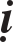 Hoaëc noùi laø moät, nghóa laø taát caû phaùp cuûa ba taïng ñeàu goïi chung laø Noäi Luaän.Hoaëc chia laøm hai: Nghóa laø taát caû giaùo lyù goác cuûa Kinh vaø Luaän. Ñeàu ñöôïc goïi chung laø kinh; tuøy thuaän vaên kinh maø giaûi thích neân goïi laø luaän.Hoaëc tuøy ngöôøi khaùc nhau cuõng chia laøm hai laø Thanh vaên taïng vaø Boà-taùt taïng.Hoaëc chia laøm ba: Ba coù ba moân:Ba taïng phaân bieät: Tu-ña-la, Tyø-ni, vaø Tyø-ñaøm.Ba thöøa phaân bieät: Taát caû caùc phaùp ba thöøa.Tuøy Ñaïi - Tieåu, Tieäm - Ñoán phaân bieät: Cuoäc giaùo, Tieäm giaùo vaø Ñoán giaùo.+ Taát caû phaùp Tieåu thöøa goïi laø Cuoäc giaùo.+ Ñaïi thöøa töø Tieåu thöøa vaøo goïi laø Tieäm giaùo.+ Ñaïi thöøa khoâng töø Tieåu thöøa goïi laø Ñoán giaùo.Hoaëc chia laøm boán: Boán coù hai moân:Tu-ña-la, Tyø-ni, Tyø-ñaøm vaø Taïp taïng, chia laøm boán thöù. Noùi rieâng veà Ba hoïc laø ba, Ba hoïc noùi laãn loän goïi laø Taïp taïng.Tuøy ngöôøi chia laøm boán: Ba thöøa vaø phaùp phaøm phu.Hoaëc chia laøm naêm: Tu-ña-la, Tyø-ni, Tyø-ñaøm, Taïp taïng vaø Boà- taùt taïng. Boán phaùp tröôùc laø Tieåu thöøa, moät phaùp sau laø Ñaïi thöøa.Hoaëc chia laøm saùu: Ba taïng Ñaïi thöøa, Tieåu thöøa cuõng coù ba.Hoaëc chia laøm taùm: Trong Tieåu thöøa coù boán Tu-ña-la, Tyø-ni, Tyø- ñaøm vaø Taïp taïng. Ñaïi thöøa cuõng vaäy.Hoaëc chia laøm möôøi hai: Möôøi hai boä, nhö Ñòa Trì noùi: Trong Ñaïi thöøa chæ coù moät Phöông Quaûng; Tieåu thöøa coù möôøi moät boä. Ñaïi vaø Tieåu luaän chung neân coù möôøi hai. Ñaïi Tieåu, aån hieån nhö trong Möôøi hai boä kinh coù giaûi thích ñaày ñuû.Hoaëc chia thaønh möôøi taùm: Tieåu thöøa coù chín, Ñaïi thöøa cuõng vaäy. Chín boä cuûa Tieåu thöøa, trong möôøi hai boä, tröø Thoï Kyù, Voâ Vaán Töï Thuyeát, ñeán Phöông Quaûng. Ñaïi thöøa coù chín trong 12 boä, tröø caùc boä: Nhaân duyeân, Thí duï vaø luaän nghóa (3?) Ñaïi, Tieåu moãi thöøa coù 9 neân thaønh möôøi taùm. Lyù do coù-khoâng coù giaûi thích roäng nhö trong Möôøi hai boä kinh.Hoaëc laïi chia laøm hai möôi boán boä: Ñaïi thöøa möôøi hai, Tieåu thöøa cuõng vaäy.Hoaëc laïi chia taùm vaïn boán ngaøn, tuøy chia maø noùi roäng. Soá chia khoù cuøng toät.Noùi sô veà nghóa khai hôïp nhö theá.4. Cheá laäp.Khaùc nhau coù ba:Y theo giaùo noùi goác ngoïnY theo phaùp noùi khaùcChia theo haïnhGoác ngoïn: Kinh, luaät laø goác, luaän laø ngoïn. Nhöng theo goác thì kinh - luaät chia hai. Trong ngoïn cuõng chia hai. Tyø-ñaøm vaø Ma-ñaéc-laëc- giaø. Giaûi thích roäng phaùp töôùng goïi laø A-tyø-ñaøm; baøn veà haïnh nghi goïi laø Ma-ñaéc-laëc-giaø; cuõng goïi laø Ma-di vì sinh ra haønh. Goác ngoïn nhö theá.Trong ñaây y theo nghóa chia thaønh ba:Hoùa giaùo goïi laø Tu-ña-la; haønh giaùo goïi laø Tyø-ni. Baøn veà lyù-söï, nhaân-quaû, ñuùng-sai laø hoùa giaùo. Noùi roõ haïnh nghi laø haønh giaùo.Veà phaàn ngoïn, giaûi thích Tu-ña-la goïi laø A-tyø-ñaøm, giaûi thích Tyø- ni goïi laø Ma-ñaéc-laëc-giaø; cuõng goïi laø Ma-di.Theo hoùa giaùo vaø haønh giaùo, ñöùng veà nghóa taäp thieän goïi laø Tu- ña-la; ñöùng veà nghóa hoùa giaùo vaø haønh giaùo lìa aùc goïi laø Tyø-ni. Trong phaàn giaûi thích hai loaïi naøy, choã coù hoùa giaùo goïi laø A-tyø-ñaøm, choã coù haønh giaùo goïi laø Ma-ñaéc-laëc-giaø.Laáy ngay taäp thieän haønh giaùo laø Tu-ña-la, haønh giaùo lìa aùc goïi laø Tyø-ni. Trong hai loaïi naøy, phaân bieät roäng veà nghóa chæ, taùc laø “sinh vaät giaûi” (sinh caùi hieåu veà vaät) goïi laø Tyø-ñaøm. Noùi veà töôùng tu laø taâm khôûi haïnh goïi laø Ma-ñaéc-laëc-giaø.Theo phaùp: Nhö kinh Töông Tuïc Giaûi Thoaùt cheùp: Ba taïng ñeàu laø boån giaùo cuûa Nhö Lai. Trong ñoù tuøy theo phaùp maø chia laøm ba loaïi:Neáu noùi nghe phaùp quy y Tam baûo, tu laäp caùc haïnh, nghóa nhö theá goïi laø Tu-ña-la.Phaân bieät taát caû giôùi haïnh naëng nheï, trì phaïm, ñöôïc maát. Nghóa nhö theá goïi laø Tyø-ni.Phaân bieät taát caû tình lyù hö thaät, caùc ñeá khaùc nhau, nhaân duyeân, phaùp töôùng, naêm minh xöù v.v... voâ löôïng nghóa moân, goïi laø A-tyø-ñaøm.Theo haïnh: Haïnh chia laøm ba laø giôùi, ñònh, tueä:Giaùo noùi veà ñònh laø Tu-ña-la.Giaùo noùi veà giôùi laø Tyø-ni.Giaùo noùi veà tueä laø A-tyø-ñaøm.Trong ba taïng ñeàu noùi roõ ba hoïc, vì sao laïi phoái hôïp ba haïnh nhötheá?Tyø-baø-sa giaûi thích coù hai nghóa:Duøng nghóa ñeå chia: Theo trong taát caû Thaùnh giaùo.+ Nghóa noùi veà ñònh ñeàu nhieáp thuoäc Tu-ña-la.+ Nghóa noùi veà giôùiñeàu nhieáp thuoäc Tyø-ni.+ Nghóa noùi veà tueä, nhieáp thuoäc vaøo Tyø-ñaøm.AÅn hieån giuùp nhau maø hình thaønh:+ Trong Tu-ña-la, tuy coù noùi ñeán giôùi, tueä nhöng ñeå giuùp thaønhtöïu Ñònh haïnh.+ Trong taïng Tyø-ni, tuy noùi ñeán ñònh, tueä nhöng ñeåø giuùp thaønh töïu Giôùi haïnh.+ Trong taïng Tyø-ñaøm, tuy noùi giôùi, ñònh nhöng ñeå giuùp thaønh töïu Tueä haïnh.Do aån hieån theo nhau maø xeáp nhö theá. Tuy chia nhö theá nhöng nghóa vaãn khoù hieåu . Vì sao? Vì Tu-ña-la noùi thaúng veà phaùp theå khieántaâm ñöôïc chaùnh truï, maïnh veà nghóa sinh ñònh, neân goïi laø noùi veà ñònh. A- tyø-ñaøm môû roäng veà phaùp nghóa, khieán taâm chieáu tri, maïnh veà nghóa sinh trí neân goïi laø noùi veà Tueä. Tyø-ni noùi giôùi, nghóa ngay ñoù coù theå töï hieåu.5. Noùi veà nghóa coù - khoâng cuûa Ñaïi - Tieåu thöøa:Noùi chung thì Ñaïi thöøa vaø Tieåu thöøa ñeàu coù ñuû.Ba taïng Tieåu thöøa:Boán boä A-haøm v.v... laø Tu-ña-la.Naêm boä giôùi Luaät laø Tyø-ni.Tyø-ba-sa v.v... laø A-tyø-ñaøm.Ba taïng Ñaïi thöøa:Caùc kinh nhö Hoa Nghieâm v.v... laø Tu-ña-laThanh tònh tyø-ni v.v... laø tyø-niLuaän Ñaïi Trí v.v... laø A-tyø-ñaøm.Neáu noùi khaùc ñi thì Tieåu thöøa ñuû ba taïng, Ñaïi thöøa khoâng ñuû. Laøm sao bieát ñöôïc? Nhö luaän Ñaïi Trí Ñoä (thöù 100), ngaøi Long Thoï giaûi thích: Ca-dieáp, A-nan ôû thaønh Vöông Xaù keát taäp ba taïng laø taïng Thanh vaên. Vaên-thuø vaø A-nan ôû nuùi Thieát Vi keát taäp Ma-ha-dieãn laø taïng Boà- taùt.Laïi, kinh Phaùp Hoa (phaåm An Laïc Haïnh) cheùp: “Chaúng ñöôïc gaàn ngöôøi hoïc Ba taïng. Goïi laø ngöôøi hoïc phaùp Tieåu thöøa”. Hoïc ba taïng, xeùt theo vaên naøy thì bieát chaéc chaén Tieåu thöøa noùi ñuû ba taïng. Ñaïi thöøa khoâng noùi. Vì sao? Vì ñaây laø theo boån giaùo cuûa Nhö Lai. Vì Nhö Lai giaùo hoùa chuùng sinh Tieåu thöøa, ñoän caên khoù ngoä. Nghe noùi kinh - luaät chaúng theå hieåu roäng, cho neân Nhö Lai laïi duøng Tyø-ñaøm ñeå phaân bieät khai thò, hoï môùi ngoä nhaäp ñöôïc, neân coù ba taïng. Nhö Lai giaùo hoùa chuùng sinh Ñaïi thöøa, lôïi caên deã ngoä. Nghe noùi kinh - luaät lieàn hieåu saâu xa, chaúng caàn Nhö Lai duøng Tyø-ñaøm phaân bieät, giaûi thích theâm, cho neân khoâng ñuû. Vì khoâng ñuû neân khoâng noùi ba taïng. Gioáng nhö trong chín boä kinh, Ñaïi thöøa khoâng coù Nghóa kinh luaän, cuõng töông töï nhö ñaây. Duøng nghóa maø suy kyõ, boån giaùo cuûa Nhö Lai cuõng coù ñuû ñöôïc, nhöng khoâng chia boä rieâng. Do ñoù khoâng noùi ñeán. Neáu thoâng luoân ñôøi maït phaùp thì cuõng coù ñuû khoâng nghi. Trong ñôøi maït phaùp tuy coù chuùng sinh nghe nhaän phaùp Ñaïi thöøa nhöng khoâng theå ngoä nhaäp. Cho neân Boà-taùt vì hoï maø soaïn luaän, giaûi thích kinh Phaät, neân coù A-tyø-ñaøm cuûa Ñaïi thöøa.Noùi sô löôïc veà Coù - khoâng cuûa Ñaïi thöøa vaø Tieåu thöøa nhö theá.6. Thöù lôùp ba taïng: Löôïc coù boán moân:Thöù lôùp noùi phaùp:Phaät vöøa thaønh ñaïo, tuaàn thöù saùu ôû taïi vöôøn Nai, xoay baùnh xe phaùp boán Ñeá cho naêm anh em Kieàu-traàn-nhö, cho neân tröôùc noùi taïng Tu-ña-la.Neáu theo Ñaïi thöøa thì tuaàn thöù hai noùi kinh Hoa nghieâm.Theo luaät Taêng-kyø, thì naêm naêm sau roäng cheá giôùi luaät.Neáu theo luaät Töù phaàn thì möôøi hai naêm sau, nhaân vieäc cuûa ngaøi Tu-ñeà-na môùi roäng cheá giôùi luaät, neân noùi veà taïng Tyø-ni laàn thöù hai.Veà sau, Nhö Lai ôû nöôùc Tyø-xaù-ly nhaân duyeân gaàn goác ngoïn cuûa caùc Tyø-kheo Baït-kyø v.v... Phaät beøn noùi naêm vieäc ñaùng sôï haõi cho caùc Tyø-kheo. Ñoù laø töø saùt sinh cho ñeán uoáng röôïu, neân thöù ba, noùi veà taïng Tyø-ñaøm.Thöù lôùp keát taäp: Kinh luaän noùi khaùc nhau.Trong Luaän Ñaïi Trí Ñoä noùi sau khi Phaät dieät ñoä, Ma-ha Ca-dieáp tröôùc tieân sai A-nan tuïng Tu-ña-la. Keá ñoù Öu-ba-ly tuïng Tyø-ni, sau laïi sai A-nan tuïng Tyø-ñaøm.Theo truyeän A Duïc Vöông thì thöù lôùp laïi khaùc. Trong aáy, tröôùc heát khieán A-nan tuïng Tu-ña-la, thöù hai Ca-dieáp tuïng tyø-ñaøm, sau ñoù Öu-ba-ly tuïng Tyø-ni.Trong luaät Nguõ Phaàn thöù lôùp laïi khaùc. Tröôùc heát Öu-ba-ly tuïng Tyø-ni; keá ñeán khieán A-nan tuïng Tu-ña-la, laïi sai A-nan tuïng Tyø-ñaøm.Vieäc naøy ñaùng leõ moät goác, nhöng ngöôøi truyeàn khaùc nhau, neân coù söï khaùc nhau naøy.Thöù lôùp ích lôïi cho söï giaùo hoùa:Luaän Tyø-baø-sa cheùp: Vì ngöôøi môùi vaøo maø noùi Tu-ña-la ñeå giaùo hoùa cho hoï sinh loøng tin. Vì ngöôøi ñaõ vaøo maø noùi Tyø-ni khieán hoï thoï trì roài tu haønh. Ngöôøi ñaõ thoï trì thì noùi Tyø-ñaøm cho hoï, khieán hoï y, nöông theo haïnh ñoù maø sinh chaùnh trí.Thöù lôùp tu haønh:Tröôùc noùi Tyø-ni khieán ngöôøi hoïc giôùi. Keá laø noùi Tu-ña-la khieán ngöôøi tu ñònh. Sau ñoù noùi Tyø-ñaøm khieán ngöôøi tu trí tueä.Nghóa Giôùi - Ñònh - Tueä thöù lôùp nhö theá.7. So saùnh roäng heïp:Ba taïng ñoái vôùi nhau khoâng noùi roäng heïp. Nay ñem taïng Tu-ña-la trong ba taïng ñoái vôùi boä Tu-ña-la trong möôøi hai boä kinh ñeå noùi roängheïp.Boä Tu-ña-la trong möôøi hai boä coù ba nghóa: Tu-ña-la chung, Tu-ña-la rieâng vaø Tu-ña-la löôïc. Nhö ôû tröôùc ñaõ giaûi thích ñaày ñuû. Trong ba nghóa ñoù,Tu-ña-la chung raát roäng, bao goàm caû möôøi hai boä kinh, truøm caû ba taïng.Tu-ña-la löôïc, roäng thöù hai. Möôøi hai boä kinh vaø ba taïng ñeàucoù.Tu-ña-la rieâng laø nhaém vaøo taïng Tu-ña-la trong ba taïng, coù	caûnghóa roäng vaø heïp.Taïng Tu-ña-la trong ba taïng goàm ñuû möôøi hai boä neân noùi laø roäng. Khoâng goàm taïng Tyø-ni vaø taïng A-tyø-ñaøm neân noùi laø heïp.Boä Tu-ña-la trong möôøi hai boä kinh khoâng goàm möôøi moät boä khaùc neân goïi laø Heïp. Chung caû ba taïng neân noùi laø Roäng. Tuy khoâng nhieáp ñuû ba taïng, nhöng trong ba taïng ñeàu coù caû, vì ñuùng, sai khaùc nhau khoù phaân. Nay duøng boán caâu ñoái nhau ñeå giaûi thích.Tu-ña-la taïng cuõng goïi laø Tu-ña-la boä, nghóa laø boä Tu-ña-la trong taïng ñaàu.Tu-ña-la taïng maø khoâng ñöôïc goïi laø Tu-ña-la boä, nghóa laø möôøi moät boä khaùc trong taïng ñaàu tieân.Chaúng phaûi laø Tu-ña-la taïng maø ñöôïc goïi laø Tu-ña-la boä, nghóa laø Tu-ña-la trong Tyø-ni vaø Tyø-ñaøm.Chaúng phaûi Tu-ña-la taïng maø cuõng chaúng phaûi Tu-ña-la boä. Nghóa laø möôøi moät boä khaùc trong Tyø-ni vaø A-tyø-ñaøm.Noùi sô löôïc veà nghóa ba taïng nhö theá.NGHÓA MÖÔØI HAI BOÄ KINHChia laøm naêm moân:Giaûi thích teân goïi.Theå töôùng.Phaân bieät theo thôøi.Thoâng - bieät.Chung rieâng.Giaûi thích teân goïi :Kinh laø thí duï ñeå goïi phaùp, Lôøi daïy cuûa baäc Thaùnh coù coâng naêng xaâu suoát caùc phaùp nhö kinh (chæ doïc) giöõ vó (chæ ngang) neân goïi laø Kinh. Kinh phaân bieät theo nghóa coù möôøi hai teân goïi. Möôøi hai teân goïi laø: Tu- ña-la, Kyø-daï, Giaø-ñaø, v.v... cho ñeán cuoái cuøng laø Öu-baø-ñeà-xaù.Tu-ña-la: Laø tieáng AÁn Ñoä, Haùn dòch laø Tuyeán (chæ). Lôøi noùi cuûabaäc Thaùnh coù coâng naêng quaùn thoâng caùc phaùp nhö chæ xaâu hoa, neân goïi laø Tuyeán, ñaïi khaùi gaàn gioáng vôùi nghóa chöõ kinh ôû tröôùc.Kyø-daï: Haùn dòch laø Keä truøng tuïng. Duøng keä tuïng laïi nghóa cuûa phaùp ñöôïc noùi trong Tu-ña-la, neân goïi laø Kyø-daï.Hoøa-giaø-la-na: Haùn dòch laø Thoï-kyù, nhaân Tu haønh, ñöôïc quaû goïi laø Kyù. Thaùnh chæ daïy ngöôøi neân goïi laø truyeàn trao.Giaø-ñaø: Haùn dòch laø Keä khoâng truøng tuïng, duøng thaúng lôøi keä ñeå noùi leân caùc phaùp neân goïi laø Giaø-ñaø.Öu-ñaø-na kinh: Haùn dòch laø Voâ vaán töï thuyeát. Chaúng do thöa hoûi maø töï noùi, goïi laø Kinh khoâng hoûi töï noùi.Ni-ñaø-na kinh: Haùn dòch laø kinh Nhaân Duyeân, möôïn duyeân vieäc hieän taïi maø noùi goïi laø Kinh Nhaân duyeân.A-baù-ñaø-na kinh: Haùn dòch laø Thí duï, nhö Baùch duï v.v... laäp duï ñeå hieån phaùp goïi laø kinh Thí Duï.Y-ñeá-vieät-ña-giaø kinh: Haùn dòch laø Boån söï, giaûng noùi vieäc xöa ñaõ qua cuûa ngöôøi, neân noùi laø Boån söï.Xaø-ñaø-giaø kinh: Haùn dòch laø Boån sinh, noùi veà quaû baùo ñaõ qua cuûa mình goïi laø Boån sinh.Tyø-Phaät-löôïc kinh: Haùn dòch laø Phöông Quaûng, Lyù chính laø phöông, nghóa ñuû laø Quaûng. Daïy theo ñeà muïc goïi laø kinh Phöông Quaûng. Neáu theo Tieåu thöøa thì goïi ñuùng laø Phöông, noùi nhieàu goïi laø Quaûng.A-phuø-ñaø-ñaït-ma: Haùn dòch laø kinh Vò-Taèng-Höõu, nhöõng chuyeän nhö traâu ñi khaát thöïc (oâm baùt), choù traéng nghe phaùp, thaân löôïng cuûa caùc vò trôøi, maët ñaát rung chuyeån v.v... xöa nay ít coù goïi laø Vò taèng höõu. noùi nhöõng vieäc ít coù naøy goïi laø kinh Vò Taèng Höõu.Öu-baø-ñeà-xaù: Haùn dòch laø Luaän Nghóa, hoûi ñaùp giaûi thích veà lyù goïi laø kinh Luaän Nghóa.Nghóa cuûa teân goïi nhö theá.Theå töôùng:Roäng löôïc khoâng nhaát ñònh.Theo theå thì chæ coù moät, khoâng gì chaúng laø aâm thanh ngoân giaùo, theå cuûa ngoân giaùo nhö trong chöông Ba Taïng coù phaân bieät ñaày ñuû roäng raõi.Veà töôùng thì chia hai: Vaên xuoâi vaø keä tuïng.Ñaët teân thì coù ba: Tu-ña-la, Kyø-giaï, Giaø-ñaø. Theo theå maø ñaët teân goïi, neân giaùo theå aáy laø Tu-ña-la, Kyø-giaï vaø giaø-ñaø.Moät boä Phöông Quaûng theo lyù ñaët teân, Lyù laø phöông quaûng, theo ñoù maø goïi.Taùm boä khaùc theo söï ñaët teân, tuøy nhöõng vieäc thoï kyù, voâ vaán v.v... maø ñaët teân.Ñònh danh ñaõ coù boán. Cheá ñònh ñaâu coù khaùc maø laïi chia ra haimoân? naøo?Cheá laø choã nöông ñeå ñaët teân. Ñònh laø ñònh danh töôùng, ñònh theá Trong möôøi hai boä kinh:Baét ñaàu laø Tu-ña-la; Theo duï maø coù teân, vì lôøi cuûa baäc Thaùnh coùcoâng naêng xaâu keát caùc phaùp, goïi laø sôïi chæ.Kyø-da, Giaø-ñaø laáy töôùng laøm teân.Hôïp theå vaø söï cuûa 3 boä Luaän nghóa, Thoï kyù vaø Voâ vaán töï thuyeát. naøy goïi chung laø theå. Nghóa laø söï. Thoï laø theå, kyù laø söï. Töï thuyeát laø theå, voâ vaán laø söï. Trong teân chöùa ñöïng ñieàu naøy neân noùi laø “hôïp caû theå vaø söï”.Saùu boä khaùc theo söï ñaët teân, Ñaïi - Tieåu aån hieån chia laøm möôøi hai. Trong Ñaïi thöøa chæ coù moät Phöông - Quaûng. Tieåu thöøa möôøi moät. Hôïp laïi thaønh möôøi hai boä. Neân Luaän Ñòa Trì cheùp: “Möôøi hai boä kinh, chæ boä Phöông Quaûng laø taïng Boà-taùt, möôøi moät boä kia laø taïng Thanh vaên”.Kinh Nieát-baøn cuõng cheùp: “Möôøi hai boä kinh, chæ boä Phöông Quaûng laø Boà-taùt trì, coøn möôøi moät boä kia laø Nhò thöøa trì”, lyù treân cuõng ñaày ñuû nhö nhau. Vì sao? Vì laø moân aån hieån, trong Ñaïi thöøa tuy coù möôøi hai, nhöng ñeàu laø hieån lyù Phöông Quaûng, theo choã noùi ñoàng goïi laø Phöông Quaûng. Trong Tieåu thöøa cuõng coù möôøi hai. Nhöng trong Tieåu thöøa, kinh Phöông Quaûng, laáy ngay lôøi roäng neân goïi laø Phöông Quaûng, chaúng phaûi hieån lyù roäng, aån nhaäp trong caùc boä khaùc neân coù möôøi hai.Laïi nöõa, ñaïi-tieåu, coù-khoâng laøm roõ laãn nhau, chia laøm möôøi taùm.Tieåu thöøa coù chín, Ñaïi thöøa cuõng theá.Chín boä Tieåu thöøa laø trong möôøi hai boä, tröø Thoï kyù, Voâ Vaán Töï Thuyeát vaø Phöông Quaûng. Trong Tieåu thöøa khoâng noùi nghóa haïnh nhaân thaønh Phaät, neân khoâng Thoï kyù; Phaùp caïn deã hoûi neân khoâng coù kinh Voâ Vaán Töï Thuyeát; chöõ hieån lyù roäng neân khoâng coù Phöông Quaûng.Chín boä Ñaïi thöøa laø tröø ñi Nhaân Duyeân, Thí Duï vaø Luaän Nghóa. Chuùng sinh Ñaïi thöøa lôïi caên deã ngoä, khoâng caàn Nhaân Duyeân, Thí Duï vaø Luaän Nghóa môùi ngoä giaûi, neân khoâng coù ba boä naøy, chæ coù chín boä kia.Neáu noùi theo nghóa ñaày ñuû cuûa Ñaïi thöøa vaø Tieåu thöøa, thì moãi thöøa coù ñuû möôøi hai boä,goàmlaïi coù hai möôi boán boä, roäng thì voâ löôïng.Theå töôùng nhö vaäy.Phaân bieät theo thôøi:Möôøi hai boä:Boån sinh vaø Boån Söï chæ noùi veà quaù khöù.Moät moân Thoï Kyù chæ noùi vò lai.Moät boä Phöông Quaûng, noùi veà lyù, thì khoâng leä thuoäc vaøo ba ñôøi, vì lyù bình ñaúng. Neáu noùi veà bieät thì chung caû ba ñôøi.Coøn taùm boä kia vì chæ noùi moät höôùng neân chung caû ba ñôøi.Thoâng bieät:Trong möôøi hai boä kinh, Tu-ña-la coù ba nghóa:Toång Tu-ña-la: bao truøm caû möôøi hai boä.Thoâng Tu-ña-la: khaép trong möôøi hai boä kinh, trong möôøi hai boä kinh neâu sô löôïc taát caû, goïi chung laø Tu-ña-la.Bieät Tu-da-la: Theo toång 12 boä treân, chia ra möôøi moät. Phaàn coøn laïi khoâng xeáp vaøo möôøi moät boä kia thì xeáp vaøo Tu-ña-la, goïi laø Bieät.Bieät Tu-ña-la so vôùi möôøi moät boä kia thì coù thoâng, coù bieät.Theo hai boä Kyø Daï, Giaø Ñaø ñoái vôùi bieät Tu-ña-la vaø ñoái vôùi caùc boä khaùc ñeå noùi veà söï thoâng, bieät: So saùnh ba boä naøy hoaøn toaøn laø bieät, khoâng coù lyù thoâng nhau. Coøn vôùi chín boä khaùc, nghóa coù thoâng - bieät.Ñem thoâng maø noùi thì Tröôøng haøng, Tröïc thuyeát trong caùc boä khaùc, ñeàu nhieáu thuoäc Tu-ña-la. Neáu chia rieâng ra thì chæ laáy noùi thaúng veà caùc phaùp aám, giôùi, caùc nhaäp, möôøi hai Nhaân duyeân, boán ñeá laø Tu-ña-la.Trong chín boä khaùc, thì Tröôøng haøng, Tröïc thuyeát ñeàu nhieáp thuoäc chín boä aáy. Kyø-daï cuõng vaäy. Noùi chung trong chín boä khaùc coù keä Truøng Tuïng, taát caû ñeàu thuoäc Kyø-daï. Neáu chia ra thì chæ laáy Truøng tuïng, phaùp ñöôïc noùi rieâng trong Tu-ña-la chính laø Kyø-daï. Trong chín boä khaùc, keä Truøng Tuïng ñeàu thuoäc chín boä.Giaø-ñaø cuõng vaäy, chæ khaùc laø keä tuïng thoâi.So saùnh ba boä Thoï Kyù, Boån Söï, Boån Sinh vôùi saùu boä khaùc noùi veà söï thoâng - bieät:So saùnh ba boä naøy ñeàu laø bieät, vì thôøi gian khaùc neân coù töï vaø tha khaùc nhau. Neáu nhìn veà saùu boä khaùc, nghóa coù thoâng, bieät.noùi veà thoâng thì phaàn Thoï Kyù coù ñuû trong saùu boä khaùc. Neáu chia rieâng ra thì trong Thoï Kyù tuy coù caùc vieäc Nhaân Duyeân, Thí Duï, nhöng ñeàu thaønh Thoï Kyù, chaúng coù nghóa khaùc.Vöøa roài, luùc noùi thoâng, phaàn Thoï Kyù coù ñuû trong saùu boä khaùc. Vì sao ñuû ñöôïc?Vì möôïn duyeân söï vieäc hieän taïi Thoï Kyù cho ngöôøi töùc laø NhaânDuyeân, duøng thí duï ngöôøi kia vò lai seõ ñöôïc, töùc laø Thí Duï; khoâng hoûi töï noùi töùc laø Töï Traàn; neâu leân lyù ngöôøi kia vò lai seõ chöùng, töùc laø Phöông Quaûng; Noùi caùc thaàn thoâng ngöôøi aáy vò lai seõ ñöôïc, laø Vò Taèng Höõu; hoûi ñaùp giaûi thích veà vieäc vò lai töùc laø Luaän Nghóa, ñaày ñuû nhö theá.Phaàn so saùnh Thoï Kyù vôùi caùc boä khaùc, thoâng - bieät ñaõ roõ raøng, so saùnh Boån Sinh vôùi caùc boä khaùc, thoâng bieät nhö vaäy.Laáy thoâng maø noùi, phaàn Boån Sinh coù ñuû trong saùu boä khaùc, töôùng ñuû theá naøo?Cuõng nhö Thoï Kyù treân, nghóa coù theå töï bieát chæ coù khaùc thôøi.Neáu duøng bieät ñeå phaân, thì trong Boån Sinh tuy coù nghóa khaùc, maø ñeàu thaønh Boån Sinh, chaúng coù nghóa khaùc.Boån Söï so saùnh vôùi boä khaùc, thoâng - bieät ñeàu vaäy, chæ coù töï- tha laø khaùc.So saùnh hai boä Voâ Vaán vaø Luaän Nghóa vôùi boán boä khaùc ñeå noùi veà söï thoâng, bieät:Hai boä Voâ Vaán vaø Luaän Nghóa ñoái nhau thì toaøn laø bieät, khoâng coù lyù töông thoâng, vì sao vaäy?Kinh Luaän nghóa laø nhaân coù ngöôøi hoûi maø ñaùp. Coøn kinh Voâ Vaán, thì khoâng do hoûi, cho neân khoâng thoâng vôùi 4 boä khaùc.So saùnh vôùi boán boä khaùc thì nghóa coù thoâng, bieät.Laáy thoâng maø noùi, thì trong Voâ Vaán coù Nhaân Duyeân, Thí duï, Phöông Quaûng vaø Vò Taèng Höõu. Trong Luaän Nghóa cuõng coù ñuû boán   boä naøy. Theo sai bieät maø chia thì trong Voâ Vaán duø coù nghóa khaùc cuõng thaønh Voâ Vaán, khoâng thaønh nghóa khaùc. Trong phaàn luaän Nghóa, bieät cuõng ñoàng nhö vaäy.Ñem hai boä Phöông Quaûng vaø Vò Taèng Höõu ñoái nhau ñoàng thôøi so saùnh vôùi hai boä Nhaân Duyeân, Thí Duï ñeå noùi söï thoâng, bieät:Giöõa so saùnh hai boä Phöông Quaûng vaø Vò Taèng Höõu thì toaøn laø bieät, vì söï lyù khaùc nhau. So saùnh vôùi hai boä kia coù thoâng, coù bieät.Theo thoâng maø noùi thì trong hai boä Phöông Quaûng vaø Vò Taèng Höõu ñeàu coù nghóa Nhaân Duyeân, Thí Duï. Möôïn duyeân cuûa vieäc hieän taïi maø noùi Phöông Quaûng, hoaëc thuyeát Vò Taèng Höõu, töùc laø Nhaân Duyeân. Nhôø thí duï ñeå daãn lyù Phöông Quaûng kia hay söï chöa töøng coù, töùc laø kinh Thí Duï. Neáu rieâng chia ra thì trong Phöông Quaûng tuy coù nghóa Nhaân Duyeân, Thí duï nhöng thuoäc veà Phöông Quaûng. Trong Vò Taèng Höõu, Nhaân Duyeân, Thí duï thuoäc Vò Taèng Höõu. Ngoaøi ra, neáu coù duøng nhaân duyeân, thí duï noùi naêng ñeå hieån baøy taát caû caùc phaùp töôùng veà aám, giôùi, nhaäp v.v... ñeàu thuoäc veà kinh Nhaân Duyeân, Thí Duï.Keá ñeán, hai boä Nhaân Duyeân, Thí Duï ñoái nhau ñeå noùi veà nghóa thoâng, bieät: Hai boä naøy so saùnh vôùi nghóa coù thoâng, bieät. Laáy thoâng maø noùi, ôû trong Nhaân Duyeân cuõng coù thí duï, neân trong Nieát-baøn (1) Phaåm Thaùnh haïnh thöù 14; Phaåm Phaïm Haïnh thöù 15; vaø phaåm Sö Töû Hoáng thöù 29 baûn Baéc giaûi nghóa Nhaân Duyeân: “Chôù khinh ñieàu aùc nhoû maø cho  laø khoâng haïi, gioït nöôùc tuy beù maø daàn daàn ñaày bình lôùn” töùc laø thí duï, thaønh kinh Nhaân Duyeân.Trong kinh Thí duï cuõng coù Nhaân Duyeân, nhö nhaân söï töôùng hieän taïi laøm duyeân maø noùi Thí duï laø kinh Nhaân Duyeân trong Thí Duï. Neáu bieät phaân thì trong Nhaân Duyeân duø coù Thí duï cuõng thuoäc veà Nhaân duyeân; trong Thí Duï duø coù Nhaân Duyeân cuõng thuoäc veà Thí Duï. Nhö Phaät cheá giôùi nhaân ôû vieäc Tyø-kheo phaïm loãi, nghóa nhaân duyeân ñeå noùi maïnh, möôïn ñeå laäp duï, thì thuoäc veà Nhaân Duyeân.Kinh Baùch Duï… vì khieán chuùng sinh nhôø duï maø bieát phaùp, duø nhaân vieäc hieän taïi maø noùi thí duï, neân thí duï ñeå hieån phaùp maïnh thì thuoäc kinh Thí Duï.5. Chung - rieâng:Trong phaùp Tieåu thöøa, tröôùc heát Tu-ña-la cuõng coù chung vaø rieâng. Goàm caû möôøi hai boä ñeàu thuoäc veà Tu-ña-la, cho neân goïi laø Chung. Trong aáy theo nghóa maø chia ra möôøi moät boä, nhöõng thöù khoâng xeáp vaøo (möôøi moät boä naøy) thì thuoäc Tu-ña-la, cho neân goïi laø Rieâng. Möôøi moät boä kia cuõng toaøn laø Rieâng.So saùnh boä Tu-ña-la trong phaùp Ñaïi thöøa, vôùi möôøi moät boä kia, nghóa ñoàng vôùi phaàn giaûi thích ôû tröôùc. So saùnh boä Phöông Quaûng vôùi caùc boä khaùc, cuõng coù chung cuõng coù rieâng. Thaâu heát möôøi hai boä thaønh moät boä Phöông Quaûng. Cho neân goïi laø chung. ÔÛ ñoù môû ra möôøi moät boä khaùc, nhöõng thöù khoâng xeáp vaøo thì thuoäc veà boä Phöông Quaûng, cho neân goïi laø Rieâng. Möôøi moät boä kia cuõng toaøn laø Rieâng.Hoûi: Neáu Tu-ña-la goàm nhieáp caùc boä khaùc, khieán Tu-ña-la vaø caùc boä khaùc hôïp thaønh möôøi hai. Vaäy kinh Nieát-baøn chia ra boán töôùng, sao khoâng hôïp chung, rieâng laïi thaønh naêm töôùng?Nhöõng caâu hoûi nhö theá, phaùp moân khoâng chæ coù moät loái giaûi thích. Cuøng loaïi cuõng khoâng haïi chi, nhöng trong kinh luaän neâu phaùp chaúng ñoàng, khoâng theå moät loaïi, coù saùu phaùp chaúng ñoàng.Chæ cho moân chung: nhö noùi Nhaát thöøa, Nhaát thaät ñeá, nhieáp heát 3 thöøa laøm nhaát thöøa, gom nhò ñeá thaønh nhaát thaät ñeá, neân goïi laø chung.Chæ cho moân rieâng: Nhö aám, giôùi, nhaäp, möôøi hai nhaân duyeân,boán chaân ñeá.Toång - bieät thoâng moân: Nhö saùu ñoä v.v... nhö Ñaïi phaåm noùi saùu ba-la-maät. Moãi thöù ñeàu laøm chuû, thu naêm ñoä kia, neân goïi chung laø toång. Chia töôùng moãi ñoä khaùc nhau, neân ñeàu goïi laø bieät. Nghóa chung rieâng, ñoä naøo cuõng coù, cho neân goïi laø Toång bieät thoâng moân. Haïnh ñöùc Ñaïi thöøa phaàn nhieàu ñeàu ñoàng nhö vaäy.Toång - bieät dò moân: Nhö trong kinh noùi: “Phaät taùnh chuùng sinh, chaúng phaûi töùc saùu phaùp, chaúng phaûi khaùc saùu phaùp”.Saùu phaùp laø naêm aám vaø ngaõ, ngaõ chæ cho toång, naêm aám chæ cho bieät. Laïi nhö ba ñeá, nhaát thaät ñeá laø Toång, nhò ñeá chæ laø bieät, Toång bieät khoâng thoâng neân goïi laø dò töôùng, taát caû nhö theá.Vöøa toång vöøa bieät vaø toaøn laø bieät moân: Nhö möôøi löïc, naêm nhaõn, saùu thoâng, ba tuï giôùi v.v…ÔÛ trong möôøi löïc: Thò xöù, phi xöù vöøa toång vöøa bieät, chín löïc kia chæ cho bieät.Trong naêm nhaõn: Moät loaïi Phaät nhaõn vöøa toång vöøa bieät, boán nhaõn kia chæ coù bieät. Luùc thaønh Phaät, thu heát boán nhaõn kia ñeàu goïi laø Phaät nhaõn, goïi ñoù laø toång. Chia ra boán nhaõn khaùc chæ giöõ caùi thaáy thaät laø Phaät nhaõn, goïi ñoù laø bieät.Trong saùu thoâng: Moät loaïi thaàn thoâng vöøa toång vöøa bieät, naêm loaïi kia chæ coù bieät.Trong ba tuï giôùi: Luaät nghi giôùi vöøa toång vöøa bieät, hai giôùi kia chæ coù bieät.Trong nhöõng moân naøy, ñeàu coù nghóa naøy, cho neân goïi laø vöøa toång vöøa bieät vaø toaøn laø bieät, taát caû nhö theá.Chaúng phaûi moân toång bieät: Boû lôøi, queân ñoái ñaõi ñeå noùi veà ñaïo lyù, Lyù chaúng phaûi Toång - Bieät, theå chaúng phaûi giaû hôïp, cho neân chaúng phaûi toång; laïi chaúng coù choã thaønh, cho neân chaúng phaûi bieät. Noùi nhö treân, boán töôùng trong kinh Nieát-baøn ñeàu chæ cho Bieät moân thöù hai. Nay noùi möôøi hai boä kinh naøy laø moân thöù naêm vöøa toång vöøa bieät vaø toaøn laø bieät. Phaùp moân chaúng ñoàng, khaùc nhau nhö theá, ñaâu theå moät loaïi.Hoûi: Neáu boä Tu-ña-la trong möôøi hai boä vöøa toång vöøa bieät, taïng Tu-ña-la trong ba taïng coù ñöôïc nhö theá chaêng?Giaûi thích: Cuõng ñöôïc. Taát caû Thaùnh giaùo ñeàu nhieáp vaøo moät Tu-ña-la. Trong ñoù khai ra möôøi hai boä kinh. Boä Tu-ña-la vöøa toång vöøa bieät, laïi töùc Toång Tu-ña-la naøy chia laøm ba taïng. Cho neân ñöôïc noùi laø taïng Tu-ña-la vöøa toång vöøa bieät, hai taïng kia chæ coù bieät.Noùi sô veà Möôøi hai boä kinh nhö theá.PHAÀN PHAÙP NGHÓA Chia ra hai möôi boán moân. Quyeån naøy coù saùu moân:Nghóa Phaät taùnhNghóa giaû danhNghóa nhaäp moân baát nhòNghóa hai ñeáNghóa hai voâ ngaõNghóa Nhö Phaùp taùnh- thaät teá .1. NGHÓA PHAÄT TAÙNHPhaân naêm moân khaùc nhau:1- Giaûi thích teân goïi. 2- Noùi veà theå.3- Phaân bieät nghóa coù - khoâng, trong - ngoaøi, ba ñôøi, ñöông hieän. 4- Noùi veà nghóa nhaân.5- Noùi veà taùnh.1. Giaûi thích teân goïi:Phaät laø tieáng AÁn Ñoä, Haùn dòch laø Giaùc, boû Voïng hôïp Chaân, ngoä thaät goïi laø Giaùc. Neâu taùnh cuûa caây Boà-ñeà (Phaät thoï), neân noùi laø Phaät.Taùnh coù boán nghóa:Haït gioáng, nhaân, goác.Haït gioáng laø chuùng sinh töø Nhö Lai taïng taùnh chaân thaät sinh ra ñaïi giaùc laøm goác cho Phaät, goïi laø haït gioáng. Haït gioáng cuõng ñöôïc goïi laø nhaân. Neân kinh noùi raèng: “Theá naøo goïi laø Taùnh? Taùnh laø haït gioáng Trung ñaïo Voâ thöôïng Boà-ñeà”.Trong luaän Ñaïi Trí cuõng noùi: “Taùnh goïi laø goác ñeå phaân loaïi, nhö trong ñaù vaøng coù taùnh vaøng, ñaù traéng coù taùnh baïc. Taát caû chuùng sinh coù taùnh Nieát-baøn”. Vaên aáy ñaõ roõ raøng.Nghóa cuûa theå goïi laø Taùnh.Theå coù boán:Töï theå cuûa nhaân Phaät goïi laø Phaät taùnh töùc laø thöùc taâm chaânthaät.Töï theå cuûa Phaät quaû goïi laø Phaät taùnh, nghóa laø Phaùp thaân.Chung caû nhaân Phaät vaø quaû Phaät ñeàu ñoàng moät taùnh giaùc goïi laøPhaät taùnh. Nhö ôû theá gian, nhaân luùa vaø quaû cuûa luùa ñoàng moät taùnh luùa. Nhö theá neân bieát taùnh naøy chaúng khaùc vôùi nhaân quaû, nhaân quaû haèng khaùc nhau, nhöng taùnh theå chaúng khaùc.Ba nghóa treân ñaây laø taùnh “naêng tri” thuoäc veà chuùng sinh, khoâng thuoäc vaät voâ tình.Noùi chung töï theå cuûa caùc phaùp, neân goïi laø Taùnh, Taùnh naøy chæ laø choã cuøng toät cuûa chö Phaät. Ñöùng veà Phaät ñeå noùi veà theå taùnh cuûa caùc phaùp, neân noùi laø Phaät taùnh.Moät nghóa sau naøy, laø taùnh “sôû tri”, chung caû trong laãn ngoaøi. Caû boán ñieàu laø theo nghóa cuûa theå goïi laø Taùnh.Khoâng ñoåi goïi laø taùnh.Khoâng ñoåi coù boán:Theå cuûa nhaân khoâng ñoåi, goïi laø Taùnh. Chaúng phaûi noùi nhaân naøy thöôøng coøn, khoâng trôû thaønh quaû maø noùi laø khoâng ñoåi, ôû ñaây laø luùc nhaân khoâng theå tuøy duyeân maøtraùi laïi chaúng phaûi nhaân, neân goïi chaúng phaûi ñoåi. Neân kinh (2) Kinh Nieát-baøn quyeån 7, phaåm Nhö Lai taùnh thöù 7, baûn Baéc cheùp: “Neáu gieát chuùng sinh maø döùt maát Phaät taùnh, thì khoâng coù vieäc ñoù”. Laïi noùi raèng: “Nhaân khoâng ñoåi laø luùc ñaéc quaû, teân nhaân tuy ñoåi maø theå cuûa nhaân khoâng maát. Theå cuûa nhaân töùc laø Nhö Lai Taïng, taùnh hieån laø Phaùp thaân, theå khoâng thay ñoåi; chaúng phaûi nhö höõu vi, ñöôïc quaû thì nhaân maát, laáy theå maø noùi, neân goïi laø Khoâng ñoåi”.Theå cuûa quaû khoâng ñoåi, goïi laø Taùnh. Heã ñöôïc roài thì thöôøng nhö theá, chaúng theå phaù hoaïi.Chung cho töï theå nhaân quaû khoâng ñoåi goïi laø Taùnh. Nhö nhaân quaû cuûa luùa, taùnh luùa khoâng ñoåi. Vì khoâng ñoåi neân troàng luùa ñöôïc luùa, khoâng ñöôïc vaät khaùc, taát caû nhö theá, Phaät taùnh cuõng vaäy, nhaân Phaät, quaû Phaät, taùnh khoâng ñoåi neân roát cuoäc chuùng sinh ñeàu seõ thaønh Phaät, khoâng thaønh phaùp khaùc. Kinh noùi yeáu chæ Phaät taùnh chính laø ôû ñaây.Noùi chuùng thaät theå caùc phaùp khoâng ñoåi goïi laø taùnh. Tuy coù caùc duyeân trong, ngoaøi, nhieãm, tònh khaùc nhau, nhöng thaät taùnh bình ñaúng laëng trong moät vò neân goïi laø khoâng ñoåi.Ñaây laø nghóa thöù ba: Khoâng ñoåi goïi laø taùnh.Taùnh khaùc goïi laø Taùnh:Taùnh khaùc coù boán:Noùi taùnh cuûa nhaân khaùc vôùi  taùnh cuûaquaû.Noùi taùnh cuûa quaû khaùc vôùi taùnh cuûa nhaân.Noùi chuùng theå taùnh nhaân quaû khaùc vôùi loaøi voâ tình.Kinh (3) Kinh Nieát-baøn, baûn Baéc, phaåm Ca-dieáp thöù 36 cheùp: “Vì taát caû coû, caây, ñaù… khoâng phaûi Phaät taùnh maø noùi Phaät taùnh”.Theo lyù cuûa taát caû caùc phaùp, thaät khaùc vôùi phaùp tình, töôûng, hö voïng, goïi laø Taùnh. Neân kinh noùi raèng: “Nhö Lai Taïng chaúng phaûi ngaõ,chaúng phaûi chuùng sinh, chaúng phaûi thoï maïng, chaúng phaûi nhaân”. Laïi kinh noùi: “Phaät taùnh tuy truï trong aám, giôùi, nhaäp maø thaät chaúng ñoàng vôùi aám, giôùi, nhaäp”. Duøng ñaây ñeå phaân bieät neân goïi laø Taùnh.Nghóa cuûa teân goïi Phaät taùnh, xeùt sô nhö theá.2. Noùi veà theå traïng cuûa taùnh:Nhöng Phaät taùnh laø moät moân cuûa phaùp giôùi moân, moân tuy khaùc nhöng dieäu chæ dung chöùa roãng rang. Nghóa khoâng ñaâu chaúng coù, vì truøm khaép taát caû neân khoâng coù duyeân naøo chaúng phaûi taùnh. Vì khoâng coù duyeân naøo chaúng phaûi taùnh neân khoù noùi nhaát ñònh. Cho neân trong kinh Nieát-baøn hoaëc cho sinh töû laø Phaät taùnh; hoaëc cho Nieát-baøn laø Phaät taùnh; hoaëc cho laø nhaân; hoaëc cho laø quaû; hoaëc noùi chaúng phaûi nhaân chaúng phaûi quaû; hoaëc noùi laø khoâng; hoaëc noùi laø coù; hoaëc laïi noùi laø chaúng phaûi khoâng chaúng phaûi coù; hoaëc noùi laø moät hoaëc noùi laø khaùc; hoaëc noùi laø chaúng phaûi moät chaúng phaûi khaùc; hoaëc noùi laø höõu hoaëc noùi laø voâ; hoaëc laïi noùi phi höõu phi voâ; hoaëc noùi ôû trong; hoaëc noùi ôû ngoaøi; hoaëc noùi chaúng phaûi trong chaúng phaûi ngoaøi; hoaëc noùi laø ñöông lai; hoaëc noùi laø hieän taïi; hoaëc noùi chaúng phaûi vò lai chaúng phaûi hieän taïi; hoaëc noùi saéc taâm cho laø Phaät taùnh; hoaëc noùi chaúng phaûi; hoaëc noùi taát caû thieän aùc, voâ kyù cho laø Phaät taùnh; hoaëc laïi noùi khoâng phaûi. Taát caû nhö theá ñeàu laø Phaät, tuy laïi noùi khaùc maø cuõng ñeàu vaøo trong moät moân taùnh. Nghóa cuûa taùnh ñaõ theá, chaáp nhaát ñònh laø ñuùng laø sai, ñeàu maát chæ thuù Kinh (4) Kinh Nieát-baøn, baûn Baéc, phaåm 32, baûn Nam phaåm 30 noùi ví duï “rôø voi”, loãi laø ôû choã naøy.Caùc phaùp nhö theá, laøm sao goïi laø Taùnh ñöôïc? Vì nghóa cuûa taùnh ñaõ noùi ñuû ôû moân ñaàu. Bôûi caùc phaùp ñeàu laø taùnh, giaûng giaûi, bieän luaän khaùc nhau, roäng löôïc khoù ñònh, hoaëc laäp laø moät, cho ñeán nhieàu.Noùi moät laø tuy duyeân nhieãm tònh khaùc nhau, maø taùnh chæ moät vò laëng leõ nhö hö khoâng neân noùi laø moät.Hoaëc chia laøm hai: Hai coù boán moân:Theo duyeân chia laøm hai: Duyeân coù nhieãm - tònh. Nhieãm laø sinh töû, tònh laø Nieát-baøn. Sinh - Töû, Nieát-baøn theå ñeàu laø taùnh, trong kinh Nieát- baøn, Boà-taùt Sö Töû Hoáng hoûi veà Phaät taùnh. Nhö Lai khen raèng: “Boà-taùt Sö Töû coù hai thöù trang nghieâm, coù theå hoûi moät, hai. Phaät coù hai thöù trang nghieâm, coù theå ñaùp moät, hai. Moät laø Nieát-baøn, hai laø sinh töû”.Theå duïng chia laøm hai:Boû duyeân noùi taùnh, taùnh thöôøng moät vò, laø theå.Theo duyeân noùi veà taùnh, taùnh coù tònh ueá, laø duïng.Naêng sôû chia laøm hai:Taùnh naêng tri.Taùnh sôû tri.Taùnh naêng tri laø thöùc taâm chaân thaät. Ñem taâm taùnh hieåu bieát chaân thaät naøy hôïp vôùi Voâ minh lieàn khôûi voïng bieát. Xa lìa voâ minh, töùc laø chaùnh trí. Gioáng nhö ngöôøi ñôøi ñem taâm coù nghieäp baùo, taùnh hieåu bieát hôïp vôùi khí hoân aùm lieàn khôûi caùi bieát moäng mò, xa lìa khí toái taêm töùc laø khôûi. Neáu ngöôøi khoâng coù chaân taâm taùnh giaùc bieát thì khoâng heà coù voïng tri, cuõng khoâng coù chaùnh tri, nhö coû caây v.v... Khoâng coù trí taùnh neân khoâng coù Moäng tri, cuõng khoâng coù ngoä tri. Taùnh naêng tri naøy thuoäc veà chuùng sinh, chaúng chung vôùi loaøi voâ tình. Neân Kinh (5) Kinh Nieát-baøn, phaåm Ca-dieáp 36, baûn Baéc thöù 36) cheùp raèng: “Vì khoâng coù Phaät taùnh maø noùi veà Phaät taùnh. Khoâng Phaät taùnh nghóa laø taát caû töôøng, vaùch, ngoùi, ñaù”. Laïi Kinh (6) Kinh Nieát-baøn, phaåm 27) cuõng noùi raèng: “Heã coù taâm thì ñeàu coù Phaät taùnh”. Nhöõng thöù naøy ñeàu laø taùnh naêng tri.Taùnh sôû tri laø nhö Phaùp Taùnh, Thöïc Teá, Thaät Töôùng, Phaùp giôùi, Phaùp tính, Ñeä Nhaát Nghóa Khoâng, Nhaát thaät ñeá v.v... Nhö trong kinh noùi Ñeä nhaát nghóa khoâng laø Phaät taùnh. Hoaëc noùi Trung ñaïo laø Phaät taùnh. Nhöõng lôøi nhö theá neân bieát ñeàu laø taùnh sôû tri. Taùnh sôû tri naøy bao goàm caû trong vaø ngoaøi. Neân kinh noùi raèng: “Phaät taùnh nhö hö khoâng, khaép taát caû choã”.Ñoái quaû chia laøm hai:Phaùp Phaät taùnhBaùo Phaät taùnhPhaùp Phaät taùnh laø phaùp theå saün coù cuøng vôùi Phaùp vaø Phaät theå kia khoâng theâm bôùt, chæ coù aån hieån, tònh ueá laø khaùc. Nhö theå cuûa vaøng trong quaëng vaø vaøng luùc ra khoûi quaëng khoâng nhieàu, khoâng ít; cuõng nhö theå cuûa nöôùc luùc ñoùng baêng vaø luùc tan chaûy khoâng theâm khoâng bôùt.Baùo Phaät taùnh laø voán khoâng coù phaùp theå, chæ ôû trong chaân thöùc taâm thöù taùm coù nghóa phöông tieän coù theå sinh. Nhö nghóa cuûa vaøng coù theå cheá ra ñoà duøng, chaúng phaûi ñaõ coù ñoà duøng ôû hieän taïi. Nhö trong haït gioáng chöa coù theå cuûa caây, chæ coù theå phöông tieän ñeå sinh. Neáu khoâng coù taùnh sinh, thì tuy duøng voâ löôïng traêm ngaøn caùch, Phaät cuõng khoâng theå sinh. Nhö trong haït gioáng bò chaùy, caây khoâng theå moïc. Nhö kinh Thaéng-man noùi: “Trong Nhö Lai Taïng ñuû taát caû Phaät phaùp nhieàu hôn soá caùt soâng Haèng”. Kinh Nhö Lai Taïng cheùp: Trong chuùng sinh ñaày ñuû taát caû haït gioáng coâng ñöùc cuûa Nhö Lai. Luaän Maõ Minh noùi: töø xöa ñeán nay, ñaày ñuû taát caû phaùp cuûa tính coâng ñöùc. Kinh Phaùp Hoa noùi trong taâm cuûa taát caû chuùng sinh nhieàu nhö haït buïi, coù ñuû trí voâ sö, trí voâ ngaïi, trí roänglôùn v.v... Neân bieát ñeàu laø taùnh cuûa Phaùp Phaät. Nhö kinh Nieát-baøn noùi: Trong thaân chuùng sinh chöa coù theå cuûa ñöùc, nhö trong haït gioáng chöa coù theå cuûa caây; trong oáng saùo chöa coù theå cuûa tieáng. Nhöõng lôøi nhö theá neân bieát ñeàu laø taùnh cuûa Baùo Phaät.Hoûi: Vöøa roài noùi taùnh cuûa Phaùp Phaät coù saün phaùp theå, töôùng aáy theá naøo?Nhö taâm voïng töôûng, tuy chöa gaëp duyeân, hieän khôûi phieàn naõo. Theå laø taùnh taát caû caùc phieàn naõo nhieàu hôn soá caùt soâng Haèng. Chaân taâm nhö theá, tuy chöa theo duyeân hieän haønh caùc ñöùc, theå laø taùnh ñöùc cuûa taát caû Tam-muoäi, trí tueä, thaàn thoâng, giaûi thoaùt Ñaø-la-ni v.v... laø taùnh cuûa caùc ñöùc ñoàng theå theo duyeân maø nhoùm, chaúng li, chaúng töùc, chaúng khaùc, chaúng thoaùt, hai töôùng nhö theá.Hoaëc chia laøm ba. Ba coù boán moân:Theo duyeân, chia laøm ba. Nhö kinh Nieát-baøn cheùp: Moät laø naêm aám baát thieän, hai laø naêm aám thieän, ba laø naêm aám Phaät quaû.Naêm aám baát thieän laø Phaät taùnh taäp thaønh naêm aám cuûa ngoaïi ñaïo, phaøm phu. AÁm töùc laø taùnh nhö baêng laø nöôùc. Neân kinh noùi raèng: Hai phaùp sinh töû laø Nhö Lai Taïng.Thieän aám laø Phaät taùnh taäp thaønh naêm aám voâ laäu cuûa baäc thaùnh Ba thöøa. AÁm töùc laø taùnh.Quaû aám laø Phaät taùnh taäp thaønh naêm aám Phaät quaû. AÁm töùc laø taùnh, nhö nöôùc noùng laø nöôùc, voøng xuyeán laø vaøng.Theo duyeân, theo thaät, chia laøm ba loaïi:+ Taùnh nhieãm+ Taùnh tònh+ Taùnh khoâng phaûi nhieãm - tònh.Taùnh ôû trong sinh töû goïi laø taùnh Nhieãm, taùnh ôû trong Nieát-baøn goïi laø taùnh Tònh. Hai taùnh naøy tuøy theo duyeân theo thaät ñeå noùi taùnh thì ngoaøi taùnh khoâng coù duyeân, coù theå tuøy bieán ñoäng maø baát bieán, xöa nay moät vò, cho neân goïi laø Taùnh khoâng nhieãm - tònh.Theå, töôùng vaø duïng, chia laøm ba. Nhö Maõ Minh noùi:+ Theå ñaïi, laø taùnh Chaân Nhö.+ Töôùng ñaïi, laø trong Chaân Nhö coù ñuû phaùp cuûa taùnh coâng ñöùc nhieàu hôn soá caùt soâng Haèng.+ Duïng ñaïi, laø trong chaân taâm coù ñuû duïng khôûi phaùp giôùi nhieãmtònh.Ba ñieàu naøy nhö trong chöông Taùm Thöùc ôû sau seõ phaân bieät ñaàyñuû.Ñoái vôùi quaû maø luaän thaønh ba:+ Phaùp Phaät taùnh+ Baùo Phaät taùnh+ ÖÙng Phaät taùnhNghóa cuûa hai taùnh Phaùp vaø Baùo nhö tröôùc ñaõ giaûi thích, coøn ÖÙng Phaät taùnh. ÖÙng Phaät coù hai: Moät laø Phaùp ÖÙng vì ñöôïc naêng löïc hieän hoùa phaùp moân, neân phoå moân ñeàu hieän. Hai laø Baùo ÖÙng, voán do naêng löïc ñaïi bi ñaïi nguyeän neân tuøy vaät thò hieän khaùc nhau. Tính cuûa phaùp öùng voán coù phaùp theå trong Nhö Lai taïng “duyeân khôûi phaùp moân” chính laø theå naøy. Taùnh cuûa Baùo öùng voán khoâng coù phaùp theå, chæ coù nghóa phöông tieän ñeå sinh.noùi:- Hoaëc noùi laø boán, nhö kinh Nieát-baøn (7) Phaåm Ca-dieáp thöù	35)Ngöôøi Xieån-ñeà coù, ngöôøi Thieän caên khoâng. Ngöôøi Thieän caên coù, ngöôøi Xieån-ñeà khoâng. Caû hai ñeàu coùCaû hai ñeàu khoâng. Nghóa naøy theá naøo? Phaät taùnh coù boán:1- Naêm aám Baát thieän. 2- Naêm aám Thieän.3- Phaät quaû aám. 4- Lyù taùnhBa nghóa tröôùc tuøy duïng maø chia. Moät nghóa sau laø theo thaät.Naêm aám Baát thieän laø naêm aám cuûa phaøm phu, do chaân vaø voïngnhoùm hoïp.Neáu chæ coù chaân nhö thì aám chaúng sinh; chæ coù voïng, thì khoâng thaønh. Chaân voïng hoøa hôïp môùi coù aám sinh, thuoäc veà aám theo voïng, chæ do voïng taâm taïo taùc. Nhö trong moäng, thaân toái taêm, laø do taâm moäng taïo taùc; nhö soùng do gioù taïo. Neáu thuoäc veà aám theo chaân thì ñeàu do chaân taâm taïo. Nhö thaân trong moäng ñeàu do baùo taâm taïo. Nhö soùng do nöôùc laøm ra. Theo beân nghóa chaân noùi laø Phaät taùnh. Töông töï nhö nghóa “Hai phaùp sinh töû laø Nhö Lai taïng” trong kinh Thaéng-man.Naêm aám Thieän laø thaân treân nhaân Ñòa (töø Sô ñòa trôû leân). Noùi chung thì tröôùc Sô ñòa cuõng coù aám naøy, do chaân taâm duyeân tu hôïp thaønh; Nhieáp aám theo duyeân do duyeân tu taïo, nhö ñoà trang söùc taïo theo hình daùng; Nhieáp thuoäc aám theo chaân do chaân taâm taïo, nhö ñoà trang söùc ñöôïc laøm töø vaøng roøng. Ñöùng veà nghóa “chaân taùc” thì noùi laø Phaät taùnh.AÁm quaû Phaät laø ñöùc cuûa Phaät quaû ñaïi khaùi töông töï nhö thieän aám ôû tröôùc, chæ khaùc vieân maõn hay khoâng vieân maõn.Lyù taùnh laø boû duyeân ñeå noùi veà thaät, choã cuûa thaät thì khoâng duyeân. Vì khoâng duyeân neân chaân vaø theå moät vò, chaúng phaûi nhaân, chaúng phaûi quaû, laø moät lí vôùi taùnh khoâng nhaân quaû trong Nieát-baøn.Ñieàu 1: AÁm baát thieän: Ngöôøi Nhaát Xieån ñeà coù, ngöôøi caên khoâng aám Baát thieän.Ñieàu 2: Thieän aám, ngöôøi thieän caên coù, ngöôøi nhaát-xieån-ñeà khoâng.Ñieàu 3: Quaû aám, caû hai ñeàu khoâng. Ñieàu 4: Lyù taùnh, caû hai ñeàucoù. theá.Noùi chung thì ba ngöôøi ñeàu coù, vì Phaät cuõng coù. Boán loaïi nhö Hoaëc trong kinh laïi noùi taùnh laøm boán:Taùnh nhaân.Taùnh quaû.Taùnh nhaân quaû.Taùnh khoâng phaûi nhaân quaû.Taùnh nhaân laø möôøi hai nhaân duyeân sinh töû naêng laøm nhaân duyeâncho Boà-ñeà neân goïi laø Phaät taùnh. Cho neân kinh noùi: Ví nhö hoà coâ (naám) laøm nhaân duyeân cho beänh noùng; neân goïi laø beänh nhieät, nhaân duyeân cuõng vaäy.Hoûi: Nhaân duyeân laø phaùp hö voïng, laøm sao coù theå laøm nhaân cho Boà-ñeà?- Vì möôøi hai duyeân khôûi sinh töû kia do voïng tình y gaù vaøo Chaân Nhö maø laäp, neân kinh noùi raèng: “Möôøi hai nhaân duyeân ñeàu y theo taâm chaân thaät Ñeä nhaát nghóa”.Noùi theo voïng thì tuy laø hö caáu, y cöù theo chaân ñeå toùm thaâu thì khoâng coù gì chaúng thöïc; cuøng taän duyeân, ngoä ñöôïc thaät lieàn thaønh Ñaïi giaùc. Cho neân nhaân duyeân coù theå laøm nhaân thaønh Phaät, neân kinh noùi raèng: “Nhaân laø möôøi hai nhaân duyeân”.Quaû taùnh laø Ñaïi Nieát-baøn Nhö Lai taïng taùnh. Theå tuy tònh, theo duyeân neân noùi laø nhieãm, luùc nhieãm laø nhaân. Laïi theo ñoái trò, döùt nhieãm laø tònh. Töôùng tònh môùi hieän noùi ñoù laø quaû, quaû ñöùc vaéng laëng goïi laø Nieát-baøn. Neân kinh noùi raèng: “Quaû laø voâ thöôïng Ñaïi Baùt Nieát-baøn.Taùnh nhaân quaû laø trí quaùn saùt möôøi hai nhaân duyeân, chöa vieân maõn laø nhaân, vieân maõn laø quaû, ñaây laø phöông tieän coù taïo haïnh ñöùc. Neân kinh noùi raèng: “Laø nhaân laø quaû nhö phaùp do möôøi hai duyeân sinh”.Khoâng phaûi nhaân quaû laø phaùp taùnh nhö thaät, nhöng chung caû nhieãm tònh maø chaúng phaûi nhaân quaû. Neân kinh noùi raèng: “Khoâng phaûi nhaân, khoâng phaûi quaû, goïi laø Phaät taùnh”. Boû duyeân baøn thaät, ñöùng veà theå maø chæ.- Laïi nhö trong kinh noùi taùnh laø naêm, nhö Nieát-baøn (8) Phaåm 26)noùi:- Taùnh Nhaân- Taùnh Nhaân nhaân 3 - Taùnh Quaû- Taùnh Quaû quaû- Taùnh khoâng phaûi nhaân quaûTaùnh Nhaân laø möôøi hai nhaân duyeân coù khaû naêng laøm boån nhaâncho Nieát-baøn.Hoûi: Nhaân duyeân laø phaùp sinh töû laøm sao laøm nhaân cho Nieát-baøn ñöôïc?Giaûi thích: Nhaân duyeân chaân voïng tích taäp thaønh, thuoäc duyeân theo voïng do voïng taâm laøm, luoáng doái khoâng phaùp chaúng goïi laø Phaät taùnh. Nhieáp thuoäc duyeân theo thaät ñeàu laø chaân taâm taïo, neân Ñòa kinh noùi: Möôøi hai nhaân duyeân ñeàu do chaân taâm taïo ra, vì do chaân taïo ra neân cuoái cuøng ñöôïc thaät, goïi laø Nieát-baøn, neân laøm nhaân ñöôïc. Vì laø Nhaân neân goïi Taùnh, nghóa nhö tröôùc ñaõ giaûi thích.Taùnh Nhaân nhaân laø ñaïo Boà-taùt, Ñaïo khôûi leân töø möôøi hai duyeân sinh. Töø nhaân khôûi nhaân neân noùi laø Nhaân nhaân. Nhöng ôû ñaây noùi chung Chöùng vaø Giaùo caû hai cuøng haønh cho laø nhaân nhaân, chaúng phaûi rieâng Giaùo haønh.Taùnh Quaû laø Ñaïi Boà-ñeà.Taùnh Quaû quaû laø Ñaïi Nieát-baøn, quaû tröôùc laø Phöông tieän Boà-ñeà coù taïo taùc. Coøn quaû naøy laø taùnh tònh Nieát-baøn, laø quaû voâ taùc. Noùi chung Taùnh tònh vaø Phöông tieän ñeàu laø Boà-ñeà, ñeàu laø Nieát-baøn maø chia laøm hai moân, khaùc teân maø noùi chung. Hai quaû naøy tuøy ñoàng thôøi maø tuøy nghóa chia ra, duøng Boà-ñeà naøy ñeå hieån roõ Nieát-baøn kia. Boà-ñeà laø naêng- hieån, laø nhaân; Nieát-baøn laø sôû - hieån, laø quaû. Nhöng Boà-ñeà kia nhìn laïi nhaân tröôùc, ñaõ ñöôïc goïi laø quaû, Nieát-baøn laø quaû cuûa quaû gia, neân goïi laø quaû quaû.Vì sao lyù nhaân duyeân trong nhaân noùi ñôn laø nhaân; maø haïnh ñöùc sinh ra goïi laø nhaân nhaân? Cho ñeán Phöông tieän Boà-ñeà trong quaû, goïi laø ñôn quaû, maø theå cuûa Taùnh tònh goïi laø quaû quaû?Vì trong nhaân kia, khi môùi tu Phöông tieän, nöông lyù khôûi haïnh, choneân goác lyù goïi ngay laø nhaân; haïnh laø nhaân nhaân. Quaû thì y cöù choã roát cuøng, nhieáp ñöùc veà theå, ñöùc goïi laø quaû, theå goïi laø quaû quaû. Nhöng goïi Phöông tieän Boà-ñeà trong quaû laø quaû, Taùnh tònh Nieát-baøn laø quaû quaû.Vì sao hai haønh Chöùng vaø Giaùo trong nhaân, chung laøm nhaân nhaân? Vì duøng quaû ñeå noùi nhaân. Giaùo haønh trong nhaân neân goïi laø Nhaân, chöùng laø nhaân nhaân. Nhöng trong nhaân kia, vò trí so le, nghóa tröôùc, sau khaùc nhau. Sinh töû töùc phaøm phu, theo goác noùi nhaân. Trong ñaïo Thaùnh, thì chöùng vaø giaùo tuy khaùc nhöng ñoàng nöông theo tröôùc maø phaùt khôûi, chæ goïi laø nhaân nhaân. Quaû khoâng coù tröôùc sau, neân theo ñoàng thôøi, theå ñöùc chia hai, tuøy nghóa hai beân aån hieån maø noùi.Taùnh khoâng phaûi nhaân quaû, giaûi thích khoâng khaùc tröôùc.Laïi theo thí duï veà söõa, laïc, v.v… kinh Nieát-baøn trong chia taùnh laøm saùu. Töôùng duï theá naøo?1 - Söõa coù laãn maùu 2 - Söõa heát maùu- Laïc- Bô soáng 5 - Bô chín 6 - Ñeà hoàDuøng ñaây ñeå so saùnh taùnh coù saùu khaùc nhau. Coù boán moân phaânbieät:Theo phaåm Ca-dieáp:+ Phaät taùnh phaøm phu nhö söõa coù laãn maùu.+ Tu-ñaø-hoaøn, Tö-ñaø-haøm ñoaïn phieàn naõo nhoû nhieäm, coù Phaättaùnh nhö söõa heát maùu.+ ÔÛ A-na-haøm, Phaät taùnh nhö laïc.+ Phaät taùnh La-haùn gioáng nhö bô soáng.+ Phaät taùnh cuûa Duyeân giaùc, Boà-taùt nhö bô chín.+ Phaät taùnh cuûa Phaät nhö Ñeà-hoà.Theo phaåm Nhö Lai taùnh:+ Phaät taùnh cuûa phaøm phu nhö söõa coù laãn maùu.+ Phaät taùnh cuûa Thanh vaên nhö söõa heát laãn maùu.+ Phaät taùnh cuûa Duyeân giaùc nhö laïc.+ Phaät taùnh cuûa Boà-taùt nhö bô soáng, bô chín: Töø Thaát ñòa trôû xuoáng gioáng nhö bô soáng. Baùt ñòa trôû leân tôï nhö bô chín.+ Phaät taùnh cuûa Phaät nhö Ñeà hoà.Theo thuyeát thöôøng:+ Phaøm phu, Nhò thöøa cho ñeán ngöôøi theo ñöôøng thieän cuûa ÑaïiThöøa, coù Phaät taùnh nhö söõa laãn maùu.+ Chuûng taùnh, Giaûi haïnh coù Phaät taùnh nhö söõa heát laãn maùu.+ Haøng Sô ñòa coù Phaät taùnh nhö laïc.+ Töø Nhò ñòa ñeán Thaát ñòa coù Phaät taùnh tôï nhö bô soáng.+ Baùt ñòa trôû leân tôï coù Phaät taùnh nhö bô chín.+ Phaät taùnh cuûa Phaät tôï nhö ñeà hoà.Phaät taùnh cuûa phaøm phu, Nhò thöøa vaø Boà-taùt Ñòa Tieàn (tröôùc Sô ñòa) nhö söõa laãn maùu.+ Phaät taùnh cuûa haøng Sô ñòa nhö söõa heát laãn maùu.+ Phaät taùnh cuûa haøng Nhò ñòa trôû leân nhö laïc.+ Phaät Taùnh cuûa haøng Baùt ñòa trôû leân nhö bô soáng.+ Phaät taùnh cuûa haäu - thaân (thaân sau cuøng) nhö bô chín.+ Phaät Taùnh cuûa Phaät nhö ñeà hoà.Hai moân naøy coù nghóa maø khoâng coù vaên.Hoaëc laïi tuøy nghóa chia taùnh laøm baûy: Nhö trong kinh noùi: Phaät taùnh cuûa chuùng sinh, chaúng töùc saùu phaùp, chaúng khaùc saùu phaùp. Chaúng töùc saùu phaùp, ñoù laø moät phaùp; chaúng khaùc saùu phaùp, laø saùu phaùp, chung vôùi phaùp treân thaønh baûy.Saùu phaùp laø naêm aám vaø ngaõ.Ngaõ laø gì? Naêm aám hoøa hôïp, giaû danh taäp duïng goïi laø Ngaõ. Chaân taùnh duyeân khôûi taäp thaønh saùu phaùp naøy. Saùu töùc laø taùnh,neân noùi chaúng khaùc, theå taùnh bình ñaúng dieäu xuaát danh töôùng goïi laø baát töùc (chaúng töùc).Laïi kinh noùi: Trong soâng Nieát-baøn coù baûy chuùng sinh chaúng lìa taùnh nöôùc, taùnh tuøy ngöôøi maø khaùc, cuõng chia baûy loaïi. Baûy loaïi chuùng sanh laø:Thöôøng chìm.Taïm noåi leân roài laïi chìm. 3- Ra khoûi roài lieàn döøng.4- Döøng roài xem phöông höôùng. 5- Xem phöông höôùng roài ñi.Ñi roài laïi ñöùng.Döôùi nöôùc, treân bôø ñeàu ñi.Nhöng 7 chuùng sanh naøy coù naêm moân khaùc nhau:Ngöôøi thöôøng chìm duï cho Nhaát-xieån-ñeà thöôøng chìm trong ba ñöôøng aùc. Taïm ra laïi chìm duï cho ngoaïi ñaïo, phaøm phu cho ñeán baäc Tieåu thöøa, Noaõn, Ñaûnh, tuy laøm nghieäp thieän nhöng vì khoâng vöõng chaéc neân laïi ñoïa vaøo ba ñöôøng aùc. Neân goïi laø laïi chìm. Cuõng coù theå laáy töøphaøm phu coù caàu cho ñeán Nieäm xöù cho laø laïi chìm. Töø Noaõn, Ñaûnh trôû leân, taùnh Thaùnh thaønh töïu traûi qua traêm ngaøn ñôøi seõ ñöôïc giaûi thoaùt, thaønh laø ngöôøi döøng truï. Ra roài lieàn döøng duï cho phaùp Nhaãn taâm, Theá ñeä nhaát. Ngöôøi naøy hoøa toaøn thoaùt haún ba ñöôøng aùc neân noùi laø Truï. Cuõng coù theå Noaõn, Ñaûnh cuøng goïi laø Truï. Nhìn phöông höôùng duï cho ngöôøi Tu-ñaø-hoaøn, quaùn saùt boán ñeá. Ñi duï cho Tö-ñaø-Haøm. Ñöùng duï cho A-na-haøm. Döôùi nöôùc, treân bôø ñeàu ñi duï cho A-la-haùn, Duyeân giaùc, Boà-taùt cho ñeán Nhö Lai.Thöôøng chìm duï cho ngoaïi ñaïo, phaøm phu thöôøng chìm trong ba coõi. Taïm ra laïi chìm duï cho Nguõ ñình taâm, Toång - bieät Nieäm xöù, taùnh Thaùnh chöa thaønh, trôû laïi lui suït. Truï duï cho Noaõn, v.v…, Thaùnh taùnh thaønh töïu seõ ñöôïc Nieát-baøn neân goïi laø Truï. Coøn laïi ñeàu nhö tröôùc.Thöôøng chìm duï cho ngoaïi ñaïo phaøm phu. Taïm ra laïi chìm duï Nguõ ñình taâm, Toång bieät Nieäm xöù. Truï duï cho Töù Hieàn Nhaãn taâm. Xem phöông höôùng duï cho boán quaû Sa-moân.Xem phöông höôùng roài ñi duï cho Duyeân giaùc quaùn boán Ñeá roài hoäi nhaäp ñöôïc nhaân duyeân. Ñi roài ñöùng duï cho Boà-taùt, xaû lìa phieàn naõo neân goïi laø Ñi, vì giaùo hoùa chuùng sinh neân khoâng boû ba coõi, neân goïi laø ñöùng. Döôùi nöôùc, treân bôø ñeàu ñi duï cho Nhö Lai.Thöôøng chìm duï cho ngoaïi ñaïo phaøm phu. Taïm ra laïi chìm duï cho Nguõ ñình taâm, Toång bieät Nieäm xöù. Truï duï cho noaõn v.v... cho ñeán ngöôøi Giaûi haïnh Ñaïi thöøa. Xem phöông höôùng duï cho Sô ñòa. Xem roài ñi duï cho Nhò ñòa ñeán Thaát ñòa. Ñi roài ñöùng duï cho Baùt ñòa leân ñeán Thaäp ñòa. Döôùi nöôùc, treân bôø ñeàu ñi duï cho Nhö Lai.Thöôøng chìm duï cho taát caû phaøm phu vaø Nhò thöøa vì thöôøng truï ôû ñòa vò phaøm phu, Nhò thöøa. Taïi ra laïi chìm duï cho ngöôøi Ñaïi thöøa höôùng vaøo ñöôøng thieän, phaän chöa quyeát ñònh, coøn coù lui suït neân goïi laïi chìm. Truï duï cho baäc Chuûng Taùnh, Giaûi Haïnh. Töø xem phöông höôùng trôû ñi gioáng nhö moân thöù tö ôû treân.Nhöõng söï khaùc nhau naøy tuøy nghóa hai beân, ñeàu y theo taùnh. Taùnh tuøy nhöõng ñieàu naøy neân coù baûy loaïi.Laïi tuøy ngöôøi phaân taùnh laøm taùm: Ñöông theå laø moät, coäng vôùi baûy caùi tröôùc thaønh taùm.Nhö luaän Thaät Taùnh noùi taùnh laø möôøi: 1. Theå taùnh; 2. Nhaân taùnh;Quaû taùnh; 4. Nghieäp taùnh; 5. Töông öng taùnh; 6. Haønh taùnh; 7. Thôøi sai bieät taùnh; 8. Bieán xöù taùnh; 9. Baát bieán taùnh; 10. Voâ sai bieät taùnh. Luaän aáy coù baøi keä:Theå vaø nghieäp nhaân quaû.Töông öng cuøng vôùi haønh. Thôøi, bieán xöù sai bieät.Baát bieán chaúng sai bieät.Theå taùnh, luaän giaûi thích coù ba:Nhö Lai Taïng: Theå luùc nhieãm.Phaùp thaân: Theå luùc tònh. Töùc theå taøng aån ôû tröôùc hieån baøy thì goïi laø Phaùp thaân, hai theå naøy chæ ñöùng veà chuùng sinh maø noùi.Chaân nhö theå: YÙ chæ chung caùc phaùp nhieãm, tònh, trong ngoaøi. Theå duïng moät vò neân noùi laø Nhö. Theo nghóa noùi theå thì teân goïi nhieàu ñeán voâ löôïng.Laïi, tuøy lyù thaät aån hieän, maø chia thaønh ba. Ba ñieàu naøy laø theå caùc phaùp neân goïi laø Theå taùnh.Nhaân taùnh, taùnh theo duyeân khôûi, taäp thaønh haïnh ñöùc, haïnh ñöùc chöa troøn, noùi ñoù laø Nhaân. Nhaân haïnh tuy nhieàu, laïi luaän thaønh boán: Tín taâm, Baùt-nhaõ, Tam-muoäi, Ñaïi Bi.Neân luaän kia noùi: Tín taâm vaø Baùt-nhaõ, Tam-muoäi, Ñaïi Bi ñeå trò boán chöôùng, ñöôïc boán quaû neân noùi boán.+ Boán chöôùng theo nhö luaän kia noùi laø:Nhaát-xieån-ñeà baùng phaùp. Ngoaïi ñaïo chaáp ngaõ.Thanh vaên sôï khoå.Duyeân giaùc xaû taâm, boû caùc chuùng sinh.Ñoái trò chöôùng naøy neân noùi boán nhaân:Vì tin Ñaïi thöøa neân döùt tröø söï baùng phaùp. Baùt-nhaõ thaät chieáu neân xa lìa chaáp ngaõ. Tam-muoäi “khoâng” ñònh, tröø dieät sôï khoå. Ñaïi bi theo vaät, ñoái trò taâm xaû.+ Ñaéc boán quaû laø ñöôïc tònh, ngaõ, laïc, thöôøng cuûa Nhö Lai. Vì coù naêng löïc naøy neân noùi boán nhaân. Theo nhaân ñeå noùi veà Taùnh neân goïi laø nhaân taùnh, cho neân kinh noùi: “Phaät taùnh goïi laø Ñaïi tín taâm, goïi laø Baùt- nhaõ Ba-la-maät, goïi laø Ñònh Thuû-laêng-nghieâm; goïi laø Ñaïi töø bi”, Vaên aáy baøy roõ.Quaû taùnh laø theå cuûa Phaät taùnh, duyeân khôûi thaønh ñöùc, ñöùc ñaày ñuû goïi laø quaû, quaû ñöùc tuy nhieàu, haõy noùi boán loaïi: Tònh - Ngaõ - LaïcThöôøng neân luaän kia noùi: “Tònh, ngaõ, laïc, thöôøng laø quaû coâng ñöùc qua bôø kia” do traùi vôùi boán ñaûo, dieät boán chöôùng, ñoái laïi boán nhaân neân noùi laø boán quaû.+ Traùi boán ñaûo: Thanh vaên chaáp Phaät voâ thöôøng, voâ laïc, voâ ngaõ, baáttònh, ñoàng vôùi phaùp phaøm phu, neân noùi Nhö Lai tònh, ngaõ, laïc, thöôøng.+ Döùt boán chöôùng:Duyeân töôùng: Laø Voâ minh ñòa, vì döùt tröø noù neân noùi quaû laø tinh.Nhaân töôùng: Laø nghieäp voâ laäu, vì coù nghieäp naøy hay bò söï bieán dòch khoâng ñöôïc töï taïi, ñeå ñoái trò noù neân noùi Phaät laø chaân ngaõ.Sinh töôùng: YÙ sinh nhaân laø phaùp khoå, khoâng ñöôïc chaân laïc. Ñeå ñoái trò neân noùi laø quaû laïc.Hoaïi töôùng: Bieán dòch töû, khoâng ñöôïc chaân thöôøng, ñeå ñoái trò neân noùi quaû laø thöôøng.+ Ñoái laïi boán nhaân:Tín trò baùng phaùp ñöôïc quaû thanh tònh. Tueä tröø voïng ngaõ ñöôïc chaân ngaõ cuûa Phaät. Ñònh tröø sôï khoå ñöôïc chaân laïc cuûa Phaät.Do taâm Ñaïi bi khoâng xaû boû caùc coõi neân ñöôïc chaân thöôøng cuûaPhaät.Nhöng boán quaû naøy, theå-töôùng moãi thöù coù hai:+ Trong tònh coù hai:Nhaân töôùng: Xöa nay khoâng nhieãm.Thaéng töôùng: Lìa nhieãm, thanh tònh. Ñaây laø phöông tieän tònh.+ Trong ngaõ coù hai:Lìa chaáp ngaõ hö voïng cuûa ngoaïi ñaïo.Lìa caùi thaáy ñieân ñaûo voâ ngaõ cuûa Thanh vaên.+ Trong laïc coù hai:Lìa caùc khoå. Döùt phieàn naõo.+ Trong thöôøng coù hai:Lìa beân ñoaïn höõu vi. Lìa beân thöôøng voâ viNhöõng sai bieät naøy ñeàu laø quaû, theo quaû noùi roõ veà taùnh neân noùiquaû taùnh.Nghieäp taùnh, nghieäp taùnh coù hai: Chaùn khoå vaø Caàu Nieát-baøn. Neân luaän kia noùi: “Vì chaùn khoå, caàu Nieát-baøn, neân caùc nghieäp: Duïc, Nguyeän, v.v... y theo taùnh maø khôûi taùc duïng neân goïi laø Nghieäp. Nghieäp töùc laø taùnh, neân goïi laø Nghieäp taùnh. Cho neân kinh noùi: “Neáu khoâng   coù Nhö Lai taïng thì khoâng theå coù caùc thöù chaùn khoå, öa caàu Nieát-baøn”. Nhöng “Nhaân taùnh” ôû treân laø coõi thieân. Nay nghieäp naøy, haøng Chuûng taùnh trôû xuoáng, laø taâm öa gheùt thuoäc coõi laønh cuûa Ñaïi thöøa.Töông öng taùnh, noùi veà nhaân vaø quaû, ngay taùnh maø phaùt khôûi,töông öng vôùi taùnh. Nhö ñoà trang söùc töông öng vôùi vaøng. Goïi laø taùnh töông öng.+ Trong nhaân töông öng, coù ba nghóa:Tin Ñaïi thöøa laø nhaân Phaùp thaân. Ñònh tueä laø nhaân trí Phaät.Bi taâm laøm nhaân cho taâm ñaïi bi cuûa Nhö Lai kia. Nhöõng nghóa naøy ñeàu töông öng vôùi taùnh.+ Trong quaû töông öng, cuõng coù ba loaïi:Nguõ thoâng. Bieát laäu taän. Laäu taän voâ caáuBa quaû naøy chaúng lìa taùnh goïi laø Quaû töông öng. Theo nghóa töông öùng ñeå noùi veà taùnh neân goïi laø taùnh Töông öng.Haïnh taùnh, chia laøm ba loaïi:+ Voïng kieán cuûa phaøm phu phaùt khôûi caùi thaáy ñieân ñaûo.+ Thöïc kieán cuûa baäc Thaùnh lìa taâm voïng töôûng.+ Nhö Lai khoâng coù taäp khí hí luaän.Ba haïnh tuy khaùc, nhöng theå taùnh khoâng hai, cuõng nhö troàng luùa, maàm moäng v.v... khaùc nhau nhöng taùnh luùa khoâng khaùc. Theo haïnh noùi veà taùnh neân noùi taùnh haïnh. Luaän aáy noùi: “Ngöôøi khoâng thaáy thaät goïi laø Phaøm phu. Baäc Thaùnh vaø Phaät coù theå thaáy Chaân nhö trong Nhö Lai taïng cuûa chuùng sanh khoâng khaùc nhau”.Thôøi sai bieät, coù ba thôøi:+ Thôøi baát tònh, ôû ñòa vò phaøm phu.+ Thôøi tònh, ôû ñòa vò Boà-taùt.+ Thôøi thieän tònh ôû ñòa vò Nhö Lai.Neân luaän kia noùi: “Coù baát tònh, coù tònh vaø coù thieän tònh. Thöù lôùp nhö theá töùc laø noùi ñeán chuùng sinh, Boà-taùt, Phaät”.Theo thôøi khaùc nhau ñeå phaân bieät taùnh goïi laø Thôøi sai bieät taùnh.Bieán xöù: xöù chia laøm ba:+ Phaøm phu+ Boà-taùt.+ Nhö Lai.Ba xöa tuy khaùc, maø taùnh truøm khaép, nhö bình tuy khaùc maø hö khoâng thì ôû khaép, neân goïi laø Bieán xöù. Theo nghóa bieán xöù ñeå noùi veà taùnh, neân goïi laø Bieán xöù taùnh.Luaän aáy noùi: “Nhö hö khoâng ôû khaép taát caû maø hö khoâng chaúng heà phaân bieät, töï taùnh voâ caáu, taâm cuõng truøm khaép khoâng phaân bieät.Baát bieán taùnh, duøng ba thôøi tröôùc ñeå noùi veà taùnh baát bieán.+ Thôøi phaøm phu, taùnh theå baát bieán, Baát bieán coù ba: Taø nieäm: Gioù khoâng theå thoåi cho thay ñoåi.Nghieäp keát: Nöôùc khoâng theå dìm cho thay ñoåi. Beänh, cheát: Löûa khoâng theå ñoát cho thay ñoåi.+ Thôøi Boà-taùt, taùnh theå baát bieán. Baát bieán coù hai: Sinh baát bieán.Dieät baát bieán.Luaän aáy noùi: Phaät taùnh cuûa Boà-taùt chaúng sinh chaúng dieät.+ Thôøi Phaät, taùnh theå baát bieán, Baát bieán coù boán:Sinh khoâng theå laøm cho sinh. Giaø chaúng theå laøm cho giaø. Bònh khoâng theå laøm cho bònh. Cheát khoâng theå laøm cho cheát.Cho neân Nhö Lai thöôøng maùt meû, theå chaân thaät khoâng thay	ñoåi.Duøng nghóa baát bieán ñeå noùi veà taùnh, neân goïi laø Baát bieán taùnh.Voâ sai bieät, noùi veà theå khoâng khaùc nhau cuûa nhöõng nghóa naøy. Neân luaän aáy noùi: coâng ñöùc cuûa Phaùp thaân vaø Nhö Lai, Thaùnh ñeá vaø Nieát-baøn, khoâng rôøi nhau. Nhö aùnh saùng khoâng lìa maët trôøi. Neân bieát caùc phaùp naøy tuøy moân maø noùi khaùc, nhöng theå cuûa noù chaúng khaùc. Neân kinh (9) Nieát-baøn, phaåm Sö Tö hoáng 27) cheùp raèng: “Phaät töùc laø Nieát- baøn, Nieát-baøn töùc laø Ñeä nhaát nghóa khoâng; Ñeä nhaát nghóa khoâng töùc laø Thaät ñeá, Thaät ñeá töùc laø Phaät taùnh”, laø nhö theá. Ñem nghóa khoâng khaùc nhau ñeå noùi veà Taùnh neân goïi laø Voâ sai bieät taùnh.Laïi theo ngöôøi chia, hoaëc theo thôøi chia taùnh laøm ba möôi ba. Laø theá naøo? Nhö kinh Nieát-baøn cheùp:+ Nghóa Phaät taùnh cuûa Nhö Lai coù baûy thöù: 1) Thöôøng, 2) Laïc, 3) Ngaõ, 4) Tònh, 5) Chaân, 6) Thaät, 7) Thieän.+ Nghóa Phaät taùnh cuûa Haäu Thaân coù saùu: 1) Thöôøng, 2) Tònh, 3) Chaân, 4) Thaät, 5) Thieän, 6) Thieåu kieán (thaáy moät ít).Nghóa “Ngaõ laø Phaät” roát raùo töï taïi khoâng ñoàng nhö Phaät, neân khoâng noùi ngaõ.Nghóa “Laïc Nieát-baøn” phaàn töôùng Nieát-baøn chæ coù ôû Phaät quaû (quaû vò Phaät), khoâng ñöôïc an oån maõi maõi, neân khoâng noùi laïc.Phaät taùnh cuûa ñòa thöù Saùu, Baûy, Taùm coù naêm: 1) Chaân 2) Thaät 3) Tònh 4) Thieän 5) Khaû kieán (thaáy ñöôïc).Nhöng so vôùi Cöûu ñòa thì thaáy nghe cuøng toät. Thaäp ñòa maét thaáy Nhö Lai roát raùo, neân noùi laø thöôøng. Baùt ñòa trôû xuoáng chöa ñöôïc ñoàngnhö Phaät, neân löôïc bôùt nghóa thöôøng maø coù lyù thaät.Töø Sô hoan hæ ñeán ñòa thöù naêm, Phaät taùnh coù naêm: 1) Chaân 2) Thaät3) Tònh 4) Khaû kieán 5) Thieän baát thieän.Vì ôû caùc ñòa vò naøy chöa ñöôïc Baùt-nhaõ hueä, chæ döùt ñöôïc hoaëc thoâ, chöôùng teá chöa tröø ñöôïc neân goïi laø Thieän baát thieän.Phaät taùnh cuûa ngöôøi Tröôùc Sô ñòa, löôïc bôùt khoâng phaân bieät. ÔÛ ñaây, töø Sô ñòa cho ñeán Nhö Lai ñòa coù:Hai thöù naêm loaïi. Hai thöù saùu loaïi Moät thöù baûy loaïi.Coäng chung laø hai möôi chín loaïi, tính chung Phaät taùnh cuûa boán haøng phaøm phu, Thanh vaên, Duyeân giaùc vaø Boà-taùt Ñaïi Löïc thì coù ba möôi ba loaïi Phaät taùnh. Tuøy duyeân phaân chia, taùnh roäng ra thì ñeán voâ löôïng, neân kinh noùi raèng: “Phaät taùnh khoâng goïi laø moät phaùp, khoâng goïi traêm phaùp, khoâng goïi laø ngaøn phaùp. Neân bieát taát caû phaùp thieän vaø baát thieän, ñeàu goïi laø Phaät taùnh”.Boán sai bieät:Noùi veà (coù, khoâng).Noùi veàÀ (trong, ngoaøi). 3- Theo theá luaän.4- Noùi veà ñöông hieän.COÙ KHOÂNG:Nghóa coù hai moân:Noùi theo duyeân.Phaân bieät theo theå.Theo duyeân, kinh noùi coù boán:1- Ngöôøi xieån-ñeà coù, ngöôøi thieän caên khoâng. 2- Ngöôøi thieän caên coù, ngöôøi xieån-ñeà khoâng. 3- Hai ngöôøi ñeàu coù.4- Hai ngöôøi ñeàu khoâng.Nghóa nhö tröôùc ñaõ noùi, nay noùi laïi:Xieån-ñeà coù laø coù taùnh baát thieän. Vì Phaät taùnh khôûi, vì theo duyeân taùnh cuûa ngöôøi xieån ñeà laø baát thieän neân phaùp baát thieän töùc laø Phaät taùnh. Taùnh baát thieän naøy xieån-ñeà coù maø ngöôøi thieän khoâng coù.Ngöôøi thieän caên coù, ngöôøi xieån-ñeà khoâng laø noùi taùnh thieän. Phaät taùnh khôûi theo duyeân, voâ laäu cuûa Ba thöøa goïi laø thieän, thieän töùc laø taùnh neân goïi laø taùnh thieän, taùnh naøy baäc thaùnh coù, xieån-ñeà khoâng.Hai ngöôøi coù laø ñoàng coù lyù taùnh.Hai ngöôøi khoâng laø ñoàng khoâng coù quaû taùnh.Theo theå taùnh noùi coù khoâng laø theå cuûa Phaät taùnh noùi coù cuõng ñöôïc, noùi chaúng phaûi coù, chaúng phaûi khoâng cuõng ñöôïc.Noùi coù laø haèng sa Phaät phaùp trong phaùp giôùi duyeân khôûi cuûa Nhö Lai Taïng.Noùi khoâng coù hai nghóa:Lìa töôùng goïi laø khoâng. Nhö theå ñeà hoà trong saïch, tuy coù maø khoâng coù töôùng xanh, vaøng, ñoû, traéng. Cuõng nhö taâm thöùc cuûa taát caû chuùng sinh, theå tuy coù maø khoâng coù nhöõng töôùng lôùn, nhoû, daøi, ngaén. Phaät taùnh cuõng vaäy, theå tuy coù, maø khoâng moät töôùng. Nghóa voâ töôùng seõ noùi ñuû trong chöông “taùm thöùc” ôû sau.Voâ taùnh goïi laø khoâng. haèng sa Phaät phaùp trong Nhö Lai taïng ñoàng moät theå taùnh, duyeân hôïp laãn nhau, khoâng coù moät phaùp rieâng giöõ töï taùnh. Nhö noùi laáy caùc phaùp laøm thöôøng, lìa caùc phaùp, khoâng coù moät taùnh thöôøng naøo coù ñöôïc. Caùc phaùp ñeàu nhö vaäy neân noùi laø khoâng. Coùkhoâng nhö theá, duyeân khôûi vaéng laëng noùi laø khoâng.Chaúng phaûi coù, chaúng phaûi khoâng: Chaúng phaûi coù hai phaùp coùkhoâng, noùi chung laø khoâng phaûi coù khoâng; cuõng khoâng phaûi khoâng döùt boû hai phaùp coù - khoâng laø phi coù khoâng; cuõng chaúng phaûi hai phaùp coù - khoâng hôïp laïi thaønh moät phaùp laø “phi” coù khoâng; cuõng chaúng phaûi giöõa hai phaùp coù - khoâng laäp rieâng moät phaùp laø “phi” coù - khoâng. Neân bieát noùi phaùp “khoâng” kia laø coù, coù thì chaúng phaûi coù. Laïi noùi phaùp “coù” naøy laø khoâng, khoâng thì chaúng phaûi khoâng, cho neân goïi laø chaúng phaûi coù, chaúng phaûi khoâng.Neân kinh noùi raèng: “Coù - khoâng” phöông tieän nhaäp vaøo “Chaúng phaûi coù, chaúng phaûi khoâng”, deïp töôùng ñeå noùi, thì nghóa boán tröôøng hôïp, thaät laø tuyeät vôøi. Nhöõng gì laø boán:1 - Phi höõu. 2 - Phi voâ.- Phi höõu phi voâ.- Khoâng phaûi phi höõu, chaúng phaûi phi voâ.Duyeân khôûi caùc phaùp ñeàu khoâng coù töï taùnh, vì khoâng taùnh neân noùi “khoâng” laø “coù”. Vì “khoâng” laø “coù” neân “coù” töùc “chaúng thaät coù”.Vì “khoâng” chaúng coù taùnh, neân noùi “coù” laø “khoâng”, vì “coù” laø “khoâng” neân “khoâng” töùc laø “chaúng phaûi khoâng”.Laïi noùi phaùp “coù - khoâng” kia laø “phi höõu phi voâ”, phi höõu phi voâcuõng khoâng töï taùnh, neân kinh noùi laø: “Cho ñeán lìa taùnh nhö”.Roài laïi noùi “phi höõu phi voâ” naøy laø “coù - khoâng”, Phaùp “coù - khoâng” cuõng chaúng theå naém baét. Ñoù laø Phaät taùnh. Lyù baët hình töôùng, danh töï, taâm vaø lôøi noùi chaúng ñeán ñöôïc, khoâng laáy, khoâng boû, laø choã bieát cuûa Chaùnh Trí. Thaùnh - tueä kheùo ngoä, dieäu ôû choã naøy.TRONG - NGOAØI: Nghóa chia hai moân:Chia theo töôùngTình lyù ñoái nhau.Theo töôùng: Chuùng sinh laø trong, nhöõng vaät voâ tình nhö nuùi, soâng, ñaát ñai laø ngoaøi. Neáu noùi taùnh nhaân quaû thuoäc veà chuùng sinh thì noùi laø “trong”. Coøn noùi theo lyù taùnh thì taùnh chung caû trong, ngoaøi. Tuy theo töôùng trong - ngoaøi, nhöng theå bình ñaúng, chaúng trong, chaúng ngoaøi.Tình - lyù: Töùc laø nhöõng voïng töôûng aám, giôùi, nhaäp kia. Vì noùi “taùnh” neân noùi ôû “trong” ñöôïc. Maø chaân bình ñaúng dieäu xuaát ra tình voïng, goïi ñoù laø “ngoaøi”. Neân kinh noùi raèng: “Ñoaïn döùt phaùp höõu vi maø dò hoïc ngoaïi ñaïo nöông giöõ, choã kieán laäp laø Nhö Lai Taïng ”. Kinh laïi noùi: “Taùnh tuy truï trong aám, giôùi, nhaäp maø thaät chaúng ñoàng aám, giôùi, nhaäp”. Vì chaúng ñoàng neân goïi laø Ngoaøi. Chaúng ñoàng tình chaáp neân cuõng coù theå noùi laø phaûi trong, khoâng phaûi ngoaøi. Kinh noùi raèng: “Phaät taùnh cuûa chuùng sinh, khoâng phaûi trong, khoâng phaûi ngoaøi”.THEO THEÅ:Noùi veà taùnh theå, xöa nay thöôøng trong laëng gioáng nhö hö khoâng, chaúng nhieáp thuoäc ba thôøi. Neân kinh noùi raèng: “ Phaät taùnh chaúng nhieáp thuoäc ba thôøi”.( quaù khöù, hieän taïi, vò lai)Theo duyeân ñeå noùi taùnh thì coù “laø ba thôøi”, coù “chaúng phaûi ba thôøi”, töôùng traïng theá naøo?Nay, tröôùc heát ñöùng veà Phaät ñeå noùi veà taùnh töôùng, Phaät taùnh cuûa Nhö Lai xeùt theo nhaân thì noùi ñaéc laø vò lai; Coøn ñoái vôùi nhaân ñeå noùi quaû, thì ñaéc laø hieän taïi. Boû söï ñoái ñaõi thì khoâng thuoäc ba thôøi. Vì theå cuûa Nhö Lai laø Chaân taùnh cuøng toät, ngoä ñöôïc phaùp voán laø Nhö. Chaúng phaûi tröôùc coù nhieãm, sau döùt ñöôïc thaønh tònh; ñöùc ñoàng phaùp taùnh neân chaúng phaûi ba thôøi. Laïi nöõa, choã ñöôïc thöôøng khoâng sinh dieät, neân chaúng phaûi ba thôøi. Neân phaåm Ca-dieáp trong kinh Nieát-baøn noùi: “Phaät taùnh cuûa Nhö Lai chaúng phaûi quaù khöù, hieän taïi, vò lai. Haäu thaân Phaät taùnh (thaân roát sau), theo tröôùc maø xeùt thì goïi laø Vò lai; laáy Phaät ñeå xeùt ngöôïc laïi thì goïi laø Quaù khöù. Hình tröôùc, ñoái sau goïi laø hieän taïi”.Theo choã sôû ñaéc phaân chia sinh dieät, neáu kheá hôïp lyù nhö, cuõng coùtheå noùi khoâng thuoäc ba ñôøi.Hoûi: Neáu khoâng phaûi ba ñôøi, côù sao kinh noùi haäu thaân Phaät taùnh hieän taïi vaø vò lai. Thaáy phaàn nhoû neân goïi laø Hieän taïi, seõ thaáy ñuû goïi laø Vò lai?Ñaùp: ÔÛ ñaây cuõng chaúng traùi vôùi lôøi “chaúng phaûi ba thôøi” vì ñoái vôùi quaû maø noùi laø hieän taïi, ñoái vôùi nhaân goïi quaû thì noùi laø vò lai, boû ñoái ñaõi maø noùi thì khoâng phaûi ba ñôøi.Noùi veà haïnh cuûa Boà-taùt töø ñòa thöù 9 trôû xuoáng ñeán Sô ñòa, thì thaät laø ñoàng vôùi Thaäp ñòa. Nhöng trong kinh noùi: töø ñòa thöù 9 trôû xuoáng nghe thaáy Phaät taùnh maø chöa phaûi maét thaáy neân hoaøn toaøn thuoäc ba thôøi, Phaät taùnh cuûa ngöôøi Chuûng taùnh, Giaûi haïnh xeùt theo thaät maø noùi, choã phaàn hieån bình ñaúng lìa töôùng cuõng chaúng phaûi ba thôøi. Nhöng nay phaùn ñònh tröôùc Sô ñòa ñeàu laø phaøm. Phaät taùnh hoaøn toaøn thuoäc ba thôøi, döôùi ñeán Phaät taùnh cuûa Xieån-ñeà cuõng vaäy. Theo töôùng troâi laên goïi laø thuoäc ba ñôøi; theå chaúng sinh dieät.ÑÖÔNG, HIEÄN:Neáu noùi theo phaøm phu thì nhaân taùnh ôû hieän taïi, quaû taùnh ôû töông lai. Neáu noùi theo Phaät thì quaû taùnh ôû hieän taïi, nhaân taùnh ôû quaù khöù. Noùi lyù taùnh, chæ chung caû töông lai vaø hieän taïi, thì theå chaúng phaûi “ñöông- hieän”.4. Theo taùnh ñeå noùi roõ veà nhaân:Coù hai moân:1 - Duyeân - chaùnh phaân bieät. 2 - Sinh - lieãu phaân bieät.Duyeân - chaùnh: Gaàn maø caûm quaû goïi laø Chaùnh nhaân xa maø giuùp phaùt goïi laø Duyeân nhaân. Phaät taùnh xeùt quaû thì thuoäc nhaân naøo? Kinh noùi: Chính nhaân taùnh Phaùp Phaät, laïi höôùng veà Phaät Phaùp thaân ñeå laøm chaùnh nhaân. Nhö vaøng trong quaëng laøm chaùnh nhaân cho vaøng ra khoûi quaëng. Phaät taùnh Baùo thaân laïi höôùng veà Phaät Baùo thaân ñeå laøm chaùnh nhaân, nhö haït caây kia khoâng muïc, khoâng vôõ thì seõ naåy maàm, laøm nhaân cho caäy, Duyeân - chaùnh laø nhö theá.Neáu theo Boà-ñeà laøm moät quaû chung, baûn theå Phaät taùnh, nghóa keát quaû maïnh neân noùi laø chaùnh nhaân. Coøn caùc ñoä (ba-la-maät) tu haønh phöông tieän giuùp phaùt thì noùi laø duyeân nhaân.Neáu phaân quaû ñöùc, hai loaïi Taùnh tònh vaø Phöông tieän khaùc nhau, thì duyeân - chaùnh ñaép ñoåi khaùc nhau khoâng nhaát ñònh. Neáu töôùng taùnh tònh Boà-ñeà Nieát-baøn thì Phaät taùnh ñoàng theå, töôùng khôûi laøm chaùnh nhaân,tu haønh caùc ñoä, v.v.. goïi laø Duyeân - nhaân. Neáu theo Phöông tieän Boà-ñeà Nieát-baøn thi tu haønh caùc ñoä ñoàng loaïi vôùi sinh quaû, goïi laø chaùnh nhaân, lyù Phaät taùnh giuùp theâm goïi laø Duyeân.Nghóa duyeân - chaùnh noùi sô löôïc nhö theá.Sinh - lieãu:Nhìn veà Phöông tieän quaû, thì taùnh cuûa Baùo thaân Phaät laø sinh nhaân, treân theå chaân taâm thì töø xöa ñeán nay coù nghóa sinh ñöôïc, sinh ra quaû kia. Neân kinh Nieát-baøn noùi: Phaät taùnh tuy chaúng coù maø chaúng ñoàng vôùi söøng thoû. Söøng thoû duï duøng voâ löôïng phöông tieän cuõng chaúng sinh ñöôïc, coøn Phaät taùnh thì sinh ñöôïc vì sinh ñöôïc neân goïi laø sinh nhaân.Hoûi: Vì sao söøng thoû “khoâng”, “khoâng” maø khoâng theå sinh, coøn Phaät taùnh “khoâng”, khoâng maø sinh ñöôïc?Ñaùp: Söøng thoû trong boán “khoâng” laø roát raùo khoâng, neân khoâng sinh ñöôïc. Caùi khoâng cuûa Phaät taùnh laø nhaân thì khoâng maø quaû laïi coù trong boán khoâng, thì caùi khoâng aáy chaúng roát raùo neân sinh ra ñöôïc.Nhìn veà quaû Taùnh Tònh, taùnh cuûa Phaùp - Phaät chæ laø lieãu nhaân, chaúng phaûi sinh nhaân, laøm sao bieát chaúng phaûi laø sinh nhaân? Nhö kinh Nieát-baøn noùi: Nhaân Nieát-baøn laø Phaät taùnh. Taùnh cuûa Phaät taùnh chaúng sinh Nieát-baøn, neân chaúng phaûi sinh nhaân. Nghóa naøy theá naøo? Nhaân quaû cuûa Taùnh Tònh, theå laø moät khoâng khaùc, do tuøy thôøi maø chia ra khaùc.    ÔÛ nhieãm laø nhaân, ra khoûi söï raøng buoäc laø quaû. Theo nhaân maø xem thì ngoaøi nhaân khoâng coù theå cuûa quaû ñöôïc sinh. Theo quaû maø xem thì ngoaøi quaû khoâng coù theå cuûa nhaân coù khaû naêng sinh, neân chaúng phaûi sinh nhaân, chæ laø lieãu nhaân. Nghóa naøy theá naøo? Taùnh cuûa chö Phaät laø theå cuûa thöùc taâm chaân thaät. Töø xöa ñeán nay coù theå hieån roõ nghóa quaû ñöôïc thaønh, neân goïi laø lieãu nhaân. Nhö ñeøn trong bình coù nghóa “roõ ñöôïc”, phaù bình thì thaáy. Vì coù nghóa “roõ ñöôïc” nhö theá neân kinh Nieát-baøn noùi: “Phaät taùnh tuy coù maø chaúng ñoàng nhö hö khoâng; hö khoâng tuy duøng voâ löôïng phöông tieän cuõng chaúng theå thaáy ñöôïc. Coøn Phaät taùnh thaáy ñöôïc”. Thaáy ñöôïc cuõng laø nghóa roõ ñöôïc, vì roõ ñöôïc neân goïi laø Lieãu nhaân.Hoûi: Vì sao hö khoâng coù, coù maø khoâng thaáy ñöôïc, Phaät taùnh coù, coù maø thaáy ñöôïc?Ñaùp: Hö khoâng noùi khoâng laø coù neân khoâng theå thaáy, Phaät taùnh coù, noùi coù laø coù neân coù theå thaáy, nghóa cuûa nhaân nhö theá.Neáu theo quaû ñöùc, chung laïi laøm moät, theá thì noùi Phaät taùnh laø sinh nhaân, ñoàng moät theå taùnh, khôûi töôùng chuyeån bieán, noùi laø sinh, chaúng ñoàng vôùi nhaân quaû höõu vi. Theå töôùng khaùc laãn nhau laøm roõ laãn nhau, nhaân nhôø quaû môùi hieän noùi laø sinh. Caùc ñoä v.v... tu haønh phöông tieänhieån roõ, goïi laø Lieãu nhaân. Cho neân kinh noùi: “Phaät taùnh nhö söõa, haønh phöông tieän duï duøng röôïu uû söõa coù theå sinh ra laïc, goïi laø Sinh nhaân. Caùc duyeân röôïu, aám laøm hieån roõ laïc, neân goïi laø Lieãu nhaân.Neáu y theo quaû ñöùc phaân ra Taùnh tònh vaø Phöông tieän khaùc nhau thì hai töôùng sinh nhaân vaø lieãu nhaân khoâng nhaát ñònh. Neáu voïng taùnh tònh Boà-ñeà Nieát-baøn, thöïc haønh caùc ñoä thì ñoù laø lieãu nhaân. Neân Kim cang Baùt-nhaõ luaän raèng: Boá thí Ba-la-maät v.v... ñoái vôùi “Thaät” laø lieãu nhaân. Vaên naøy hieån roõ. Phaät taùnh voïng quaû cuûa Taùnh tònh kia chæ laø chaùnh nhaân, chaúng phaûi sinh nhaân chaúng phaûi lieãu nhaân.Chaúng phaûi sinh nhaân: Theå cuûa Phaät luùc aån goïi laø Nhaân, xeùt theo nhaân, thì ngoaøi nhaân khoâng coù quaû theå ñöôïc sinh v.v... Luùc hieån goïi laø quaû, xeùt theo quaû, thì ngoaøi quaû laïi khoâng coù theå cuûa nhaân ñeå sinh neân chaúng phaûi sinh nhaân. Cho neân kinh noùi: Taùnh cuûa Phaät taùnh chaúng sinh Nieát-baøn. Phaùp Nieát-baøn chaúng töø nhaân sinh.Laïi noùi raèng: Sinh nhaân khôûi goïi laø Voâ thöôøng, Lieãu nhaân khôûi goïi laø thöôøng, Nieát-baøn chæ laø lieãu nhaân ñöôïc, chaúng töø nhaân sinh, neân goïi laø Thöôøng.Chaúng phaûi lieãu nhaân: Phaät taùnh y cöù theo theå, chaúng caàn haønh phöông tieän ñeå hieån roõ. Neân nhìn veà Nieát-baøn chaúng goïi laø Lieãu nhaân. Neáu noùi Phaät taùnh theo duyeân chuyeån bieán, nhôø tröôùc khôûi sau, ñaày ñuû Nieát-baøn cuõng goïi laø sinh ñöôïc. Nhöng chaúng phaûi theå khaùc, khoâng phaûi chuïp baét maø coù ñöôïc, goïi laø Sinh.Laïi nöõa, Phaät taùnh ôû trong caùc ñòa theo duyeân hieån roõ, ñaày ñuû Nieát-baøn, cuõng ñöôïc goïi laø Lieãu; nhöng chaúng phaûi töôùng khaùc hieän roõ Nieát-baøn, neân noùi chaúng phaûi lieãu. Neáu nhìn veà haïnh ñöùc cuûa Phöông tieän Nieát-baøn Boà-ñeà giaùo hoùa, thì vöøa laø sinh nhaân, vöøa laø lieãu nhaân.Sinh nhaân laø nhôø tu caùc Ñoä ñöôïc khôûi quaû baùo, neân goïi laø Sinh.Vì theá, kinh noùi: Laïi coù sinh nhaân laø saùu Ba-la-maät A-naäu-boà-ñeà.Lieãu nhaân, trong caùc Ñòa tröôùc: Haïnh ñöùc phöông tieän giaùo ñaïo thaønh töïu töông öng vôùi theå. Theå Ñöùc cuûa tuy thaønh, nhìn veà sau vaãn bò aùm chöôùng che laáp khoâng hieån roõ ñöôïc. Trong thaønh Ñaïi-boà-ñeà coù caùc haïnh phöông tieän ñaõ tu, döùt tröø aùm chöôùng, roõ caùc ñöùc tröôùc, thaønh Ñaïi-Boà-ñeà, neân goïi laø Lieãu nhaân. Cho neân kinh noùi: Laïi coù Lieãu nhaân laø Phaät taùnh, Voâ thöôïng Boà-ñeà cuûa taùm chaùnh ñaïo.Nhìn veà quaû cuûa Phöông Tieän kia thì cuõng vöøa laø sinh nhaân vöøa laø lieãu nhaân.Sinh nhaân töùc taùnh khôûi quaû ñöùc phöông tieän, nhö töø vaøng roøng laøm ra caùc moùn trang söùc, neân goïi laø sinh nhaân. Cho neân kinh noùi: “Laïicoù sinh nhaân, laø Voâ thöôïng Boà-ñeà cuûa ñònh Thuû-laêng-nghieâm”. Ñònh Thuû-laêng-nghieâm laø Phaät taùnh. Neân kinh noùi raèng: “Phaät taùnh goïi laø Thuû-laêng-nghieâm”.Lieãu nhaân: Phaät taùnh ñöôïc haïnh phöông tieän kia hieån baøy, thì theå saùng toû, taùnh saùng toû aáy giuùp thaønh quaû ñöùc, neân goïi laø lieãu nhaân. Cho neân kinh noùi: “Laïi coù lieãu nhaân laø Phaät taùnh Voâ thöôïng Boà-ñeà”.Noùi löôïc veà söï khaùc nhau cuûa nhaân nhö theá.5. Noùi lyù do kinh luaän baøn veà taùnhKinh phaàn nhieàu noùi KHOÂNG ñeå phaù taùnh caùc phaùp, noùi caùc phaùp roãng khoâng. Nay ôû ñaây vì sao laïi giaûng noùi veà Phaät taùnh? Nhöng trong cöûa phaùp giôùi thanh tònh kia, coù ñuû taát caû nghóa. Caùc phaùp duyeân khôûi, hoã töông nhoùm hoïp maø thaønh.Y theo KHOÂNG ñeå baøn veà phaùp thì khoâng phaùp naøo chaúng khoâng, y theo TAÙNH ñeå noùi veà phaùp, thì khoâng phaùp naøo chaúng phaûi taùnh. Khoâng vaø Taùnh, moãi thöù moät moân, moân chia ñaõ khaùc, vieäc laøm cuõng khaùc. Noùi chung laø phaù chaáp coù cuûa chuùng sinh.Vieäc laøm cuûa taùnh, caùc kinh luaän noùi khaùc nhau.Kinh Nieát-baøn cheùp: Vì khieán chuùng sinh khoâng buoâng lung, neân noùi veà Phaät taùnh. Neáu khoâng noùi taùnh thì moïi ngöôøi ñeàu töï khinh mình, noùi raèng mình khoâng coù khaû naêng thaønh Ñaïi Boà-ñeà, khoâng coù taâm höôùng veà Ñaïo; phaàn ñoâng chuùng sinh buoâng lung, neân noùi chuùng sinh ñeàu coù Phaät taùnh, quyeát ñònh seõ thaønh, khieán boû buoâng lung maø thuaän theo thuù höôùng.Trong luaän Baûo Taùnh, vieäc laøm coù naêm:Vì chuùng sinh ñoái vôùi baûn thaân sinh taâm yeáu heøn; cho raèng mình khoâng coù Phaät taùnh, töï döùt khoâng mong caàu. Neân noùi Phaät taùnh, chuùng sinh ñoàng coù, seõ ñöôïc chöùng quaû, nhö trong quaëng ñaù coù taùnh vaøng, naáu chaûy seõ ñöôïc. Caây coù taùnh löûa, coï saùt seõ sinh. Söõa coù taùnh laïc, ñuû duyeân lieàn sinh ra, laøm taêng theâm taâm caàu Phaät maïnh meõ cuûa hoï, moät nghóa naøy ñoàng vôùi Nieát-baøn.Vì chuùng sinh khaùc khinh maïn neân giaûng noùi Phaät taùnh, hoï seõ thaønh Phaät laøm sao khinh ñöôïc? Cho neân trong kinh, Boà-taùt Baát Khinh, neáu thaáy boán chuùng lieàn lôùn tieáng xöng raèng: “Ngaøi seõ thaønh Phaät, toâi khoâng daùm khinh ngaøi”. Vì bieát chuùng sinh coù Phaät taùnh.Vì chuùng sinh voïng chaáp ngaõ, neân giaûng noùi Phaät taùnh chaúng ñoàng vôùi tình chaáp. Neân kinh noùi raèng: “Nhö Lai Taïng chaúng phaûi ngaõ, chuùng sinh, chaúng phaûi thoï maïng, chaúng phaûi nhaân”.Vì chaáp phaùp hö voïng neân giaûng noùi Phaät taùnh chaúng ñoàng choãchaáp.Vì phæ baùng Chaân Nhö Phaät Taùnh cho raèng seõ döùt maát neân noùiPhaät taùnh laø chaân, laø thaät, thöôøng, laïc, ngaõ, tònh. Cuõng coù theå vì chuùng sinh sôï haõi döùt maát, öa thích chaân thaät neân noùi Phaät taùnh.Nghóa Phaät taùnh löôïc noùi nhö theá.NGHÓA GIAÛ DANHChia ra ba moân:- Giaûi thích teân goïi.- Giaû phaùp coù - khoâng. 3 - Noùi veà töôùng.1. Giaûi thích teân goïi:Giaû danh coù boán nghóa:Caùc phaùp khoâng teân goïi, taïm cho teân goïi neân goïi laø Giaû danh. Nhö ngöôøi ngheøo heøn giaû xöng laø giaøu sang v.v…Möôïn caùi khaùc maø ñöôïc teân neân goïi laø Giaû danh, nhö giaû caùc aám ñöôïc goïi laø chuùng sinh, nöông keøo coät ñöôïc teân laø nhaø cöûa. Taát caû nhö theá. Laïi, nhöõng vieäc lôùn, nhoû, daøi, ngaén nöông caùi khaùc maø ñöôïc teân. Lôùn nöông nhoû maø ñöôïc teân lôùn, nhoû cuõng nhö theá; daøi nöông ngaén maø ñöôïc teân daøi, ngaén cuõng nhö theá. Taát caû nhö theá neân noùi laø Giaû danh.Teân cuûa phaùp giaû goïi laø Giaû danh, caùc phaùp theá tuïc, moãi thöù khoâng coù tính chaát coá ñònh, do nöông caùi khaùc maø coù, neân goïi laø Giaû phaùp, nhaän teân goïi cuûa Giaû phaùp goïi laø Giaû danh.Caùc phaùp nöông teân maø coù neân noùi laø Giaû danh. Nghóa aáy nhö theá naøo? Boû teân ñeå noùi veà phaùp, phaùp nhö huyeãn hoùa, chaúng thaät coù, chaúng thaät khoâng, cuõng chaúng phaûi chaúng coù, cuõng chaúng phaûi chaúng khoâng. Khoâng coù töôùng nhaát ñònh coù theå töï rieâng; duøng teân ñeå goïi phaùp, phaùp theo teân maø chuyeån môùi coù moïi thöù. Caùc phaùp khaùc nhau, nöông teân neân coù, cho neân caùc phaùp noùi laø Giaû danh. Nhö moät saéc phaùp, ñoàng theå coù ñuû taát caû caùc nghóa khoå, voâ thöôøng v.v... tuøy nghóa phaân bieät, ngoaøi caùc phaùp khoå, voâ thöông v.v... thì khoâng coù töï taùnh rieâng cuûa moät mình saéc, taïm ñaët teân saéc ñeå goïi gom nhoùm phaùp kia. Phaùp kia theo teân hôïp thaønh moät saéc, saéc töôùng môùi laäp. Cho neân saéc phaùp giaû danh maø coù. Laïi noùi saéc naøy voâ thöôøng v.v... cho ñoù laø khoå, theo nghóa phaân bieät. Ngoaøi caùc phaùp saéc voâ thöôøng v.v... khoâng coù rieâng moät töï taùnhcuûa khoå, taïm ñaët teân khoå ñeå keâu hôïp phaùp kia. Phaùp kia theo teân hôïp thaønh moät khoå. Cho neân phaùp khoå giaû danh maø coù. Cho ñeán giaûng noùi saéc, khoå, voâ thöôøng, khoâng, voâ ngaõ, v.v... laø chaúng phaûi COÙ - KHOÂNG. Theo nghóa phaân bieät, ngoaøi caùc phaùp saéc v.v... khoâng coù töï taùnh rieâng “chaúng coù khoâng khoâng” ñeå ñöôïc, taïm ñaët cho teân goïi “chaúng phaûi coù chaúng phaûi khoâng” ñeå keâu nhoùm phaùp kia. Nghóa cuûa caùc phaùp kia theo teân goïi naøy, nhoùm thaønh phaùp chaúng phaûi coù chaúng phaûi khoâng, cuõng giaû danh maø coù. Saéc phaùp ñaõ phaûi vaäy, caùc phaùp cuõng theá. Möôïn teân maø coù, neân goïi laø giaû danh.Nghóa cuûa teân goïi nhö theá.2. Noùi veà giaû phaùp coù khoâng:Trong ñaây coù hai moân: 1. Giaûi thích chung. 2. Phaân bieät rieâng.Noùi chung, veà giaû phaùp baát ñònh: Baát ñònh theá naøo? Tìm teân ñeå giöõ phaùp, nhoùm duïng khaùc vôùi baûn theå, chaúng phaûi khoâng coù giaû phaùp neân noùi laø coù theå. Theo thaät ñeå phaân chia thì giaû khoâng coù töï taùnh chaân thaät neân noùi laø “khoâng coù theå”.Hoûi: Neáu Giaû phaùp coù töï theå, vì sao kinh luaän chæ baøy noùi danh, duïng, giaû, maø khoâng noùi giaû theå?Ñaùp: Kinh noùi chæ giaû ñaët baøy töùc laø giaû theå, giaû theå chaúng thaät, cho neân noùi raèng “chæ giaû ñaët baøy”, töôùng chung nhö theá.Noùi rieâng, giaû phaùp coù ba: 1- Theå; 2- Duïng; 3- Teân goïi. Trong ñoù coù boán nghóa rieâng:Thu nhieáp danh duïng: Theo theå noùi khoâng, theo phaân bieät ñeå caàu, chaúng phaûi ngay giaû theå laø khoâng, chaúng thaät coù, danh duïng cuõng khoâng. Nhö chuùng sinh kia, tuøy aám rieâng caàu ñeå sinh, chaúng thaät coù. Ñaõ khoâng theå sinh thì bieát döïa vaøo ñaâu maø ñaët teân. Khôûi duïng duø coù choã laøm, chæ laø aám - duïng, taát caû nhö theá, cho neân theo thaät thì taát caû theå, duïng vaø danh ñeàu khoâng.Phaân danh khaùc vôùi theå duïng: Theo thaät ñeå tìm, chæ khoâng coù theå duïng, chaúng phaûi khoâng coù giaû danh. Vì sao? Vì theo bieät ñeå phaân, giaû theå chaúng laäp, neân khoâng coù giaû theå. Duïng phaûi y theo theå, vì khoâng coù theå neân duïng cuõng khoâng thaät coù. Neân khoâng coù giaû duïng. Danh y theo töôùng maø sinh, khoâng y theo theå maø phaùt, neân coù ñöôïc danh. Nhö ngöôøi ngheøo heøn khoâng coù theå - duïng giaøu sang cuõng coù theå ñöôïc giaû danh laø giaøu sang, taát caû nhö theá.Chia danh vaø duïng khaùc vôùi giaû theå: Noùi theo thaät thì, chæ khoâng coù giaû theå chöù chaúng phaûi khoâng coù danh - duïng. Vì sao nhö theá? Vì theåy cöù theo töï taùnh chaân thaät, theo bieät ñeå tìm giaû, giaû khoâng coù töï taùnh chaân thöïc, do ñoù khoâng coù theå. Duïng laø taäp duïng, caùc phaùp hoøa hôïp, nöông nhau thaønh duïng, neân coù giaû duïng. Nhö duøng moät sôïi vaûi thoâi thì khoâng theå laøm thaønh caùc hình töôïng; nhöng neáu coù nhieàu sôïi nöông nhau thì seõ laøm thaønh ñöôïc. Taát caû nhö theá. Ñaõ coù giaû duïng, nöông duïng ñaët teân, danh cuõng chaúng phaûi khoâng coù.Nhieáp theå - duïng ñeå theo danh: Chaúng phaûi coù danh ngay, maø cuõng coù theå duïng nöông töôùng hoøa hôïp maø khôûi danh-töï, neân coù giaû danh. Duøng giaû danh naøy thu nhieáp heát caùc phaùp “bieät”, thaønh moät phaùp “chung”, neân coù giaû theå. Y theå thaønh duïng neân coù giaû duïng. Cho neân ba loaïi ñeàu coù caû.COÙ - KHOÂNG nhö theá.Noùi veà töôùng môû ñoùng khoâng coá ñ nh:Chung chæ moät giaû, vì taát caû phaùp do nhaân duyeân hoøa hôïp nöông nhau maø thaønh.Hoaëc chia laøm hai, hai coù hai moân:- Phaân bieät sinh vaø phaùp.- Theo nhaân hoøa - phaùp hoøa maø phaân bieät.Sinh phaùp. giaû coù hai loaïi:Chuùng sinh Giaû danh.Phaùp Giaû danh.Chuùng sinh Giaû danh: Töø trong maø ñaët teân, goïi laø phaùp chaúng taän, theá naøo laø chaúng taän? Giaû chung cho caû trong, ngoaøi. Trong laø chuùng sinh, ngoaøi laø chaúng phaûi chuùng sinh. Trong kinh noùi thaúng laø giaû danh chuùng sinh, phaùp beân ngoaøi khoâng noùi ñeán. Do ñoù maø chaúng taän, cuõng coù theå chuùng sinh laøm nhaân chung cho caû trong vaø ngoaøi. Trong phaùp trong, ngoaøi thì töôùng chung nhoùm khôûi, ñoù goïi laø Chuùng sinh. Chuùng sinh nhoùm hoïp roãng, goïi laø Chuùng sinh giaû. Töôùng traïng theá naøo? Coù chia laøm ba:Phaân bieät trong, ngoaøi: Naêm aám beân trong ñeå thaønh chuùng sinh, goïi laø trong. Boán ñaïi beân ngoaøi thaønh caây, coû, v.v... goïi laø Ngoaøi.Phaân bieät thoâ, teá: Naêm aám beân trong hôïp thaønh ngöôøi, giaû goïi laø Teá. Ngöôøi thaønh ñaùm ñoâng, laø Thoâ. Töø teá ñaët teân, cho neân nghieân veà giaû danh chuùng sinh. Naêm ñaïi beân ngoaøi hôïp thaønh caây coái, v.v... laø teá, vieäc caây coái hôïp thaønh luøm röøng v.v... laø thoâ.Phaân bieät nhieãm, tònh: Nhieãm laø phaøm phu, tònh laø Hieàn Thaùnh. Trong phaùp sinh töû, naêm aám thaønh ngöôøi ñoù goïi laø phaøm phu. Trongphaùp Nieát-baøn naêm aám thaønh ngöôøi goïi ñoù laø Thaùnh.Phaùp giaû danh: Theo chung maø neâu, phaùp laø söï vaät coù. Caùc phaùp goïi chung laø phaùp, theå roãng, giaû goïi laø phaùp giaû danh. Töôùng traïng phaùp aáy theá naøo? Phaùp aáy ñöôïc chia laøm ba:Phaân bieät trong ngoaøi: Trong laø saùu caên, ngoaøi laø saùu traàn.Phaân bieät thoâ, teá: Nhaân hoøa laø thoâ, phaùp hoøa laø teá. Ñieàu naøy seõ giaûi thích ôû phaàn sau.Phaân bieät nhieãm, tònh: Nhieãm laø sinh töû, tònh laø Nieát-baøn. Sinh töû vaø Nieát-baøn trong kinh noùi khoâng roõ raøng.Hoaëc noùi sinh töû giaû danh, Nieát-baøn khoâng phaûi giaû danh: Sinh  töû chaúng phaûi chaân thaät, do hö giaû maø coù neân goïi laø Giaû, ñöôïc goïi laø giaû neân noùi laø giaû danh. Nieát-baøn theå chaân, khoâng phaûi laø giaû danh.   Vì khoâng phaûi giaû neân teân goïi Nieát-baøn chaúng phaûi giaû danh. Vì sinh töû laø giaû danh, neân kinh Duy-ma noùi: “Ra khoûi sinh töû goïi laø thoaùt giaû danh”.Hoaëc coù choã noùi Nieát-baøn giaû danh, sinh töû chaúng phaûi giaû: Nieát- baøn khoâng coù teân, vì taïm ñaët teân cho noù neân noùi laø giaû danh. Cho neân kinh noùi: Nieát-baøn khoâng coù teân, chæ göôïng ñaët teân. Nhö Haèng-la-baø-di thaät khoâng coù aên daàu, chæ taïm noùi aên daàu. Theå cuûa phaùp sinh töû laø phaùp höõu vi, chaúng phaûi laø giaû laäp, neân khoâng phaûi laø giaû danh.Hoaëc coù choã noùi sinh töû- Nieát-baøn caû hai ñeàu giaû danh: Sinh töûNieát-baøn ñeàu chaúng coù tính coá ñònh, do nhaân duyeân giaû hôïp neân noùi laø giaû, ñöôïc teân giaû, neân goïi laø Giaû danh. Cuõng coù theå laø Phaùp sinh töû, Nieát-baøn giaû goïi maø coù, neân noùi giaû danh. Neân kinh Ñòa Trì noùi: “Saéc giaû danh, cho ñeán Nieát-baøn, taát caû ñeàu giaû danh”.Coù giaûng noùi sinh töû, Nieát-baøn ñeàu chaúng phaûi giaû danh. Boû danh tìm phaùp, phaùp lìa danh. Neân kinh Ñòa Trì noùi: Taát caû caùc phaùp, töï taùnh lìa danh.Hoûi: Tröôùc noùi sinh töû, Nieát-baøn ñeàu laø giaû danh, nay noùi ñeàu chaúng phaûi giaû danh laø, lyù do gì?Ñaùp: Duøng danh ñeå goïi caùc phaùp. Phaùp theo teân goïi maø thay ñoåi, neân ñeàu laø giaû danh. Boû danh tìm phaùp, phaùp ñeàu lìa ngoân ngöõ, cho neân taát caû phaùp ñeàu chaúng phaûi giaû danh. Nay theo phaùp thöù ba noùi phaùp sinh töû, Nieát-baøn ñeàu laø phaùp giaû danh.Phaân bieät theo Nhaân hoøa - Phaùp hoøa.Nhaân hoøa: Nhaân giaû hoøa hôïp. Phaùp hoøa: Phaùp giaû hoøa hôïp. Hai ñieàu naøy theá naøo?+ ÔÛ söï phaân chia, naém “rieâng” thaønh “chung”, laáy “teá” thaønh “thoâ” goïi laø Nhaân giaû hoøa hôïp. Naém rieâng thaønh chung nhö 5 aám hình thaønh thaân ngöôøi; Laáy teá thaønh thoâ, nhö saéc teá thaønh saéc thoâ, v.v…+ ÔÛ phaùp phaân chia, caùc nghóa voâ thöôøng, khoå, khoâng, voâ ngaõ v.v... ñoàng theå cuøng thaønh, goïi laø Phaùp giaû hoøa hôïp. Trong luaän Thaønh Thaät cheùp: “Nhaân hoøa hôïp vôùi khoâng, goïi laø Sinh khoâng, Phaùp hoøahôïp vôùi khoâng goïi laø phaùp khoâng”, trong phaùp Ñaïi thöøa cuõng coù nghóa naøy. Chæ khaùc laø caïn, saâu.Giaû nhö theá.Hoaëc chia laøm ba, nhö phaåm Ba giaû trong kinh Ñaïi Phaåm: 1) Thoï giaû; 2) Phaùp giaû; 3) Danh giaû.Trong ñoù taïm chia ba moân:1- Giaûi thích teân goïi. 2- Noùi veà theå töôùng.3- Thöù lôùp Quaùn nhaäp vaøo.Giaûi thích teân goïi:Thoï giaû: Toång hôïp nhieàu phaùp neân goïi laø Thoï. Thoï nöông nhieàu phaùp nhoùm hoïp maø thaønh, neân noùi thoï giaû.Phaùp giaû: Töï theå goïi laø phaùp, theå roång cuûa phaùp nhoùm hoïp neân noùi laø phaùp giaû.Danh giaû: Noùi leân phaùp laø danh, y theo phaùp, y theo töôûng taïm ñaët baøy neân noùi laø giaû.Noùi veà töôùng:+ Hai moân thoï-phaùp ñoái nhau phaân bieät: Nhö Ngaøi Long Thoï noùi: Phaùp giaû laø Thoï, phaùp thaät laø Phaùp. Töôùng chung tuy vaäy, nhöng nghóa vaãn khoù hieåu. ÔÛ ñaây löôïc phaân bieät hai nghóa:Ngay trong nhaân hoøa hôïp, phaân bieät theo nghóa: Taát caû phaùp thoï, naém teá thaønh thoâ, nhieáp rieâng thaønh chung ñeàu goïi laø Thoï. Coøn theo rieâng thì chia kyõ ñeàu goïi laø Phaùp. Nhö ngöôøi thaønh chuùng, chuùng goïi laø Thoï. Ngöôøi moät phaùp, naém 5 aám thaønh ngöôøi. Ngöôøi laïi laø Thoï, aám laïi laø phaùp. Taát caû nhö theá, Thoï vaø phaùp tuy khaùc nhau nhöng, ñoàng nöông duyeân maø thaønh; ñeàu moät nghóa nöông hôïp, neân goïi chung laø giaû.Theo nhaân hoøa, phaùp hoøa ñeå phaân bieät: Taát caû nhaân hoøa naém rieâng thaønh chung, ñoù laø thoï giaû. Taát caû phaùp hoøa, caùc phaùp khoå, voâ thöôøng v.v... thaønh töïu laãn nhau ñeàu laø phaùp giaû, phaùp vaø thoï nhö theá.+ Danh giaû: Luaän (Trí ñoä luaän thöù 40) giaûi thích coù hai:Giaûi thích theo chung: Teân goïi hai loaïi Thoï vaø Phaùp ôû treân ñeàulaø danh giaû. Neân Luaän noùi raèng: “Duøng danh töï naøy ñeå giöõ hai phaùp tröôùc laø danh giaû”.Chæ giöõ teân goïi thoï giaû cho laø danh giaû, teân cuûa phaùp giaû thì thuoäc veà phaùp giaû. Neân Luaân giaûi thích: “ÔÛ beân nhieàu teân laïi coù teân sinh, noùi laø danh giaû”. Nhö ôû caïnh teân naêm aám laïi phaùt sanh teân chuùng sinh; ôû beân caïnh teân, coïng, caønh, laù, hoa, quaû phaùt sanh teân caây sinh; beân teân nhieàu caây laïi phaùt sanh teân röøng, nhö theá taát caû neân noùi danh laø giaû, theå töôùng nhö theá.Noùi roõ quaùn nhaäp phaù tröø thöù lôùp.Nhö trong luaän noùi:Tröôùc heát phaù danh giaû. Bôûi vì danh töï y theo phaùp, y theo töôûng, giaû laäp ra, hö roãng deã phaù neân phaù tröôùc.Keá ñoù phaù thoï giaû, Thoï y phaùp maø thaønh, taäp hôïp roãng deã phaân tích. Neân keá phaù thoï.Sau phaù phaùp giaû. Phaùp laø caên baûn, saâu kín khoù bieát, khoù chia cheõõ ñöôïc, neân phaù sau. Phaùp phaù theá naøo? Giaûi roäng coù taùm:Traùch tình phaù: Nhö noùi si meâ muø toái tham ñaém nôi ngaõ, ba coõi hö voïng, chæ do voïng taâm taïo ra, taát caû nhö theá.Suy trí phaù: Nhö noùi trí laø chaúng phaûi coù khoâng bieát roõ phaùp khoâng coù taùnh, taát caû nhö theá.Suy nhaân phaù: Nhö suy nhaân cuûa naêm aám ñeå phaù taùnh chuùng sinh, suy nhaân ñaõ qua ñeå phaù taùnh thöôøng ôû hieän taïi, taát caû nhö theá.Suy quaû phaù: Nhö suy quaû töông lai ñeå phaù ñieåm hieän taïi khoâng coù nhaän, taát caû nhö theá.Suy ñoái phaù: Nhö noùi coù ngaõ thì coù ngaõ sôû neáu khoâng coù ngaõ thì khoâng coù ngaõ sôû. Laïi nhö kinh noùi: Coù coät thì coù môû; Khoâng coät thì khoâng môû, taát caû nhö theá, goïi laø Suy ñoái phaù.Suy lyù phaù: Nhö noùi taùnh cuûa caùc phaùp, töï hö voïng v.v…Suy danh phaù: Nhö noùi luùc laø “söõa” thì khoâng coù teân “laïc” vì roõ raøng söõa khoâng coù taùnh “laïc”, taát caû nhö theá.Suy thaät phaù: Nhö ngöôøi trong ñeâm toái thaáy sôïi daây maø nghó laø con raén, maø noùi chæ laø daây. Thaáy Nhö Lai Taïng cho laø sinh töû, maø noùi chæ laø taïng, voán khoâng coù sinh töû. Taát caû nhö theá.Duøng taùm loaïi naøy phaù hoaïi caùc phaùp, goïi laø Phaù phaùp giaû. Phaù phaùp giaû roài seõ ñaït ñöôïc thaät töôùng cuûa phaùp, Phaùp thaät töôùng töùc laø phaùp khoâng. (Ba giaû nhö theá).Hoaëc chia laøm boán: Baét ñaàu töø nhaân sinh, cho ñeán töông tuïc.Trong ñoù löôïc duøng naêm moân phaân bieät:1- Giaûi thích teân goïi 2- Noùi veà töôùng3- Y cöù thôøi loaïi, laøm saùng roõ söï khaùc nhau cuûa giaû 4- Noùi veà roäng heïp5- Ba giaû thaâu nhieáp laãn nhau.Giaûi thích teân goïi:Nhaân giaû sinh, cuõng goïi laø Duyeân sinh.Nhaân giaû thaønh, cuõng goïi laø duyeân thaønh.Töông ñaõi giaû, cuõng goïi laø Töôùng hình.Töông tuïc giaû.Nhaân sinh: Töø nhaân sinh ra quaû, thì töôùng khôûi ra theå khaùc. Neân noùi laø nhaân sinh, sinh nhôø nhaân maø khôûi goïi laø Sinh nhaân giaû. Sinh möôïn duyeân maø hôïp, goïi laø Duyeân sinh giaû.Nhaân thaønh: Phaùp coù chung, rieâng. Rieâng laø nhaân cuûa chung. Chung laø quaû cuûa rieâng. Naém nhaân rieâng kia maø thaønh quaû chung, quaû nhôø nhaân maø thaønh goïi laø Nhaân thaønh giaû. Laïi y cöù vaøo duyeân rieâng maø khôûi quaû chung, cho neân cuõng goïi laø duyeân thaønh giaû.Töông ñaõi giaû: caùc vieäc, hình töôùng daøi ngaén, lôùn nhoû, cao thaáp v.v... khaùc nhau, ñoái ñaõi nhau maø khaùc, goïi laø Töông ñaõi giaû.Töông tuïc giaû: Höõu vi dôøi chuyeån, möôïn tröôùc sinh sau, hai beân tröôùc sau cuøng höôùng, cuøng nöông nhau maø thaønh tieáp noái, goïi laø Töông tuïc giaû. Cuõng coù theå töông tuïc ñeå thaønh moät phaùp, moät giaû tieáp tuïc thaønh, goïi laø Töông tuïc giaû.Nghóa cuûa teân nhö theá.Noùi veà theå töôùng:+ Trong phaàn giaûi thích teân goïi, teân ñöôïc chia laøm hai: 1) Nhaân sinh 2) Duyeân sinh.Trong phaàn duyeân sinh naøy laïi chia laøm boán:Luaän theo phaùp khaùc: Chaùnh nhaân sinh quaû, goïi laø Nhaân sinh giaû. Nhö nghieäp thieän, aùc sinh khôûi khoå, vui v.v... Duyeân nhaân ñöôïc quaû baùo, goïi laø Duyeân sinh giaû. Nhö töø phieàn naõo sinh khoå, vui, v.v…Thaâu nhieáp duyeân theo nhaân: Taát caû theå - töôùng khaùc nhau cuûa caùc phaùp sinh khôûi ñeàu goïi laø Nhaân sinh, khoâng keå thaân sô. Neân trong kinh Ñòa Trì giaûng noùi möôøi nhaân sinh taát caû phaùp, vì taát caû phaùp do möôøi nhaân sinh neân ñeàu goïi laø nhaân sinh.Thaâu nhieáp nhaân theo quaû: theå töôùng cuûa taát caû caùc phaùp khaùc nhau khôûi ñeàu goïi laø Duyeân sinh, chaúng keå thaân sô neân noùi boán duyeân sinh taát caû phaùp. Vì taát caû phaùp do boán duyeân sinh neân ñeàu goïi laø Duyeânsinh.Nhaân duyeân cuøng hieån baøy caùc phaùp: Taát caû caùc phaùp khaùc theå,töôùng sinh khôûi ñeàu goïi laø Nhaân sinh, cuõng goïi laø Duyeân sinh. Cho neân trong kinh, goïi chung möôøi hai nhaân duyeân laø nhaân duyeân. Nhaân duyeân chung neân phaùp sinh ra ñeàu laø nhaân sinh, hay ñeàu goïi laø Duyeân sinh.Hoûi: Vöøa roài noùi chính nhaân khôûi phaùp goïi laø Nhaân sinh; duyeân nhaân khôûi phaùp goïi laø Duyeân sinh, Nhaân duyeân ñaõ khaùc, sao khoâng chia hai maø hôïp thaønh moät?Ñaùp: Laäp rieâng thì lyùcuõng khoâng sao. Chæ vì hai nhaân naøy khaùc theå khôûi phaùp, nghóa laïi töông töï neân hôïp thaønh moät. Laïi nhö vöøa noùi nhaân sinh, duyeân sinh cuõng coù nghóa naøy neân hôïp thaønh moät.+ Trong caùi giaû thöù hai, teân cuõng coù hai: 1) Nhaân thaønh 2) Nhaân duyeân thaønh. Theo hai teân naøy, noùi nghóa khaùc nhau cuõng coù boán moân:Noùi theo phaùp khaùc: Theo trong phaùp “y cöù rieâng thaønh chung” kia, phaùp ñoàng loaïi laø “laáy teá ñeå thaønh thoâ” goïi laø Nhaân thaønh, nhö laáy saéc teá laøm thaønh saéc thoâ. Khaùc loaïi maø thaønh töïu laõnh nhau, goïi laø Duyeân thaønh, nhö duøng naêm aám thaønh chuùng sinh… Ñoàng loaïi gaàn guõi neân noùi Nhaân thaønh, khaùc loaïi xa neân noùi duyeân thaønh.Nhieáp duyeân töø nhaân: Taát caû caùc phaùp chæ khieán y cöù rieâng thaønh chung, ñoù goïi laø Nhaân thaønh vì ñoái laïi vôùi phaùp khaùc theå, xa xoâi neân noùi laø Nhaân.Thaâu nhieáp nhaân theo duyeân: Taát caû caùc phaùp do y cöù rieâng maø thaønh, goïi laø Duyeân thaønh, vì ñoái laïi vôùi nhaân quaù khöù gaàn guõi sinh ra.Nhaân thaønh duyeân thaønh cuøng hieån baøy caùc phaùp: Taát caû caùc phaùp do y cöù rieâng maø thaønh, ñeàu goïi laø Nhaân thaønh, ñoàng goïi laø Duyeân thaønh.Hoûi: Vöøa roài noùi ñoàng loaïi thaønh töïu nhau goïi laø Nhaân giaû thaønh. Khaùc loaïi thaønh töïu nhau goïi laø Duyeân giaû thaønh. Nhaân vaø duyeân ñaõ khaùc nhau, sao khoâng chia rieâng maø hôïp thaønh moät?Ñaùp: Neáu laäp rieâng thì lyù thì cuõng khoâng haïi gì, nhöng vì hai loaïi naøy y cöù rieâng thaønh chung, nghóa noù töông töï neân hôïp thaønh moät. Laïi nhö vöøa noùi nhaân thaønh, duyeân thaønh cuõng coù nghóa cuøng hieån baøy caùc phaùp, neân noùi laø moät.+ Trong caùi giaû thöù ba, caùc phaùp chaúng phaûi moät, trong ñoù daøi ngaén, lôùn nhoû, cao thaáp, kia ñaây, qua laïi, sang heøn, toát xaáu, nhö theá taát caû ñeàu ñoái ñaõi nhau nhö theá, nhö vaät moät tröôïng ñoái vôùi vaät naêm thöôùc, töôùng daøi chaúng sinh, teân “daøi” chaúng khôûi; do ñoái vôùi naêm thöôùc, töôùng daøi môùi sinh ra, teân “daøi” môùi khôûi. Taát caû danh töôùng nöông nhau nhötheá.+ Trong caùi giaû thöù tö, phaùp cuõng chaúng phaûi moät. Neáu khieán caùcphaùp töø tröôùc khôûi sau, thöù lôùp tieáp nhau ñeàu goïi laø Töông tuïc.Hoûi: Söï tieáp tuïc naøy laø ôû tröôùc, hay ôû sau? Ñaõ noùi töông tuïc thì ñaâu cho nghieâng leäch? Laïi hoûi: Söï tieáp tuïc naøy sao goïi laø Giaû?Ñaùp: Coù hai nghóa:Theo hai beân, laàn löôït nöông nhau, maø thaønh nghóa tieáp tuïc neân noùi laø giaû. Töôùng traïng theá naøo? Nhö vì phaùp cuûa nieäm tröôùc nöông phaùp nieäm sau maø nieäm tröôùc ñöôïc thaønh noái tieáp. Phaùp cuûa nieäm sau vì nhôø nieäm tröôùc maø nieäm sau ñöôïc thaønh tieáp tuïc, tieáp tuïc nöông nhau thaønh töïu neân goïi laø Töông tuïc giaû. Ñaây laø moät nghóa.Hai beân tuy khaùc, noái nhau thaønh moät phaùp, moät phaùp nhôø hai beân tröôùc, sau noái nhau maø thaønh, neân goïi laø Giaû.Hoûi: Nhö theá thì cuøng vôùi duyeân thaønh tröôùc sau coù gì khaùc?Ñaùp: Moät theå tuøy nghóa maø chia khaùc, phaàn giöõa nghóa “y cöù rieâng thaønh chung” noùi laø duyeân thaønh. Phaàn giöõa nghóa “tröôùc sau noái tieáp” noùi laø töông tuïc. Laïi coøn phaân bieät cuõng coù khaùc moät chuùt. Töôùng khaùc theá naøo? Duyeân thaønh thì roäng, töông tuïc thì heïp. Nhö trong duyeân thaønh, naém möôøi hai thôøi hôïp thaønh moät ngaøy. Trong möôøi hai thôøi, giôø Daàn vaø Thaân ñoái nhau, Meïo vaø Daäu ñoái nhau. Tuy caùch xa, khoâng tieáp tuïc vôùi nhau maø ñöôïc hoøa hôïp thaønh moät ngaøy neân noùi laø roäng. Trong töông tuïc giaû, tuy coù möôøi hai thôøi noái nhau phaân chia thaønh moät ngaøy, trong ñoù Daàn, Thaân, Meïo, Daäu ñoái nhau, trong giôø caùch nhau khoâng theå noùi laø töông tuïc, chæ laø gaàn nhau maø noùi laø tuïc neân goïi laø Heïp.Y cöù theo thôøi, neâu roõ söï khaùc nhau cuûa giaû:Trong nhaân sinh giaû, coù boán khaùc nhau:Nhaân sinh ñoàng loaïi, ñoàng thôøi: Nhö maët trôøi treân khoâng, sinh maët trôøi trong nöôùc, nhö maët sinh ra boùng, nhö aâm thanh phaùt ra tieáng vang. Nhö thaân caây thôm sinh ra muøi thôm bay xa (coâ du höông). Nhö theá taát caû saéc, thanh, höông, v.v... seõ phaân töôùng sinh neân goïi laø Ñoàng loaïi. Moät luùc cuøng khôûi goïi laø Ñoàng thôøi.Nhaân sinh ñoàng loaïi khaùc thôøi: Nhö luùa sinh luùa, neáp sinh ra neáp, v.v…Nhaân sinh khaùc loaïi ñoàng thôøi: Nhö töø maét, saéc thanh ra nhaõn thöùc, nhö chuoâng sinh ra tieáng, nhö nuùi phaùt ra tieáng vang, taát caû nhö theá.Nhaân sinh khaùc loaïi khaùc thôøi: Nhö nghieäp ñôøi quaù khöù	cuøngkhoå naõo sinh khoå vui hieän taïi, ñoù laø duyeân sinh, ñoàng goïi laø nhaân sinh.Trong duyeân giaû thaønh, cuõng coù boán loaïi:Duyeân thaønh ñoàng loaïi ñoàng thôøi: Nhö ñem saéc teá laøm thaønh saéc thoâ, nhieàu tieáng nhoû laøm thaønh tieáng lôùn, taát caû nhö theá.Duyeân thaønh ñoàng loaïi khaùc thôøi: Nhö möôøi hai thôøi hôïp thaønh moät ngaøy. Taát caû nhö theá; do thôøi thaønh thôøi neân goïi laø Ñoàng loaïi, tröôùc sau hôïp thaønh neân goïi laø Khaùc thôøi.Duyeân thaønh khaùc loaïi ñoàng thôøi: Nhö trong Ñaïi thöøa, naêm aám thaønh ngöôøi; Tyø-ñaøm (Luaän) cuõng noùi boán ñaïi thaønh caùc caên v.v…Duyeân thaønh khaùc loaïi ñoàng thôøi, khaùc thôøi hoøa hôïp: Nhö trong luaän Thaønh Thaät: Naêm aám thaønh ngöôøi; aám vaø ngöôøi coù teân goïi khaùc neân goïi laø khaùc loaïi. Saéc taâm ñeàu hieän neân goïi laø ñoàng thôøi, boán taâm tröôùc sau neân noùi khaùc thôøi.Neáu theo luaän khaùc, naêm aám thaønh ngöôøi, toaøn laø ñoàng thôøi. Ñoù laø nhaân thaønh, goïi chung laø duyeân thaønh.Giaû trong töông ñaõi cuõng coù boán loaïi:Töông ñaõi ñoàng loaïi ñoàng thôøi: Nhö ñôøi hieän taïi, hình töôùng cuûa ngöôøi ngöôøi, trôøi trôøi nhö nhau, taát caû nhö theá.Ñoàng loaïi khaùc thôøi töông ñaõi: Nhö so ngöôøi ñôøi nay vôùi ngöôøi kieáp sô, taát caû nhö theá.Khaùc loaïi ñoàng thôøi töông ñaõi: Nhö ñôøi hieän taïi, hình töôùng saéc taâm coù ñoái ñaõi vôùi hö khoâng, taát caû nhö theá.Khaùc loaïi khaùc thôøi töông ñaõi: Nhö ñoái vôùi nhaân quaù khöù giaûng noùi veà quaû hieän taïi, taát caû nhö theá.Trong töông tuïc giaû cuõng coù boán loaïi:Ñoàng loaïi ñoàng thôøi töông tuïc: Nhö ñôøi hieän taïi saéc vaät ñoàng loaïi tieáp tuïc laãn nhau nhö laáy daây noái nhau. Taát caû nhö theá.Khaùc loaïi ñoàng thôøi töông tuïc: Nhö ñôøi hieän taïi, saéc vaät khaùc loaïi laàn löôït tieáp tuïc, duøng leâ tieáp ñoã (cuøng moät loaïi leâ). Taát caû nhö theá.Ñoàng loaïi khaùc thôøi töông tuïc: Nhö töø saéc tröôùc sinh ra saéc sau. Taát caû nhö theá.Khaùc loaïi khaùc thôøi töông tuïc: Nhö töø nhaân quaù khöù tieáp tuïc sinh quaû ngaøy nay. Taát caû nhö theá.Noùi löôïc veà thôøi, loaïi, ñoàng, dò hay khaùc, nhö vaäy.Noùi veà söï roäng heïp (cuûa phaùp giaû).Ñöùng veà COÙ - KHOÂNG ñeå noùi veà söï roäng heïp.Ñöùng veà THÖÔØNG - VOÂ THÖÔØNG ñeå noùi veà söï roäng heïp.Theo COÙ - KHOÂNG: Töông ñaéc, duyeân thaønh vaø töông tuïc trong boán giaû chung vôùi coù - khoâng; coøn moät loaïi nhaân sinh thuoäc veà coù.Hoûi: “Töông ñaõi” chung caû coù - khoâng, nghóa naøy coù theå hieåu ñöôïc. Coøn trong “duyeân giaû thaønh” laøm sao chung vôùi coù - khoâng?Ñaùp: ÔÛ ñaây nhö kinh noùi trong Ñaïi Nieát-baøn goàm nhieáp taát caû coâng ñöùc trí - ñoaïn, coâng ñöùc trí ñoaïn duyeân thaønh Nieát-baøn. Trí laø coù, ñoaïn laø khoâng. Cho neân duyeân thaønh chung cho caû coù - khoâng.Laïi Ñòa Trì noùi: Hai ñoaïn, hai trí laøm thaønh Boà-deà. Ñaây cuõng laø duyeân thaønh; chung ñöôïc coù khoâng.Hoûi: Töông tuïc laøm sao chung cho caû coù, khoâng?Ñaùp: Nghóa töông sinh töông tuïc thuoäc veà Coù, söï tieáp noái vôùi nhau, nghóa chung caû coù - khoâng. Nhö phaùp Nieát-baøn tieáp noái vôùi phaùp sinh töû.Y theo Thöôøng - Voâ thöôøng ñeå noùi veà roäng, heïp: Boán giaû ñeàu chung cho caû thöôøng vaø voâ thöôøng, ñeàu chung ra sao?Trong nhaân sinh giaû, chia laøm boán tröôøng hôïp:Voâ thöôøng laïi sinh voâ thöôøng, laø trong theá gian töø trong voâ thöôøng sinh ra quaû voâ thöôøng.Voâ thöôøng sinh thöôøng: Laø voâ thöôøng thieän ôû theá gian sinh   ra quaû thöôøng xuaát theá Boà-ñeà. Neân trong Nieát-baøn, Phaät ñaùp Xaø-ñeà: “Trong phaùp cuûa oâng, töø taùnh thöôøng sinh ra quaû voâ thöôøng. Trong Phaät phaùp cuûa ta, töø nhaân voâ thöôøng sinh ra quaû thöôøng, thì coù loãi gì?”. Ñaây laø voâ thöôøng sinh ra thöôøng.Thöôøng laïi sinh thöôøng: Laø töø Phaät taùnh sinh ra Boà-ñeà, neân kinh noùi raèng: “Laïi coù nhaân sinh laø Thuû-laêng-nghieâm, Voâ Thöôïng Boà-ñeà”. Ñònh Thuû-laêng-nghieâm töùc laø Phaät taùnh.Thöôøng sinh voâ thöôøng: Laø theo chaân thöùc phaùt sinh voïng thöùc, y theo thaân thöôøng khôûi thaân ÖÙng Hoùa sinh dieät.Trong duyeân thaønh giaû, chia laøm ba tröôøng hôïp:Voâ thöôøng laïi thaønh voâ thöôøng: Laø trong theá gian, do naêm aám hôïp thaønh thaân ngöôøi; ngöôøi thaønh chuùng sinh.Thöôøng laïi thaønh thöôøng: Laø trong phaùp xuaát theá gian, naêm aám thöôøng truï thaønh Phaät, Boà-taùt.Thöôøng - voâ thöôøng hoøa hôïp duyeân thaønh: Laø laáy taùm thöùc hôïp thaønh chuùng sinh, baûy thöùc tröôùc laø voâ thöôøng, moät thöùc sau laø thöôøng.Trong töông ñaõi giaû, cuõng coù ba tröôøng hôïp:Voâ thöôøng laïi ñoái ñaõi vôùi voâ thöôøng: Nhö trong theá gian, caùc hình töôùng daøi ngaén, lôùn nhoû ñoái ñaõi vôùi nhau.Thöôøng laïi ñoái ñaõi vôùi thöôøng: Laø hình töôùng Phaät vaø Boà-taùt, treân döôùi ñoái ñaõi vôùi nhau. Nhö theá taát caû.Voâ thöôøng ñoái ñaõi vôùi thöôøng: Laø ñoái vôùi sinh töû maø giaûng noùi Nieát-baøn, taát caû nhö theá.Trong töông tuïc giaû, chia laøm boán tröôøng hôïp:Voâ thöôøng laïi noái tieáp voâ thöôøng: Laø caùc phaùp höõu vi trong theá gian töông tuïc nhau.Thöôøng noái tieáp voâ thöôøng: Laø quaû ñöùc thöôøng truï xuaát theá tieáp noái vôùi sinh töû.Voâ thöôøng noái tieáp vôùi thöôøng: Nhö luaän Thaønh Thaät noùi: Töø ñònh dieät taän khôûi ra Haäu taâm thöùc.Thöôøng laïi noái tieáp vôùi thöôøng: Laø do nhaân thöôøng tieáp tuïc sinh quaû thöôøng. Neân kinh Ñòa Trì noùi: “Saùu caên thuø thaéng cuûa Chuûng Taùnh Boà-taùt noái nhau töông tuïc, daàn daø noái tieáp, phaùp nhó töø voâ thæ” nhö theá.Hoûi: Phaùp thöôøng thì khoâng dôøi ñoåi, taïi sao noùi laø noái tieáp?Ñaùp: Phaùp thöôøng khoâng dôøi ñoåi, neân khoâng theo moät phaùp khôûidieät maø noùi tieáp tuïc, chæ noùi phaùp sau khôûi tieáp noái ñöùc tröôùc neân goïi laø Tuïc. Nhö trong Nhò ñòa luùc ñöùc thöôøng khôûi leân, tieáp vôùi Sô ñòa. Laïi theo moät phaùp tuøy duyeân chuyeån bieán, cuõng ñöôïc noùi laø töông tuïc. Nhö Ñòa Trì noùi: Saùu nhaäp töông tuïc töùc laø vieäc naøy, roäng heïp nhö theá.Ñoái ba giaû cuøng thaâu nhieáp nhau:Ba giaû laø Thoï, phaùp, danh, nhö treân ñaõ noùi: coøn töôùng tieáp theánaøo?Giaûi thích:Trong phaùp thoâng caû boán giaû, nhö moät phaùp saéc theo tröôùc maøkhôûi sau, laø nhaân sinh giaû. Nhaân quaù khöù ñöôïckhôûi cuõng laø nhaân sinh. Laáy teá thaønh thoâ laø duyeân thaønh giaû. Caùc phaùp khoå, voâ thöôøng v.v... thaønh töïu cho nhau cuõng laø duyeân thaønh. Lôùn, nhoû hình thaønh laãn nhau, thoâ teá so saùnh vôùi nhau laø töông ñaõi giaû. Tröôùc sau tieáp noái nhau laø töông tuïc giaû.Trong thoï giaû cuõng coù boán giaû: Nhö noùi chuùng sinh, cho ñoù laø thoï, moãi chuùng sinh do nhaân quaù khöù sinh ra laø nhaân sinh giaû. Möôïn aám maø thaønh laø duyeân thaønh giaû. Cao thaáp nöông nhau, sang heøn saùnh nhau laø töông ñaõi giaû. Khôûi dieät tieáp noái laø töông tuïc giaû. Nhö theá laø taát caû.Trong boán giaû naøy, duyeân thaønh laø nghóa chính, ba giaû kia laø phuï. Vì sao? Vì noùi “thoï”thì trong duyeân thaønh tieáp nhaän nhieàu phaùp, goïi laø Thoï. Cho neân nghóa cuûa thoï laø do duyeân thaønh. Nhöõng giaû khaùc khoâng coù nghóa thoï, neân noùi laø phuï.Trong danh giaû cuõng coù boán giaû: theo luaän Thaønh Thaät goïi laø Taùnh cuûa tieáng laø do boán ñaïi kích phaùt maø sinh, laø nhaân sinh giaû. Theo caùc luaän khaùc, danh laø phaùp phi saéc, phi taâm; sinh ra töø goïi laø Nhaân sinh giaû. Neân Ñòa Trì noùi: caùc ñòa giaû danh: Kieán laäp, ñaët baøy, v.v... thì goïi laø Ñòa töôûng. Neân bieát danh töï töø töôûng sinh ra. Theo nhö luaän Thaønh Thaät goïi laø Giaû tieáng. Naém tieáng thaät kia hoøa hôïp maø thaønh, laø duyeân thaønh giaû. Theo caùc luaän khaùc, danh laø phaùp “phi saéc phi taâm”. Nhöng phaùp höõu vi naøy trong khoaûng moät nieäm coù ñuû sinh, truï, dieät. Do boán töôùng sinh, truï v.v... hôïp thaønh goïi laø Duyeân thaønh giaû. Nhieàu ít nöông nhau, thieän aùc saùnh nhau laø töông ñaõi giaû. Tröôùc sau tieáp nhau laø töông tuïc giaû. Neáu theo luaän Thaønh Thaät, trong boán phaùp naøy, duyeân thaønh, töông tuïc laø nghóa chính, hai giaû kia laø phuï. Vì sao? Vì luaän aáy noùi danh töï laø tieáng giaû, naém tieáng thaät kia, tröôùc sau tieáp tuïc maø thaønh töïu. Cho neân phaùp chaùnh laø duyeân thaønh, töông tuïc. Nhöõng phaùp khaùc khoâng phaûi chaùnh laøm thaønh neân laø phuï. Neáu y theo luaän khaùc thì Nhaân sinh, duyeân thaønh vaø töông tuïc laø nghóa chaùnh, töông ñaõi laø phuï. Vì sao? Vì caùc luaän aáy noùi danh töï laø phi saéc, phi taâm, nöông töôûng maø sinh. Laïi boán töôùng sinh, truï v.v... hôïp thaønh, tröôùc sau tieáp noái neân noùi laø nhaân sinh, duyeân thaønh, töông tuïc laø nghóa Chính. Töông ñaõi chaúng phaûi laø chính thaân laøm thaønh danh neân noùi laø Phuï.Hoûi: Luaän Thaønh Thaät cuõng noùi: Danh töï y theo boán ñaïi maø sinh, vì sao caùc toâng khaùc khoâng noùi nhaân sinh laø nghóa chaùnh?Ñaùp: Coù lyù do. Trong luaän Thaønh Thaät Luaän (phaåm Saéc Töôùng) noùi boán ñaïi hoøa hôïp sinh ra tieáng, tieáng laø do hoøa hôïp môùi ñöôïc thaønh teân goïi, xa hôn moät lôùp, cho neân nhaân sinh khoâng ñöôïc goïi laø Nghóa chaùnh. Trong Ñòa Trì v.v... noùi danh töï phaûi y theo töôûng sinh neân noùi nhaân sinh laø nghóa chaùnh, chaúng gioáng vôùi thí duï naøy.Hoûi: Sao trong phaùp giaû, boán giaû ñeàu laø chaùnh. Trong hai giaû danh vaø thoï laïi coù chaùnh, coù phuï?Ñaùp: Phaùp thì chung, caû boán ñeàu laø chaùnh, coøn danh vaø thoï laø rieâng neân coù chaùnh, coù phuï. Theo phaùp khaùc noùi thì giaû ñeán voâ löôïng.Löôïc noùi veà nghóa cuûa giaû danh nhö theá.3. NHAÄP VAØO MOÂN BAÁT NHÒNghóa chia ba moân:1- Giaûi thích teân goïi. 2- Noùi veà töôùng.3- Y cöù theo thuyeát chia khaùc.Giaûi thích teân goïi : Nhaäp phaùp moân baát nhò: nhö kinh Duy-ma- caät noùi: Baát nhò laø khoâng khaùc, töùc laø nghóa nhaát thaät trong kinh. Lyù nhaát thaät tòch tónh vi dieäu lìa töôùng, nhö nhö bình ñaúng, khoâng coøn kia ñaây, neân noùi baát nhò.Hoûi: Caùc phaùp coù moät, hai, ba cho ñeán raát nhieàu, ngöôïc laïi kia noùi lyù. neân chaúng moät, chaúng phaûi hai, chaúng ba, cho ñeán chaúng phaûi nhieàu. Vì nghóa gì maø chæ noùi khoâng hai?Giaûi thích: Chaúng moät cho ñeán chaúng nhieàu, kinh cuõng coù noùi ñeán. Kinh Nieát-baøn cheùp: “Ngoaøi moät phaùp töôùng khoâng theå tính ñeám”. Kinh Hoa Nghieâm cuõng noùi: “Trong nhieàu phaùp khoâng coù moät töôùng, trong moät phaùp, cuõng khoâng coù nhieàu töôùng”. Nhöng nay chæ ñem moät moân baát nhò ñeå noùi roõ ñaïo lyù. Nhöõng moân khaùc boû qua khoâng noùi. Vì hai laø kia ñaây noùi chung neân chæ ñeå ñoái trò maø noùi khoâng hai.Laïi nöõa, hai laø baét ñaàu cuûa phaùp rieâng, nay ôû ñaây laø noùi veà lyù vaø theå khoâng khaùc. Neân rieâng ñoái vôùi hai maø noùi khoâng hai. Tuy noùi khoâng hai maø chaúng phaûi moät, chaúng phaûi ba cho ñeán chaúng nhieàu, ñeàu vaøo trong moân naøy.Nghóa naøy theá naøo?Neáu laäp moät töôùng, laáy moät ñoái nhieàu, töùc laø hai, ñoái ngöôïc vôùi hai kia, neân goïi laø khoâng hai. Neáu laäp nhieàu töôùng, laáy nhieàu ñoái vôùi ít, laïi thaønh hai, ñoái laïi vôùi hai kia, neân goïi laø khoâng hai. Laïi nöõa, laäp ra nhieàu töôùng, ñoái vôùi phaùp nhieàu ñaây kia ñoái nhau, cuõng töùc laø hai. Ñoái laïi vôùi hai aáy neân laø khoâng hai. Vì nghóa naøy, boû nhieàu nhaäp vaøo khoâng hai. Nhieàu ít ñaõ vaäy, ñuoåi nhieãm ñuoåi tònh, ñuoåi troùi ñuoåi môû, ñuoåi coù ñuoåi khoâng, cuõng ñoàng loaïi nhö theá. Neáu laäp töôùng coù, laáy coù ñoái laïi khoâng, töùc laø hai, ñoái laïi vôùi hai aáy, goïi laø khoâng hai. Neáu laäp töôùng khoâng, laáy khoâng ñoái coù, laïi trôû thaønh hai, ngöôïc vôùi hai aáy goïi laø khoâng hai. Ñoái laïi neáu ñònh laäp töôùng “phi” coù khoâng, duøng “phi” coù khoâng ñoái laïi vôùi coù, ñoái laïi vôùi khoâng, töùc laïi thanh hai. Ñoái laïi aáy goïi laø khoâng hai. Cho ñeán kieán laäp töôùng moân khoâng hai, khoâng hai ñoái vôùi hai, cuõng laïi laø hai. Ñoái vôùi hai aáy goïi laø khoâng hai, cho neân khoâng hai, coù töôùng ñeàu döùt, coù lyù ñeàu nhö. Neân chæ goïi laø Lyù, theå: goïi laø Phaùp. Laïi vì laøm khuoân pheùp cho taâm, cuõng goïi laø Phaùp, Phaùp khoâng hai naøy, so saùnh vôùi nghóa Phaät taùnh, khoâng, nhö, v.v... moân khaùc khoâng ñoàng, neân goïi laø Moân. Laïi vì laøm cho ngöôøi hieåu roõ, höôùng veà neân goïi laø Moân. Boû töôùng chöùng, hieåu, goïi laø nhaäp.Nghóa cuûa teân nhö theá.Noùi veà töôùng:Moân baát nhò naøy laø nghóa moät moân trong phaùp giôùi. Moân tuy moät maø dieäu chæ bao truøm khoâng ñaâu chaúng coù. Vì khoâng ñaâu chaúng coù neân taát caû caùc phaùp ñeàu laø khoâng hai. Caùc phaùp ñeàu nhö theá thì ñaâu coù haïn cuoäc? Nhöng trong kinh Duy-ma, laïi y cöù theo choã giaûi thích cuûa ba möôi ba ngöôøi ñeå neâu choã khaùc nhau. Choã bieän tuy khaùc, coát yeáu chæ coù hai loaïi:Moân khieån töôùng: Hai töôùng ñeàu döùt goïi laø baát nhò, chaúng coù gì ñeå giöõ laïi.Moân dung töôùng: Caû hai phaùp ñoàng theå goïi laø baát nhò, chaúng coù gì ñeå ñuoåi tröø.Trong moân khieån töôùng: Laïi chia laøm ba:Voïng tình chaáp phaùp, ñoái ñaõi nhau chia hai; tröø hai tình chaáp naøy goïi laø baát nhò. Nhö kinh Duy-ma (Phaùp moân khoâng hai Boà-taùt Ñöùc Thuû) noùi: “Ngaõ, ngaõ sôû laø hai. Nhaân vì coù ngaõ thì coù ngaõ sôû. Neáu khoâng coù ngaõ thì khoâng coù ngaõ sôû. Ñoù laø baát nhò”… nhöõng loaïi nhö theá.Hai beân tình vaø thaät ñoái ñaõi nhau chia thaønh hai, ñoái traùi laïi hai phaùp naøy goïi laø khoâng hai. Nghóa naøy theá naøo?Theo tình maø nhìn thaät: Ngoaøi tình coù thaät, duøng thaät ñoái vôùi tình, noùi ñoù laø hai.Theo thaät maø nhìn tình: Tình voán chaúng coù tình thaät, ñaõ chaúng coù thaät, cuõng maát caû ñoái ñaõi, neân noùi khoâng hai. Nhö kinh Duy-ma (phaåm Phaùp moân khoâng hai, Boà-taùt Laïc Thaät) noùi: “Thaät, chaúng thaät laø hai, caùi thaät aáy coøn chaúng thaáy thaät, huoáng gì chaúng phaûi thaät” nhöõng loaïi nhö theá v.v...Chæ theo thaät: Lìa töôùng, bình ñaúng goïi laø khoâng hai. Nghóa naøy theá naøo? Y theo thaät ñeå noùi veà thaät, nguyeân do chaúng khaùc; khaùc ñaõ chaúng coù, moät cuõng maát luoân, vì ñoái ñaõi neân noùi chaúng hai. Duy-ma laøm thinh maø hieån nghóa, töông öùng vôùi nghóa khieån töôùng naøy.Trong moân dung töôùng, nghóa cuõng chia laøm ba nhö theá:Theo voïng tình maø phaùt khôûi, nghóa chia laøm hai: Hai phaùp ñoàng theå goïi laø khoâng hai. Nhö trong kinh noùi: “Voâ thöôøng töùc khoå, khoå töùc voâ thöôøng. Khoå vaø voâ thöôøng ñoàng theå chaúng khaùc goïi laø khoâng hai”. Taát caû nhö theá.Chaân voïng khaùc nhau, goïi ñoù laø hai, nöông nhau chaúng lìa, goïi laø khoâng hai. Nhö kinh Duy-ma noùi: “Minh, voâ minh laø hai, Taùnh cuûa voâ minh töùc laø minh, goïi laø khoâng hai”. Taát caû nhö theá.Theo nghóa chaân, chia laøm hai. Hai phaùp ñoàng theå goïi laø khoânghai. Trong moân naøy laïi chia laøm boán:Theo ngay chaân theå: Tuøy nghóa chia laøm hai, trong Nhö Lai Taïng coù voâ löôïng haèng sa Phaät phaùp. Phaùp aáy ñoàng theå, goïi laø khoâng hai. Laïi nhö kinh noùi: “Khoâng töùc voâ töôùng, voâ töôùng töùc voâ nguyeän, goïi laø khoâng hai”. Nhö theá, v.v…Theo chaân, chia ra theå duïng: Nhö nöông chaân taâm, duyeân khôûi taäp thaønh sinh töû, Nieát-baøn; Duïng khoâng lìa theå, theå duïng bao truøm goïi laø khoâng hai. Nhö trong kinh noùi: “Phaät taùnh, Nhö Lai khoâng hai, khoâng khaùc”, nhö theá v.v…Theo chaân theå khôûi phaùp: Chia laøm hai töôùng, nhö trong kinh noùi: “Taùnh cuûa Phaät taùnh vaø baát thieän, ñeàu goïi laø Voâ minh”. Nhöõng loaïi nhö theá v.v... Hai töôùng naøy ñoàng y theo theå cuûa moät Phaät taùnh, goïi laø khoâng hai. Neân kinh nieát-baøn (phaåm Nhö Lai Taùnh) noùi: “Minh vaø voâ minh sinh ra hai töôùng. Ngöôøi trí roõ bieát taùnh noù khoâng hai. Töôùng khoâng hai töùc laø thaät taùnh”, nhöõng loaïi nhö theá. Laïi nhö kinh noùi: “Trong moät thaät ñeá chia ra thaønh hai ñeá”. Hai töùc laø moät thaät, cuõng thích hôïp moân naøy.Theo chaân taùnh khôûi phaùp: Chia laøm hai töôùng, nhö y theo Phaät taùnh duyeân khôûi hôïp thaønh taát caû haïnh ñöùc. Ñöùc chia laøm hai. Trong ñöùc aáy, moân thì khaùc maø töôùng thì moät, goïi laø khoâng hai. Trong kinh Duy- ma (phaåm Phaùp Moân Baát Nhò, Boà-taùt Tòch Caên) noùi: Phaät, phaùp vaø taêng laø hai. Phaät töùc laø phaùp, phaùp töùc laø chuùng (taêng), goïi laø khoâng hai. Nhö theá v.v... khoâng hai tuy nhieàu, ñieàu coát yeáu khoâng ngoaøi ñaây.Noùi laø nhaäp vaøo, coù boán nghóa:Theo nieàm tin ñeå noùi veà “nhaäp”: Ñoái vôùi moân khoâng hai naøy, tin theo khoâng choáng traùi, goïi laø Nhaäp.Theo söï hieåu maø noùi “nhaäp”: Ñoái vôùi moân khoâng hai naøy, giaûi quaùn töông öng goïi laø Nhaäp.Theo haïnh luaän “nhaäp”: Nöông vaøo ñònh ñeå chieáu kieán, roõ bieát hieän tieàn, chaúng thaáy hai töôùng ñeå truï, goïi laø nhaäp khoâng hai. - Chaúng thaáy hai töôùng töùc laø Chæ, roõ bieát chaúng hai laø Quaùn.Theo choã chöùng bieän “nhaäp”: Queân tình, kheá hôïp vôùi thaät, goïi  laø Chöùng. ÔÛ luùc chöùng ñöôïc, chaúng thaáy ngoaøi “Nhö” coù “taâm naêng chöùng”. Ñaõ khoâng coù taâm, thì sao ngoaøi taâm coù “nhö ñöôïc chöùng”? Chaúng thaáy “Naêng chöùng”, voïng töôûng chaúng haønh. Chaúng thaáy “ñöôïc chöùng”, luoáng doái chaúng khôûi. Neáu chaúng rôøi taâm thì voïng töôûng chaúng haønh. Taâm chaúng rôøi nhö, nhö chaúng khaùc taâm. Ñoù thaät laø nhaäp moân khoâng hai.hai.Nghóa nhaäp khoâng hai, trình baøy sô nhö theá.Öôùc thuyeát phaân khaùc:Nhö trong kinh Duy-ma, nghóa chia ba baäc:Duy-ma hoûi caùc Boà-taùt…: Duøng lôøi phaù töôùng ñeå toû roõ lyù khoângCaùc Boà-taùt hoûi Vaên-thuø-sö-lôïi: Duøng lôøi deïp lôøi, ñeå noùi leân  lyùkhoâng hai, Vaên-thuø hoûi Duy-ma-caät: Laáy im laëng ñeå deïp lôøi, maø hieån roõ lyù khoâng hai.Ba nghóa naøy ñeàu vì lôïi ích cuûa söï giaùo hoùa, phöông tieän maø phaân chia caáp baäc döùt töôùng, lôøi ñeå vaøo. Neáu noùi caûnh giôùi töï giaùc töông öng, thì khoâng theå duøng noùi ñeå laøm roõ, khoâng theå duøng nín laëng ñeå hieån baøy. Vì sao? Vì theo thaät ñeå tìm, ngoaøi phaùp voán khoâng aâm thaùnh vaên töï, lôøi naøo coù theå neâu roõ? Ngoaøi phaùp cuõng khoâng coù hình töôùng ñeå ñöôïc, ai duøng nín laëng ñeå hieån baøy roõ? Khoâng lôøi ñeå neâu roõ, choã chöùng maát lôøi; chaúng phaûi nín maø hieån roõ, choã chöùng döùt töôùng. Lôøi vaø töôùng ñeàu khoâng, choã khaùc chaúng löôøng, cho neân goïi laø Caûnh giôùi töï giaùc. Choã ñoái ñaõi khoâng “tha”, “töï” cuõng maát ñoái.Hoûi: Duy-ma môû mang lyù cuøng cöïc cuûa huyeàn chæ, neáu ngoaøi nín coøn coù caûnh giôùi töï giaùc töông öng, vì sao chaúng noùi?Giaûi thích: Vì choã toät cuøng cuûa giaùo hoùa laø noùi - nín. Ngoaøi noùi- nín, thì chaúng theå trình baøy. Choã chaúng theå trình baøy, xöa nay chöa heà noùi ñeán, ñaâu phaûi chæ baây giôø?Nghóa khoâng hai, noùi sô nhö theá.NGHÓA HAI ÑEÁChia laøm hai moân:1- Giaûi thích teân goïi. 2- Noùi veà theå.1. Giaûi thích teân goïi:Hai ñeá laø:Theá ñeá.Ñeä nhaát nghóa ñeá.Theá ñeá cuõng goïi laø Tuïc ñeá, cuõng goïi laø Ñaúng ñeá. Theá goïi laø Thôøi. Söï töôùng caùc phaùp sinh dieät trong thôøi gian. Theo thôøi gian noùi veà phaùp neân noùi laø Theá ñeá.Hoûi: Neáu theá, voâ vi chaúng phaûi phaùp sinh dieät, leõ ra neân khoâng coùphaùp Theá ñeá?Giaûi thích: Coù teân khoâng cuøng taän heát caùc phaùp, trong Theá ñeá goàm caû phaùp höõu vi vaø voâ vi. Höõu vi laø theá, voâ vi chaúng phaûi theá. Töø “coù” ñaët teân neân noùi laø Theá ñeá, töông töï nhö giaû danh chuùng sinh ôû tröôùc. Laïi theá laø ngöôøi ñôøi. Taát caû söï phaùp maø ngöôøi ñôøi bieát goïi laø Theá ñeá. Neân kinh Nieát-baøn (phaâm Thaùnh Haïnh 13) cheùp: “Caùi maø ngöôøi ñôøi bieát goïi laø Theá ñeá”.Hoûi: Theá phaùp baäc Thaùnh cuõng bieát, vì sao chæ noùi ngöôøi ñôøi bieát môùi goïi laø Theá ñeá?Ñaùp: Baäc Thaùnh tuy bieát phaùp naøy nhöng tuøy theo theá gian neân bieát, cho neân vaãn goïi laø choã bieát cuûa ngöôøi ñôøi. Laïi nöõa, baäc Thaùnh theo phaùp ngöôøi ñôøi bieát ñöôïc kia, bieát noù hö giaû. Hö giaû laø caùi thaät cuûa theá phaùp neân goïi laø Theá ñeá.Hoûi: Neáu vaäy, baäc Thaùnh cuõng theo phaùp sinh töû cuûa phaøm phu maø bieát Khoå - Taäp. Choå bieát Khoå Taäp, ñaùng leõ goïi laø Phaøm ñeá, nhöng Khoå - Taäp kia tuy laø phaùp phaøm, maø baäc Thaùnh bieát neân goïi laø Thaùnh ñeá. Theá ñeá cuõng gioáng nhö theá, vì sao nghieâng veà ngöôøi theá gian, noùi laø Theá ñeá?Ñaùp: Theo laãn nhau cuõng khoâng haïi gì! Chæ vì theo kinh luaän, ñeå noùi veà Khoå Taäp chaúng phaûi baäc Thaùnh khoâng bieát neân goïi laø Thaùnh Ñeá. Laïi nöõa, bieát roài thaønh Thaùnh cuõng goïi laø Thaùnh ñeá. Theá phaùp luoáng doái, tuy laø lyù Thaùnh bieát maø khoâng phaûi cao toät, chaúng phaûi Ñeä nhaát, xeáp cho vaøo Theá.Tuïc ñeá: Tuïc laø theá tuïc, choã bieát cuûa theá tuïc goïi laø tuïc ñeá.Ñaúng ñeá: Ñaúng laø baèng nhau, coù nghóa thaâu goàm, Theá phaùp chaúng phaûi moät, chaúng theå noùi rieâng, ñoàng neâu caùc phaùp neân noùi Ñaúng ñeá.Ñeä nhaát nghóa: Coøn goïi laø Chaân ñeá, Ñeä nhaát laø tieáng chæ cho söï hôn heát, do ñoù goïi laø Nghóa. Chaân laø döùt voïng, Theá vaø ñeä nhaát, xeùt thaät khoâng laàm neân goïi chung laø Ñeá.Hoûi: Chaân töùc laø thaät thì ñöôïc, coøn theá phaùp thì luoáng doái, vì sao goïi laø Ñeá?Ñaùp: Noùi luoáng doái laø ñoái vôùi chaân maø noùi roõ nghóa, nhöng ñoái vôùi theá phaùp, söï thaät chaúng phaûi laø Khoâng. Neân goïi laø Ñeá. Laïi, Theá ñeá thaät laø luoáng doái, neân goïi laø Theá ñeá.Hoûi: Nhöng Theá ñeá aáy, neáu noùi vôùi Ñeä nhaát ñaùng leõ goïi laø Ñeä nhò, coøn neáu ñoái vôùi Chaân ñeá, ñaùng leõ goïi laø Voïng ñeá? Ñeä nhaát nghóa, neáu ñoái vôùi theá ñeá, ñaùng goïi laø Xuaát theá. Neáu noùi vôùi Tuïc ñeá, thì goïi laø Phi tuïc, neáu ñoái vôùi Ñaúng ñeá thì goïi laø Phi ñaúng?Ñaùp: Ñaët teân Khoâng theå moãi thöù ñeàu phaûi ñoái ngöôïc laïi. Cho neân söï phaùp coøn goïi laø Theá ñeá, Tuïc ñeá, Ñaúng ñeá. Coøn lyù phaùp vaãn goïi laø Ñeä nhaát nghóa ñeá, cho ñeán Chaân ñeá, Ñeá coøn nghóa laø chaân thaät.Hoûi: Vì sao hai loaïi ñeàu goïi laø Ñeá, maø khoâng noùi ñöôïc laø Chaân ñeá heát?Ñaùp: Nay, Ñeá moân naøy noùi roõ nghóa neân goïi chung laø Ñeá. Vì phaân ra chaân, tuïc neân Theá ñeá khoâng ñöôïc goïi laø Chaân. Neáu ñuùng theo moân chaân thaät kia ñeå noùi caùc phaùp töùc laø lyù söï ñeàu goïi laø Chaân. Neân trong Ñòa Trì, hai taùnh söï - thaät ñoàng goïi laø Chaân thaät. Nay theo ñeá moân, caû hai ñeàu goïi laø Ñeá.Nghóa cuûa teân hai ñeá, löôïc noùi nhö theá.2. Noùi veà töôùng:Coù hai thöù khaùc nhau:Phaân toâng khaùc.Y cöù toâng noùi veà ñeá.Phaân toâng: toâng chia laøm boán:Laäp Taùnh toâng cuõng goïi laø Nhaân duyeân.Phaù Taùnh toâng cuõng goïi laø Giaû danh.Phaù Töôùng toâng cuõng goïi laø Baát chaân.Hieån Thaät toâng cuõng goïi laø Chaân toâng.Boán toâng naøy xem nghóa maø goïi phaùp, kinh luaän khoâng coù teân. Trong kinh luaän, tuy khoâng coù teân naøy maø thaät coù nghóa naøy. Trong boán toâng, hai toâng tröôùc laø Tieåu thöøa, hai toâng sau laø Ñaïi thöøa. Trong Ñaïi, Tieåu moãi thöøa laïi chia ra caïn, saâu neân coù boán.Laäp taùnh: Caïn trong Tieåu thöøa, giaûng noùi caùc phaùp, moãi thöù ñeàu coù theå taùnh. Tuy noùi coù taùnh maø ñeàu theo duyeân sinh, khoâng ñoàng vôùi ngoaïi ñaïo laäp taùnh töï nhieân. Toâng naøy töông ñöông vôùi A-tyø-ñaøm.Phaù taùnh: Saâu trong Tieåu thöøa, giaûng noùi caùc phaùp luoáng doái khoâng taùnh, chaúng ñoàng vôùi toâng tröôùc laäp töï taùnh cuûa phaùp. Phaùp tuy khoâng taùnh, maø chaúng phaûi khoâng coù giaû töôùng. Toâng naøy töông ñöông vôùi luaän Thaønh Thaät.Phaù töôùng toâng: Caïn trong Ñaïi thöøa, noùi veà töôùng luoáng doái trong toâng tröôùc, cuõng khoâng thaät coù. Nhö ngöôøi nhìn xa thaáy soùng naéng laø nöôùc, xem gaàn thì thaáy khoâng coù.Hieån roõ thaät toâng: Saâu trong Ñaïi thöøa, giaûng noùi caùc phaùp voïng töôûng neân coù. Voïng töôûng khoâng coù töï theå, khôûi leân phaûi nöông chaân. Chaân laø Nhö Lai Taïng taùnh, haèng sa Phaät phaùp ñoàng theå duyeân hôïp,chaúng lìa, chaúng thoaùt, chaúng ñoaïn, chaúng khaùc. Chaân taùnh naøy duyeân khôûi, hôïp thaønh sinh töû, nieát-baøn. Vì chaân hôïp neân khoâng gì chaúng chaân thaät. Noùi veà thaät taùnh naøy neân goïi laø chaân toâng.Trong boán toâng naøy, chia ra thì voâ löôïng. Laïi theo nghóa maø chia toâng thì hai toâng tröôùc, kinh noùi ñoàng maø luaän laïi khaùc. Hai toâng sau, kinh vaø luaän khoâng khaùc, y theo nghóa phaân chia:Trong hai toâng tröôùc:Kinh ñoàng laø theo boån giaùo cuûa Phaät, ñoàng hieån roõ trong boán boä A-haøm, khoâng chia Boä phaùi.Luaän khaùc laø chuùng sinh Tieåu thöøa, tình kieán chöa dung thoâng, chaáp nhaát ñònh kia, ñaây, lôøi thaønh tranh luaän. Neân coù Tyø-ñaøm, luaän Thaønh Thaät khaùc nhau.Trong hai toâng sau:Kinh ñoàng laø theo boån giaùo cuûa Phaät tuøy theo kinh naøo, duøng nghóa ñeå phaân, chaúng chia boä phaùi. Ñoù laø Kinh ñoàng.Luaän ñoàng: Ngöôøi Ñaïi thöøa khoâng coù chaáp phaùp, lôøi khoâng ganh ñua neân khoâng noùi khaùc. Coù ngöôøi cöù cho raèng khoâng coù boán toâng, ñieàu ñoù khoâng neân. Trong boán toâng naøy, hai toâng tröôùc khoâng phaân chia khaùc, khoâng caàn luaän baøn. Hai toâng sau, raûi raùc trong kinh ñeàu coù nghóa naøy, coøn ngôø gì nöõa? Nhö trong kinh Thaéng-man noùi veà Nhö Lai Taïng, coù hai loaïi:+ Khoâng taøng: Töùc laø baát chaân.+ Baát khoâng taøng: Töùc laø hieån roõ thaät.Laïi trong kinh Öông-quaät-ma-la, traùch Vaên-thuø khoâng bieát Chaân phaùp, voïng giöõ phaùp khoâng. Giöõ “khoâng” luoáng doái töùc laø chaúng chaân. Choã “khoâng bieát phaùp chaân thaät” töùc laø hieån roõ thaät. Laïi trong Nieát-baøn: Thaáy taát caû khoâng töùc laø baát chaân, chaúng thaáy “baát khoâng”, caùi thaät cuûa baát khoâng töùc laø Chaân toâng. Kinh noùi chaúng phaûi chæ coù moät, sao noùi  laø khoâng ñöôïc? Laïi, ngöôøi ta laäp boán toâng khaùc nhau, phoái hôïp vôùi caùc boä:A-tyø-ñaøm laø Nhaân Duyeân toâng. Luaän Thaønh Thaät laø Giaû Danh toâng.Caùc kinh Ñaïi Phaåm, Phaùp Hoa laø Baát Chaân toâng.Caùc kinh nhö Hoa Nghieâm, Nieát-baøn, Duy-ma, Thaéng-man laø Chaân toâng.Hai ñieàu tröôùc thì taïm ñöôïc, coøn hai ñieàu sau khoâng ñuùng, caùc kinh naøy moân coù theå khaùc, coøn caïn saâu thì chaúng khaùc. Neáu luaän phaù töôùng, tröø töôùng thì ñöôïc roát raùo. Neáu noùi veà thaät thì ñeàu laøm roõ phaùpmoân phaùp giôùi duyeân khôûi. Noùi veà haïnh ñöùc thì ñeàu do chaân taùnh duyeân khôûi taïo thaønh. Neáu theo choã thaønh töïu thì haïnh moân chaúng ñoàng neân coù söï khaùc nhau naøy:Hoa Nghieâm, Phaùp Hoa laáy Tam-muoäi laøm toâng. Caùc boä Baùt-nhaõ, laáy trí tueä laøm toâng.Kinh Nieát-baøn laáy ñöùc Nieát-baøn cuûa Phaät quaû laøm toâng. Kinh Duy-ma laáy giaûi thoaùt khoâng theå nghó baøn laøm toâng. Kinh Thaéng-man aáy Nhaát thöøa laøm toâng.Caùc kinh nhö theá, toâng quy moãi kinh khaùc, phaùp moân khaùc, tuy khaùc nhöng chæ quy veà nhaát ñaúng; ñaây ñöôïc trong ñoù maø quyeát ñònh caïn, saâu.Söï khaùc nhau veà toâng thuù cuûa caùc kinh, taïm chia ra nhö theá.Y cöù toâng noùi roõ veà Ñeá töôùng.Chia laøm boán:Y cöù theo toâng maø chia phaùp.Y cöù saâu ñeå thu caïn, theo nghóa noùi ñuû.Theo phaùp maø phaân bieät.Noùi veà töùc - ly.Theo toâng maø phaân:Toâng ñaàu, söï lyù ñoái ñaõi, söï laø theá ñeá, lyù laø chaân ñeá. AÁm, giôùi, nhaäp v.v... kia ñaây ngaên caùch laø söï khoå, voâ thöôøng v.v... möôøi saùu thaùnh ñeá laø phaùp thoâng töôùng laø lyù.Trong toâng thöù hai, nhaân duyeân giaû coù laø Theá ñeá, voâ taùnh, khoâng laø Chaân ñeá.Trong toâng thöù ba, taát caû caùc phaùp coù töôùng luoáng doái laø theá ñeá, khoâng cuûa voâ thöôøng laø chaân ñeá. Ñaây coù gì khaùc vôùi giaû danh, voâ taùnh cuûa toâng tröôùc? Trong toâng tröôùc, quaùn töôùng nhaân duyeân, phaù töï taùnh caùc phaùp. Trong toâng naøy, quaùn taùnh caùc phaùp, phaù töôùng nhaân duyeân. Phaùp taùnh laø töôùng luoáng doái cuûa caùc phaùp, laáy “khoâng” laøm taùnh. Neân quaùn phaùp taùnh, khoâng giöõ töôùng duyeân. Toâng tröôùc phaù taùnh, quaùn phaùp giaû coù, nhö ñaát, caây, thaønh, tuy khoâng coù taùnh coá ñònh, maø chaúng phaûi khoâng coù thaønh giaû. Toâng naøy phaù töôùng, quaùn phaùp döôøng nhö thaønh Caøn-thaùt-baø, khoâng coù thaønh maø cho laø thaønh, thì thaønh töùc chaúng phaûi thaønh. Ví duï thaønh ñaõ nhö theá, caùc duï huyeãn hoùa v.v... cuõng vaäy.Trong toâng thöù tö coù hai nghóa: Y trì; Duyeân khôûi.+ Neáu theo Y trì ñeå noùi veà hai ñeá, thì phaùp voïng töôùng laø naêng  y, chaân laø sôû y. Voïng cuûa naêng y laø theá ñeá. Chaân cuûa sôû y laø chaân ñeá. Nhöng trong toâng phaù taùnh, phaù töôùng kia, höõu vi laø theá ñeá, voâ vi laøchaân ñeá. Nay trong toâng naøy, voïng thì coù maø lyù thì khoâng, laø Theá ñeá; töôùng vaéng laëng, theå thì coù laø Chaân ñeá.+ Neáu theo duyeân khôûi ñeå noùi veà hai ñeá, thì phaùp giôùi thanh tònh, theå Nhö Lai Taïng duyeân khôûi taïo taùc sinh töû Nieát-baøn, chaân taùnh töï theå laø chaân ñeá. Duïng cuûa duyeân khôûi laø Theá ñeá.Duøng saâu thu caïn, theo nghóa noùi ñuû.Trong toâng ñaàu, theo nghóa noùi ñuû, coù baûy loaïi:Phaân bieät tình - lyù.Phaân bieät giaû thaät.Phaân bieät lyù - söï.Phaân bieät buoäc môû.Phan bieät höõu vi - voâ vi.Phaân bieät khoâng - höõu.Phaân bieät haønh - giaùo.Phaân bieät tình - lyù: Ngaõ, chuùng sinh do voïng tình laäp laø Theá ñeá, Lyù voâ ngaõ laø Chaân ñeá.Hoûi: Nhöõng tình chaáp nhö ngaõ v.v... laø coù, ñoái vôùi phaùp voán khoâng, noùi gì laø ñeá?Ñaùp: Phaøm phu chaáp aám laøm Ngaõ, aám tuøy tình coù teân laø ngaõ, nhaân goïi laø Theá ñeá. Chöù chaúng phaûi hoaøn toaøn khoâng coù phaùp. Coøn Chaân ñeá laø baäc Thaùnh bieát aám khoâng phaûi ngaõ vaø ngaõ sôû. AÁm theo thaùnh giaûi noùi laø voâ ngaõ, goïi laø Chaân ñeá, cuõng chaúng phaûi khoâng coù phaùp.Phaân bieät giaû thaät: Ngöôøi, trôøi, traùi, gaùi, nhaø cöûa, quaân, chuùng, taát caû nhö theá coù danh maø khoâng coù thaät, goïi laø Theá ñeá. Söï töôùng caùc phaùp aám, giôùi, nhaäp v.v... coù danh, coù thaät goïi laø Chaân ñeá. Neân “Taïp Taâm” noùi: Neáu luùc phaùp phaân bieät, boû danh thì noùi ñoàng, phaân bieät khoâng choã boû, thì goïi laø Ñeä nhaát nghóa.Lyù - söï: AÁm, giôùi, nhaäp v.v... söï töôùng khaùc nhau noùi laø Theá ñeá. Möôøi saùu Thaùnh haïnh, lyù thoâng töôùng laø Chaân ñeá. Möôøi saùu Thaùnh haïnh seõ phaân bieät roäng raõi ñaày ñuû trong “BOÁN ÑEÁ” ôû sau.Buoäc môû: Khoå, Taäp, phaùp raøng buoäc noùi laø Theá ñeá; Dieät, Ñaïo, phaùp giaûi thoaùt goïi laø Chaân ñeá.Höõu vi - voâ vi: Ba ñeá khoå, taäp vaø ñaïo laø höõu vi, thuoäc Theá ñeá. Dieät ñeá laø phaùp voâ vi laëng leõ cao sieâu laø Chaân ñeá.Khoâng - höõu: Lyù khoâng vaø voâ ngaõ trong möôøi saùu haïnh laø hôn heát thuoäc veà Chaân ñeá, nhöõng haïnh khaùc laø Theá ñeá.Haïnh - giaùo: Ba taïng ngoân giaùo laø Theá ñeá, ba möôi baûy phaåm laø Chaân ñeá.Neân Taïp Taâm noùi: Kinh, Luaät, A-tyø-ñaøm goïi laø Tuïc chaùnh phaùp, ba möôi baûy giaùc phaåm goïi laø Ñeä nhaát nghóa, trong toâng ñaàu, ñuû baûy loaïi naøy. Tuy coù baûy loaïi, nhöng söï lyù hai ñeá chính laø Toâng quy.Trong moân thöù hai:Theá ñeá coù hai: a) Coù b) KhoângCoù. Theo nghóa chia ra ba loaïi:Söï töôùng Theá ñeá laø aám, giôùi v.v... chia ñeàu nôi söï, chaân thaät chaúng doái neân goïi laø Ñeá, ñaây ñoàng vôùi söï, theá ñeá cuûa toâng ñaàu.Phaùp töôùng theá ñeá laø taát caû phaùp khoå, voâ thöôøng v.v... thaät töôùng cuûa phaùp neân goïi laø Ñeá, moät moân naøy laø phaùp Chaân ñeá trong toâng ñaàu.Lyù töôùng Theá ñeá laø phaùp hö giaû, do nhaân duyeân hôïp duïng. Phaùp theá gian thaät nhö theá, neân goïi laø Theá ñeá. Moân naøy khoâng ñoàng vôùi toâng tröôùc.Noùi khoâng laø vì trong naêm aám khoâng coù phaøm phu chaáp caøn ngaõ, nhaân. Trong phaùp theá ñeá thaät khoâng coù ngaõ naøy. Neân goïi laø Theá ñeá. “khoâng - voâ ngaõ” naøy, trong toâng Tyø-ñaøm chæ noùi laø Ñeä-nhaát-nghóa-ñeá. Trong luaän Thaønh Thaät, nghóa goàm caû hai, neáu theo naêm aám söï phaùp ñeå baøn veà voâ ngaõ naøy thì noù thuoäc veà Theá ñeá. Neáu theo taùnh KHOÂNG Ñeä- nhaát-nghóa thì khoâng coù voïng tình ñeå laäp ngaõ, nhaân, töùc laø Chaân ñeá. Nay theo nghóa ñaàu tieân noùi laø Theá ñeá.Trong Chaân ñeá, chia laøm hai nghóa:+ Khoâng cuûa voâ taùnh trong nhaân hoøa hôïp vaø khoâng cuûa voâ taùnh trong phaùp hoøa hôïp laø Chaân ñeá.+ Theo taùnh khoâng Ñeä nhaát nghóa thì khoâng coù ngaõ, nhaân do phaøm phu laäp laø Chaân ñeá.Trong toâng thöù ba:Theá ñeá cuõng coù hai: a) Coù b) KhoângTrong Coù, theo nghóa chia laøm boán loaïi:Söï töôùng: AÁm, giôùi v.v... Ñaây ñoàng vôùi söï theá ñeá trong toâng ñaàu.Phaùp töôùng: Khoå, voâ thöôøng v.v... ÔÛ ñaây ñoàng vôùi phaùp Chaân ñeá trong toâng ñaàu.Töôùng giaû danh hôïp duïng: Moân naøy ñoàng vôùi lyù töôùng theá ñeá trong toâng thöù hai.Voïng töôûng: Ñaïo lyù cuûa theá phaùp, ñeàu laø caùi coù cuûa voïng töôûng, nhö nöôùc cuûa soùng naéng. Moân naøy chaúng ñoàng vôùi toâng tröôùc.Noùi khoâng laø vì theo nghóa coù hai:+ Moät laø ñoái vôùi aám khoâng coù ngaõ, nhaân do phaøm phu chaáp tröôùc, ñoù laø Theá ñeá. Neáu theo voâ töôùng, trong Ñeä nhaát nghóa, khoâng coù	ngaõ,nhaân, do phaøm phu chaáp caøn goïi laø Chaân ñeá. Nay theo phaùp nhaân duyeân naêm aám, khoâng coù ngaõ nhaân kia, xeáp vaøo Theá ñeá. Nhöng Theá ñeá naøy, ñoàng vôùi phaùp Chaân ñeá trong toâng ñaàu ôû tröôùc.+ Hai laø theo phaùp naêm aám giaû danh, khoâng coù töï taùnh do voïng tình chaáp giöõ, trong phaùp Theá ñeá, thaät khoâng coù taùnh naøy. Neân noùi Theá ñeá. Kinh Ñòa Trì noùi: Chaúng phaûi coù taùnh, Theá ñeá khoâng taùnh. Caùi khoâng taùnh naøy, trong toâng thöù hai noùi laø Chaân ñeá. Nay vaøo toâng phaù töôùng cuûa Ñaïi thöøa, goàm luoân hai nghóa: Neáu theo phaùp naêm aám nhaân duyeân thì khoâng coù töï taùnh maø phaøm phu chaáp giöõ, cho neân thuoäc veà Theá ñeá. Neáu theo Voâ töôùng - Ñeä nhaát nghóa thì taùnh khoâng kia töùc laø Chaân ñeá. Nay theo nghóa ñaàu noùi laø Theá ñeá.Trong Chaân ñeá coù ba nghóa:Roát raùo voïng töôûng vaéng laëng laø Chaân ñeá.Trong “khoâng”, chaúng coù ngaõ nhaân do phaøm phu chaáp caøn laø Chaân ñeá.Trong “khoâng”, chaúng coù töï taùnh maø phaøm phu chaáp giöõ laäp neân la Chaân ñeá.Trong toâng thöù tö:Theá ñeá coù hai: a) Coù b) KhoângNghóa “coù” chaúng ñoàng, coù saùu thöù khaùc nhau:Söï töôùng coù: Laø aám, giôùi v.v... ôû ñaây ñoàng vôùi Theá ñeá trong toângñaàu.Phaùp töôùng coù: Khoå, voâ thöôøng v.v... ôû ñaây ñoàng vôùi phaùp Chaânñeá trong toâng ñaàu.Giaû danh coù: Moân naøy ñoàng vôùi lyù theá ñeá trong toâng thöù hai ôû tröôùc.Voïng töôûng coù: Moân naøy ñoàng vôùi lyù theá ñeá trong toâng thöù ba ôû tröôùc.Voïng töôûng coù: Noùi ngoaøi taâm roát raùo khoâng coù phaùp, chæ laø choã thaáy cuûa voïng taâm, voïng töôûng.Chaân thaät coù: Laø Nhö Lai Taïng duyeân khôûi hôïp thaønh sinh töû, Nieát-baøn. Hai moân sau naøy, chaúng ñoàng vôùi toâng tröôùc. Saùu loaïi treân laø Theá ñeá coù.Caùi goïi laø “khoâng” coù boán nghóa:Ñoái vôùi aám khoâng coù ngaõ, nhaân. Ñaây ñoàng vôùi lyù chaân ñeá ôû toângñaàu.Trong phaùp giaû danh nhaân duyeân, khoâng coù voâ taùnh ñoàng vôùi	lyùchaân ñeá ôû toâng thöù hai.Voïng töôûng khoâng: Ñoàng vôùi lyù chaân ñeá ôû toâng thöù ba. Neân trong quaùn “saùu ñaïi nhaân duyeân”, nghóa cuûa quaùn nghòch nhaân duyeân vaéng laëng goïi laø Theá ñeá quaùn.Voïng töôûng khoâng: Chaúng ñoàng vôùi toâng tröôùc. Boán loaïi khoâng cuûa Theá ñeá laø Theá.Trong Chaân ñeá coù hai nghóa: a) Coù b) Khoâng.Coù laø Nhö Lai Taïng taùnh haèng sa Phaät phaùp.Trong “khoâng” coù naêm:Haèng sa Phaät phaùp trong Nhö Lai Taïng chaân thaät, ñoàng theå maø duyeân hôïp, khoâng coù phaùp naøo giöõ töï taùnh rieâng, goïi laø Khoâng.Trong “chaân”, khoâng coù ngaõ nhaân do phaøm phu chaáp caøn, neân trong kinh noùi raèng: Nhö Lai Taïng laø chaúng phaûi ngaõ, chuùng sinh, chaúng phaûi maïng, chaúng phaûi nhaân.Trong “chaân”naøy khoâng coù töï taùnh maø phaøm phu chaáp giöõ, laäpneân.Trong “chaân” naøy khoâng coù töôùng chaáp nhaân duyeân cuûa Nhòthöøa.Trong “chaân” naøy khoâng coù voïng töôûng Nhö Lai Taïng roãngkhoâng.Naêm nghóa naøy chung vôùi Nhö Lai Taïng Theå Ñeä nhaát nghóa, theo nghóa phaân bieät, ñoàng laø Chaân ñeá.Noùi qua phaùp: Caùc phaùp tuy nhieàu nhöng khoâng ngoaøi “khoâng vaø coù”.Trong “coù”, coù saùu nghóa khaùc nhau. Trong “khoâng” coù naêm nghóa khaùc nhau.Trong coù:Coù cuûa söï töôùng: AÁm, giôùi, v.v…Coù cuûa phaùp voïng töôûng: Khoå, voâ thöôøng, v.v…Coù cuûa nhaân duyeân giaû danh.Coù cuûa caùc phaùp voïng töôûng.Coù cuûa voïng töôûng.Coù cuûa chaân thaät. Trong saùu phaùp coù naøy:Coù cuûa söï töôùng ñaàu tieân ñoàng laø Theá ñeá trong boán toâng.Phaùp töôùng thöù hai, trong toân ñaàu duøng laøm Chaân ñeá, trong toâng thöù ba noùi laø Theá ñeá.Giaû danh thöù ba, toâng ñaàu chöa noùi ñeán, trong ba toâng sau noùi laø Theá ñeá.Voïng töôûng thöù tö, trong hai toâng ñaàu chöa noùi nghóa naøy, trong hai toâng thöù tö noùi laø Theá ñeá.Voïng töôûng thöù naêm, trong ba toâng tröôùc chöa noùi nghóa naøy, trong toâng sau noùi laø Theá ñeá.Chaân thaät coù thöù saùu, trong ba toâng tröôùc chöa noùi nghóa naøy, trong toâng thöù tö chia laøm hai ñeá: Theå laø chaân ñeá, duïng laø theá ñeá.Trong naêm phaùp khoâng:Trong aám, chaúng coù “khoâng” do phaøm phu chaáp caøn.-“Khoâng” cuûa voâ taùnh trong phaùp giaû danh nhaân duyeân.-“Khoâng” lìa voïng töôùng.-“Khoâng” lìa voïng töôûng.-“Khoâng” vaéng laëng chaân thaät.-Trong naêm phaùp khoâng naøy:Khoâng thöù nhaát, trong toâng ñaàu noùi laø Chaân ñeá, trong ba toâng sau goàm caû hai nghóa: Theo theá ñeå maø noùi thì thuoäc Theá ñeá. Theo chaân maø noùi thì thuoäc Chaân ñeá.Khoâng thöù hai, toâng ñaàu chöa noùi, trong toâng thöù hai noùi laø Chaân ñeá. Trong hai toâng sau coù caû hai nghóa: Theo theá maø noùi thì thuoäc veà Theá ñeá. Theo chaân maø noùi thì thuoäc Chaân ñeá.Khoâng thöù ba, trong hai toâng tröôùc chöa noùi nghóa naøy, trong toâng thöù ba noùi laø Chaân ñeá. Trong toâng thöù tö goàm caû hai nghóa: Noùi theo theá thì laø Theá ñeá, noùi theo chaân thì thuoäc veà Chaân ñeá.Khoâng thöù tö, trong ba toâng tröôùc chöa heà noùi ñeán. Trong toâng thöù tö goàm caû hai nghóa: Noùi theo Theá ñeá thì thuoäc Theá ñeá, noùi theo chaân ñeá thì thuoäc Chaân ñeá.Khoâng thöù naêm, trong ba toâng tröôùc cuõng chöa noùi ñeán. Trong toâng thöù tö chæ noùi laø Chaân ñeá.Noùi veà töùc vaø ly:Theo toâng ñaàu, hai ñeá nöông nhau, töùc - ly baát ñònh, chia laøm bacaâu:Theá ñeá töùc Ñeä nhaát nghóa, nhö noùi aám, giôùi, möôøi hai nhaäpv.v... söï töôùng khaùc nhau laø Theá ñeá. Ngay trong phaùp naøy, taát caû ñeá lyù noùi laø Chaân ñeá.Theá ñeá chaúng töùc laø Chaân ñeá: Nghóa laø phi soá dieät, hö khoâng, voâ vi.Chaân ñeá so vôùi Theá ñeá, chaúng töùc chaúng ly laø khoâng, voâ ngaõ. Töùc laø treân aám noùi veà khoâng, voâ ngaõ goïi laø Chaúng lìa (baát ly); nhöng treân aám aáy chæ göôïng chaáp töôùng ngaõ, nhaân, chöù chaúng phaûi phaùp aámroãng khoâng, neân goïi laø baát töùc.Theo toâng thöù hai noùi: Hai ñeá ñoái ñaõi nhau khoâng nhaát ñònh. Trong toâng tröôùc, treân aám chaúng coù nhaân, noùi ñöôïc taùnh khoâng töùc ôû Theá ñeá. Nay noùi taùnh khoâng töùc “aám voâ taùnh”, chaúng ñoàng vôùi “trong aám khoâng coù nhaân” ôû toâng tröôùc.Neáu ñoái vôùi toâng sau, ñöôïc noùi laø Baát töùc, trong toâng sau, töùc chæ cho phaùp voïng töôûng hö doái, cho ñoù laø khoâng, neân goïi laø Töùc. Nay trong toâng naøy, theo phaùp giaû danh nhaân duyeân noùi khoâng coù taùnh coá ñònh, chaúng phaûi töôùng giaû danh nhaân duyeân roãng khoâng, neân noùi “baát töùc”.Noùi hai ñeá trong toâng thöù ba, chæ noùi “töông töùc”. Kia noùi caùc phaùp voïng töôûng luoáng doái, theå laø khoâng coù phaùp gioáng nhö huyeãn hoùa. Caùi coù cuûa huyeãn hoùa duï laø Theá ñeá; caùi khoâng cuûa huyeãn hoùa duï laø Chaân ñeá. Nhöng huyeãn coù kia khoâng coù theå taùnh rieâng, noùi laø “voâ vi coù”. Vì voâ vi neân Theá ñeá töùc chaân. Caùi khoâng coù cuûa huyeãn hoùa cuõng khoâng coù töï theå rieâng laø, chæ cho “höõu vi chaúng coù”, vì höõu vi chaúng coù neân chaân ñeá töùc theá ñeá. Theá ñeá töùc chaân, neân saéc laø töùc khoâng. Chaân ñeá töùc theá ñeá, neân khoâng töùc laø saéc. Vì saéc töùc khoâng neân coù töùc chaúng coù. Vì khoâng töùc saéc neân khoâng töùc chaúng khoâng. Neân Ñòa Trì noùi: Töøphöông tieän “coù” nhaäp vaøo phi höõu phi voâ.Trong toâng thöù tö, coù hai loaïi hai ñeá:1- Y trì 2- Duyeân khôûi. Ñaày ñuû nhö tröôùc ñaõ noùi.Nhö theo y trì, hai ñeá nöông nhau, baát töùc baát ly, nöông chaân khôûi voïng, ngay voïng noùi chaân, ñöôïc noùi laø “baát ly”. Taùnh chaân vaø voïng khaùc nhau, neân noùi laø “baát töùc”. Neân kinh noùi raèng: Ñoaïn döùt phaùp höõu vi cuûa dò hoïc, ngoaïi ñaïo, y trì ñöôïc kieán laäp goïi laø Nhö Lai Taïng.Neáu y theo duyeân khôûi, hai ñeá nöông nhau, ñöôïc noùi laø töông töùc, ngay nôi theå khôûi duïng, vì duïng töùc laø theå.Nghóa cuûa hai ñeá nhö theá.5. NGHÓA HAI VOÂ NGAÕ.Chia laøm boán moân:1- Giaûi thích teân goïi. 2- Noùi veà töôùng.3- Y cöù toâng phaân chia khaùc. 4- Theo ngöôøi ñeå noùi veà ñònh.Giaûi thích teân goïi:Hai voâ ngaõ: 1) Nhaân voâ ngaõ; 2) Phaùp voâ ngaõ.Nhaân voâ ngaõ: Trong kinh cuõng goïi laø chuùng sinh voâ ngaõ, cuõng goïi laø sinh khoâng, cuõng goïi nhaân voâ ngaõ, cuõng goïi nhaân khoâng, cuõng goïi ngaõ khoâng.Caùc phaùp thaønh laø sinh, neân noùi chuùng sinh, sinh nhöng giaû coù, khoâng coù töï taùnh, cho neân goïi laø Chuùng sinh voâ ngaõ. Taùnh töôùng cuûa chuùng sinh taát caû ñeàu khoâng, neân noùi laø khoâng. Chuû teå söû duïng goïi laø ngöôøi. Nghóa cuûa Voâ ngaõ vaø khoâng, ñoàng nhö tröôùc ñaõ giaûi thích.Taùnh thaät goïi laø Ngaõ, trong aám khoâng coù ngaõ neân noùi laø Ngaõ khoâng.Phaùp voâ ngaõ: Cuõng goïi laø phaùp khoâng. Töï theå goïi laø Phaùp, phaùp khoâng coù thaät taùnh goïi laø phaùp voâ ngaõ. Taùnh töôùng caùc phaùp taát caû ñeàu khoâng goïi laø Phaùp khoâng. Ñaây töùc laø hai loaïi cuøng goïi laø Khoâng, goïi chung laø voâ ngaõ. Neáu phaân bieät ra, khoâng vaø voâ ngaõ thay nhau aån, hieån.Neáu theo Tyø-ñaøm: AÁm chaúng phaûi ngaõ, goïi laø Voâ ngaõ. AÁm chaúng phaûi ngaõ sôû, noùi ñoù laø khoâng. Trong phaùp Thaønh Thaät, “chuùng sinh khoâng” goïi laø Khoâng, “Phaùp theå khoâng” goïi laø Voâ ngaõ.Neân trong luaän naøy, quaùn sinh khoâng, goïi laø haïnh Khoâng; quaùn phaùp khoâng, goïi laø haïnh Voâ ngaõ.Hoûi: Vì sao “chuùng sinh khoâng” noùi laø haïnh khoâng maø chaúng goïi laø Voâ ngaõ?Ñaùp: Chuùng sinh chaáp ngaõ coù möôøi saùu loaïi, ñoù laø ngaõ, nhaân, chuùng sinh, thoï maïng, döôõng duïc, tri kieán, v.v... taát caû nhö theá. Neáu noùi haïnh khoâng thì goàm caû möôøi saùu khoâng: ngaõ, nhaân, v.v... neân goïi laø haïnh Khoâng. Neáu noùi voâ ngaõ thì khoâng goàm nhöõng thöù “khoâng” khaùc. Vì theá khoâng noùi ñeán.Theo kinh Duy-ma: thì “Chuùng sinh khoâng” goïi laø Voâ ngaõ, “Phaùp theå khoâng” goïi laø Khoâng.Neân kinh aáy noùi: “Chuùng sinh laø ñaïo traøng vì bieát laø voâ ngaõ, taát caû phaùp laø ñaïo traøng vì bieát laø phaùp khoâng”. Neân khoâng vaø voâ ngaõ khaùc nhau nhö nhaõn vaø muïc (ñeàu laø maét), goïi theá naøo cuõng khoâng sao.Nghóa cuûa teân goïi nhö theá.Sinh vaø phaùp caû hai “khoâng” ñoái ñaõi nhau noùi veà khaùc.Moãi thöù coù boán moân:Noùi roõ hoaëc, tình.Ñoái vôùi tình neâu roõ lyù.Noùi roõ phaùp thaät.Ñoái vôùi thaät neâu roõ duïng.Sinh khoâng: Coù boán moân:Hoaëc tình: Laø taâm chaáp ngaõ. Taâm chaáp ngaõ, môû ra hoaëc hôïp laïi khoâng coá ñònh.Hoaëc chung laøm moät laø taâm ngaõ kieán trong naêm kieán.Hoaëc chia laøm hai:Hai naøy laïi coù hai moân:Chia laøm hai chung vaø rieâng.+ Chung laø theo chuùng sinh chaáp coù ngaõ nhaân, goïi laø Chaáp chung.+ Chaáp rieâng laø chaáp caùc aám cho laø ngaõ, nhaân.Chia hai töùc - ly:+ Theo aám chaáp ngaõ goïi laø Töùc.+ Chaáp coù thöôøng ngaõ khaép taát caû choã, goïi laø Ly.Laïi theo chaáp “töùc aám” ôû treân laïi coù töùc ly. Chæ cho saéc laø ngaõ goïi laø Töùc. Caùi khaùc laø ngaõ sôû, goïi laø Ly, taát caû nhö theá.Hoaëc chia laøm boán:Töùc aám: Nhö Öu-laâu-khö chaáp ngaõ, chæ cho aám laø ngaõ, aám dieät thì ngaõ maát.Ly aám: Nhö Taêng-khö nhaân chaáp ngaõ, lìa aám coù ngaõ, aám dieät ngaõ coøn.Hoûi: Neáu noùi “lìa aám chaáp ngaõ”, vì sao kinh noùi: Chuùng sinh chaáp ngaõ maø chaúng lìa aám?Ñaùp: Hoï khôûi ngaõ aám neân noùi chaúng lìa, nhöng chaúng chæ aám cho laø ngaõ neân noùi laø lìa.Vöøa töùc vöøa ly: Nhö Tieân-ni chaáp thöôøng ngaõ lìa aám, gioáng nhö hö khoâng truøm khaép nôi, aám dieät ngaõ coøn. Cho ngaõ töùc aám, aám dieät ngaõ maát.Chaúng töùc chaúng ly: Nhö Ñoäc Töû ñaïo nhaân (Trí Luaän I) chaáp naêm aám hoøa hôïp lieàn coù ngaõ sinh. Theo aám noùi ngaõ, neân noùi chaúng lìa. Maø ngaõ chaúng phaûi aám neân noùi chaúng töùc, nhöng ngöôøi ñôøi naøy, kieán laäp coù ngaõ cuûa töï theå giaû danh. Ñaïi khaùi gioáng ôû ñaây. Hoï cuõng laáy lôøi cuûa kinh Phaät neân coù chaáp naøy.Nhö trong kinh noùi: “Phaät taùnh cuûa chuùng sinh chaúng töùc saùu phaùp, cuõng chaúng khaùc saùu phaùp”. Saùu phaùp laø naêm aám vaø ngaõ. Hoï y theo lôøi naøy neân noùi coù ngaõ. Nhöng ngaõ trong Phaät phaùp: laø caùc phaùp hoøa hôïp giaû danh hôïp duøng neân goïi laø Ngaõ. Coøn hoï cho laø coù thaät, do ñoù thaønhbeänh.Hoaëc theo aám maø noùi, coù naêm haïng ngöôøi chaáp khaùc nhau.Hoaëc noùi saéc aám laø ngaõ.Hoaëc thoï.Hoaëc töôûng.Hoaëc haønh.Hoaëc thöùc.Hoaëc noùi möôøi saùu phaùp: Nhö Ñaïi Phaåm noùi:Ngaõ; 2) Chuùng sinh; 3) Thoï giaû (thoï maïng); 4) Maïng giaû; 5)Sinh giaû; 6) Döôõng duïc; 7) Chuùng soá; 8) Nhaân; 9) Taùc giaû; 10) Söû taùc giaû; 11) Khôûi giaû; 12) Söû khôûi giaû; 13) Thoï giaû (thoï nhaän); 14) Söû thoï giaû; 15) Tri giaû; 16) Kieán giaû.Nghóa naøy phaân bieät ñaày ñuû trong “Möôøi saùu ngaõ” sau.- Laïi tuøy aám ñöôïc chia ra, hai möôi phaùp.Nhö ñoái vôùi moät saéc, ngöôøi chaáp, coù boán phaùp khaùc nhau: 1.- Coù ngöôøi chaáp raèng: Töùc saéc laø ngaõ.2.- Hoaëc chaáp: Saéc chaúng phaûi ngaõ, saéc laø ngaõ sôû.Noùi caùi gì laø ngaõ, maø baûo saéc laø ngaõ sôû? Hoï cho boán aám thoï v.v... laø ngaõ, chöa caàn phaân bieät choå khôûi cuûa ngaõ sôû. Phaân bieät choå khôûi trong saùu möôi laêm loaïi ngaõ ôû sau, nay ôû ñaây chæ noùi töôùng chung.3.- Hoaëc chaáp: Saéc laø cöûa cuûa ngaõ, ngaõ ôû trong ñoù.4.- Hoaëc chaáp: Ngaõ laø nhaø cöûa cuûa saéc, saéc ôû trong ñoù.Trong boán chaáp naøy, chaáp ñaàu tieân laø ngaõ kieán, ba chaáp kia laø ngaõ sôû kieán. Saéc nhö theá, thoï, töôûng, haønh, thöùc cuõng nhö theá.Trong naêm aám, moãi aám ñeàu coù boán chaáp, boán laàn naêm thaønh hai möôi thöù chaáp.Trong hai möôi loaïi naøy, naêm loaïi laø ngaõ kieán, möôøi laêm loaïi laø ngaõ sôû kieán.Neáu phaân bieät ñuû choã khôûi, thì coù saùu möôøi laêm loaïi chaáp ngaõ. Nhö trong moät phaùp saéc coù möôøi ba loaïi chaáp:Töùc saéc laø ngaõ.Saéc laø ngaõ sôû, ñöôïc chia laøm boán: Coù ngöôøi chaáp thoï aám laø ngaõ, saéc aám laø sôû höõu cuûa thoï ngaõ kia. Nhö ngöôøi coù vaät. Nhö theá khaùc nhau cho ñeán v.v... coù ngöôøi chaáp thöùc laø ngaõ, saéc laø sôû höõu cuûa thöùc ngaõ. Nhö theá noùi saéc laø thuoäc veà ngaõ cuûa thoï, töôûng, haønh, thöùc. Neân chia ra boán loaïi; chung vôùi tröôùc laø naêm.Hoaëc noùi saéc laø nhaø cöûa cuûa ngaõ, thoï, töôûng, haønh, thöùc. Laïi chia laøm boán, coäng vôùi tröôùc thaønh chín.Hoaëc noùi ngaõ cuûa boán aám thoï, töôûng, haønh, thöùc laø nhaø cöûa cuûa saéc, laïi chia laøm boán, chung vôùi tröôùc laø möôøi ba.Trong möôøi ba loaïi naøy, loaïi ñaàu laø ngaõ kieán, möôøi hai loaïi sau laø ngaõ sôû kieán.Nhö saéc coù möôøi ba, cho ñeán haønh, thöùc cuõng töông töï nhö theá. Treân naêm aám, moãi aám ñeàu coù möôøi ba, hôïp laïi thaønh saùu möôi laêm loaïi. Trong saùu möôi laêm loaïi, coù naêm loaïi laø ngaõ kieán, ngay aám maø chaáp, coøn saùu möôi loaïi sau laø ngaõ sôû kieán, khaùc aám maø chaáp. Ñoái ñaõi laãn nhau cho laø khaùc aám, chöù chaúng phaûi hoaøn toaøn ngoaøi naêm aám. Nhieàu ngöôøi chaáp rieâng saùu möôi laêm loaïi, chaúng phaûi moät ngöôøi.Hoaëc tình nhö theá.Ñoái vôùi hoaëc tình ñeå noùi ñaïo lyù:Nhôø Thaùnh tueä quaùn saùt, bieát chæ laø aám, khoâng coù ngaõ, nhaân rieâng. Neân kinh Ñòa Trì noùi: Thanh vaên, Duyeân giaùc, thaáy aám lìa aám, khoâng thaáy ñöôïc ngaõ. Caùc haønh duyeân khôûi sinh dieät, hoøa hôïp aám vaø lìa aám khoâng coù taùnh ngaõ, nhaân, töùc laø lyù.Noùi phaùp Chaân thaät:Thaáy aám sinh dieät töùc laø thaät. Neân kinh Duy-ma noùi: “Ñaõ döùt ngaõ töôùng, phaûi khôûi phaùp töôùng; neân nghó theá naøy: Chæ do caùc phaùp hôïp thaønh, thaân naøy khôûi chæ laø caùc phaùp khôûi, dieät chæ laø phaùp dieät”. Sinh dieät laø thaät töôùng cuûa phaùp, neân noùi laø Thaät.Duïng: Nöông naêm aám tröôùc giaû danh hôïp duïng lieàn coù ngöôøi, trôøi, nam, nöõ v.v... khaùc nhau. Giaû duïng naøy coù maø khoâng phaûi beänh. Cho neân baäc Thaùnh thöôøng tuøy theo theá tuïc noùi coù ngaõ, nhaân, chuùng sinh, thoï maïng.Boán moân treân noùi veà sinh khoâng.Phaùp khoâng: Cuõng coù boán moân:Tröôùc noùi veà tình: Trong sinh khoâng ñöôïc phaân chia ôû tröôùc, phaùp thaät vaø giaû duïng, ñöôïc laäp chaáp töôùng, giöõ khoâng, xem phaùp khoâng lìa ñeàu goïi laø Hoaëc tình. Vì ñaây ñoàng laø phaùp chaáp ngaõ.Noùi veà lyù: Boà-taùt chaùnh quaùn, bieát choã chaáp tröôùc hoaøn toaøn khoâng coù phaùp, chaúng nhöõng chaúng coù taùnh maø töôùng cuõng chaúng coù, chaúng coù phaùp töùc laø döùt lyù cuûa tình.Noùi veà thaät: töôùng cuûa tình, taâm voïng töôûng döøng lieàn thaáy phaùp moân bí maät Nhö Lai Taïng taùnh töï theå Phaùp giôùi chaân thaät. Ñaây laø thaät cuûa Phaùp khoâng.Noùi veà duïng: Y vaøo theå duyeân khôûi cuûa Nhö Lai Taïng chaân thaät tröôùc hôïp thaønh sinh töû, Nieát-baøn, laø duïng cuûa phaùp khoâng.Nhö trong kinh noùi: “Möôøi hai nhaân duyeân ñeàu do moät taâm taïo”. Laïi noùi: “Ba coõi do moät taâm taïo”. Laïi noùi: “Phaùp thaân troâi laên naêm ñöôøng, goïi laø chuùng sinh”. Ñaây laø chaân thaät khôûi sinh töû. Laïi nhö trong kinh (Thaéng-man) noùi: Nhö Lai Taïng taùnh hieån hieän thaønh Phaùp thaân. Nhöõng nghóa nhö theá sinh khôûi Nieát-baøn.Noùi sô veà theå töôùng cuûa voâ ngaõ nhö theá.Y cöù toâng chia phaân khaùc: Coù hai:- Ñònh toâng khaùc bieät.- Y theo toâng noùi veà söï khaùc nhau.Toâng bieät: Coù boán toâng:Laäp taùnh toâng. Phaù taùnh toâng. Phaù töôùng toâng.Hieån baøy thaät toâng.Boán toâng naøy ñaõ phaân bieät ñaày ñuû trong chöông Nhò ñeá ôû tröôùc.Y cöù toâng noùi veà söï khaùc nhau:Trong toâng ñaàu: Chæ noùi veà sinh khoâng, chaúng noùi phaùp khoâng. Tuy noùi sinh khoâng, chæ noùi treân aám khoâng coù chaáp caøn ngaõ, nhaân cuûa phaøm phu, goïi ñoù laø khoâng; chöa noùi ñeán caùi khoâng voâ taùnh cuûa nhaân duyeân hö giaû nôi chuùng sinh.Trong toâng thöù hai: Noùi ñuû hai khoâng: Naêm aám vaø sinh, theo rieâng thaønh chung, laø nhaân hoøa hôïp. Trong nhaân hoøa hôïp, “khoâng” chaúng coù taùnh coá ñònh, goïi laø chuùng sinh khoâng; khoâng ñoàng vôùi treân aám khoâng coù nhaân ôû toâng tröôùc, goïi laø Chuùng sinh khoâng.Khoå, khoâng, voâ thöôøng v.v... hôïp thaønh caùc phaùp goïi laø Phaùp  hoøa hôïp. Trong phaùp hoøa hôïp, “khoâng” chaúng coù taùnh coá ñònh laø phaùp khoâng.Hoûi: Naêm aám do hoøa hôïp khoâng coù taùnh, sao ñöôïc goïi laø Chuùng sinh khoâng?Ñaùp: Naêm aám laø phaùp ngaõ sôû, theo beân trong maø ñaët teân, neân noùi sinh khoâng. Laïi nöõa, taát caû phaùp ñeàu chung 1 nhaân maø khôûi rieâng, neân goïi chung laø chuùng sinh. Sinh laø voâ taùnh neân goïi laø sinh khoâng.Trong toâng thöù ba: Cuõng coù hai khoâng, khaùc vôùi toâng tröôùc.Sinh khoâng: ÔÛ toâng tröôùc noùi thaúng vaøo voâ taùnh giaû doái trong nhaân hoøa hôïp, goïi laø Chuùng sinh khoâng, maø chaúng coù caùi “giaû sanh roãng khoâng”. Nay trong toâng naøy, Giaû sanh cuõng khoâng, neân goïi laø Sinh khoâng. Tôï nhö thaáy ngöôøi voâ söï trong khoâng. Neân bieát ngöôøi chaúng coùngöôøi maø cho laø ngöôøi. Ngöôøi töùc chaúng phaûi ngöôøi, chaúng ñôïi aám lìa, phaù hoaïi môùi laø khoâng coù ngöôøi. Taát caû nhö theá, kinh Duy-ma (Phaåm Quaùn Chuùng Sinh) noùi: Boà-taùt quaùn sinh nhö ñaïi thöù naêm, nhö aám thöù saùu, v.v…Phaùp khoâng: Trong toâng tröôùc chæ noùi caùc phaùp khoå, voâ thöôøng v.v... hoøa hôïp khoâng taùnh neân goïi laø Phaùp khoâng. Chaúng noùi khoâng laø chaúng coù giaû danh caùc phaùp. Toâng naøy noùi phaùp giaû cuõng khoâng, neân noùi phaùp khoâng. Nhö hoa ñoám trong hö khoâng, chaúng coù hoa ñoám laø hoa, hoa töùc chaúng phaûi hoa; chaúng ñôïi khoå, voâ thöôøng v.v... kia chia lìa, hö hoaïi môùi laø phaùp khoâng. Caùc phaùp nhö theá. Neân kinh Duy-ma (Phaåm Quaùn Chuùng Sinh) noùi: Nhö löûa chaùy, nhö thaân kieán cuûa Tu-ñaø-hoaøn v.v... chaúng nhöõng khoâng taùnh; töôùng cuõng chaúng coù.Trong toâng thöù tö: Cuõng ñuû hai khoâng, nhöng khaùc vôùi toâng tröôùc. Trong ñoù chia ra hai moân:Y moân TrìMoân Duyeân khôûi.Neáu noùi veà y trì: Phaùp Voïng töôûng laø roãng khoâng goïi laø chuùng sinh khoâng. Choã nöông chaân thaät vaéng laëng goïi laø Phaùp khoâng. Bôûi vì, chuùng sinh khôûi leân voïng töôûng, cho neân voïng töôûng khoâng ñöôïc goïi laø Chuùng sinh khoâng. Choã nöông chaân thaät laø töï theå cuûa phaùp. Phaùp theå vaéng laëng neân goïi laø Phaùp khoâng.Neáu theo moân duyeân khôûi chaân thaät, noùi theå chaân nhö vaéng laëng goïi laø Phaùp khoâng, duïng cuûa duyeân vaéng laëng goïi laø chuùng sinh khoâng.Chaân theå vaéng laëng laø phaùp giôùi chaân thaät, haèng sa Phaät phaùp ñoàng moät theå taùnh, hoã töông hôïp thaønh chaúng coù töï taùnh khaùc, neân noùi: Theå vaéng laëng.Nhö noùi caùc phaùp laø thöôøng, theo nghóa phaân bieät, ngoaøi caùc phaùp khoâng coù theå thöôøng rieâng. Taát caû caùc moân ngaõ laïc, tònh, v.v... cuõng ñoàng nhö theá; khoâng coù moät phaùp rieâng giöõ töï taùnh. Cho neân taát caû caùc phaùp, ñeàu vaéng laëng. Phaùp theå vaéng laëng naøy goïi laø Phaùp khoâng.Duïng cuûa Duyeân vaéng laëng laø duyeân khôûi cuûa Nhö Lai Taïng hôïp thaønh taát caû caùc phaùp sinh töû, Nieát-baøn. Töôùng, duïng vaéng laëng goïi laø Chuùng sinh khoâng. Vì duyeân taùc duïng hôïp ôû nôi ngöôøi, cho neân duïng vaéng laëng goïi laø Chuùng sinh khoâng.Toâng rieâng nhö theá.4. Noùi veà ñ nh theo ngöôøi:Ngöôøi laø Thanh vaên, Duyeân giaùc, Boà-taùt. Boà-taùt hieåu ñuû hai khoâng.Thanh vaên, Duyeân giaùc thì moãi kinh noùi khaùc nhau.Caùc luaän: Tyø-ñaøm, Ñòa Trì, Thaäp Ñòa v.v... noùi raèng Thanh vaên chæ ñöôïc sinh khoâng. Duyeân giaùc cuõng vaäy.Trong luaän Thaønh Thaät noùi Thanh vaên v.v... coù ñöôïc hai khoâng, khoâng phaân ra lôïi, ñoän.Trong luaän Ñaïi Trí noùi:+ Lôïi caên hieåu ñuû hai khoâng, nhö Tieân-ni, v.v…+ Ñoän caên chæ hieåu sinh khoâng. Nghóa naøy theá naøo?Giaûi thích: Nhöõng ñieàu naøy ñeàu coù lyù do. Trong ñaây, löôïc duøng ba moân ñeå giaûi thích:Nhö Lai noùi khaùc nhau.Noùi caên taùnh cuûa Thanh vaên coù lôïi, ñoän neân söï cuûa moãi ngöôøi hieåu khaùc nhau.Hieåu ñuùng lôøi daïy cuûa Phaät.Lôøi noùi cuûa Nhö Lai khaùc nhau: Nhö Lai ñoái vôùi Toâng laäp taùnh kia chæ noùi sinh khoâng, trong ba toâng sau, noùi ñuû hai khoâng, nhö treân ñaõ noùi roõ.Caên taùnh lôïi ñoän:Trong caùc Thanh vaên, caên taùnh coù ba phaåm haï, trung vaø thöôïng. Ngöôøi thuoäc ba phaåm naøy nghe giaùo lyù cuûa Toâng laäp taùnh ñaàu tieân chæ hieåu sinh khoâng, vì trong giaùo naøy chöa noùi theå khoâng cuûa phaùp. Neân nghe giaùo lyù Phaù Taùnh cuûa toâng thöù hai, ngöôøi ñoän caên chæ coù khaû naêng ngoä giaûi sinh khoâng. Hai haïng trung vaø thöôïng thì hieåu caû hai khoâng. Nghe toâng thöù ba, hai haïng trung, haï chæ hieåu sinh khoâng, chæ ngöôøi lôïi caên hieåu caû hai heát.Nghe toâng thöù tö, caû ba phaåm ñoàng hieåu sinh khoâng, khoâng hieåu phaùp khoâng, vì hoï chæ ôû trong phaùp “chuùng sinh phaùt khôûi” ngoä giaûi khoâng trong phaùp tình, töôùng.Hieåu ñuùng laø ñaõ theå nhaäp lôøi daïy cuûa Phaät.A-tyø-ñaøm: Y cöù toâng ban ñaàu, cho neân noùi taát caû Thanh vaên chæ hieåu sinh khoâng.Luaän Thaønh Thaät chaáp haïng trung vaø thöôïngï, trong toâng thöù hai hieåu ñöôïc hai khoâng. Ñoù laø lôøi noùi quaù. Taát caû Thanh vaên baát luaän lôïi caên hay ñoän caên, ñoàng hieåu hai khoâng, luaän Thaønh Thaät coù loãi quaù phaàn naøy.Trong luaän Ñaïi Trí, y cöù vaøo toâng thöù ba, noùi ngöôøi ñoän caên chæ hieåu sinh khoâng, haøng lôïi caên hieåu phaùp khoâng. Ñaây laø haïng trung, haï ñeàu goïi laø ñoän caên.Caùc luaän Thaäp Ñòa, Ñòa Trì y cöù vaøo toâng thöù tö, cho neân noùi haøng Thanh vaên chæ hieåu sinh khoâng, maø ñöôïc roãng khoâng trong phaùp voïng töôûng, cuõng coù theå noùi theo toâng ñaàu tieân.Löôïc noùi veà nghóa Voâ ngaõ nhö theá.6. NGHÓA NHÖ-PHAÙP-TAÙNH-THAÄT-TEÁChia laøm ba moân:1- Giaûi thích teân goïi. 2- Noùi veà töôùng.3- Ñaïi - tieåu, coù - khoâng.1. Giaûi thích teân goïi:Nghóa “Nhö-Phaùp Taùnh-Thaät Teá” phaùt xuaát töø kinh Ñaïi Phaåm (Trí Luaän 32). Ba nghóa naøy laø ñeà muïc khaùc cuûa lyù. Nhö Long Thoï noùi: “Nhö, Phaùp Taùnh v.v... laø teân khaùc cuûa Thaät töôùng”.Nhö: Laø ñoàng. Phaùp töôùng tuy khaùc, nhöng lyù thaät thì ngang nhau, neân goïi laø Nhö.Phaùp taùnh: Töï theå goïi laø Phaùp, theå cuûa phaùp laø taùnh neân noùi Phaùp taùnh.Thaät teá: Lyù theå chaúng luoáng doái, goïi laø Thaät, bôø meù cuûa Thaät goïi laø Teá.Nghóa cuûa teân goïi nhö theá.2. Noùi veà töôùng: Coù ba:Theo caû hai Ñeá ñeå phaân bieät ba moân.Chæ theo Chaân ñeá ñeå phaân bieät ba moân. 3- Theo quaùn nhaäp ñeå phaân bieät ba moân.Theo moân ñaàu tieân, Luaän giaûi thích coù hai:Chung cho caû hai nghóa khoâng, höõu cuûa caùc phaùp ñeå phaân bieät ba moân.Chung cho caùc phaùp coù chín nghóa khaùc nhau ñeå phaân bieät bamoân.Theo khoâng - höõu ñeå phaân bieät ba moân:Theá ñeá laø höõu, Chaân ñeá laø khoâng, Nhö vaø Phaùp tính v.v... ñeàu coùchung caû hai nghóa naøy, töôùng traïng theá naøo?v.v… Nhö?+ Nhö trong luaän noùi coù hai loaïi:Moãi moãi töôùng Nhö, laø ñaát coù töôùng cöùng, nöôùc coù töôùng öôùt,Hoûi: Nhöõng söï töôùng naøy, moãi töôùng khaùc nhau laøm sao goïi laø Ñaùp: Vì caùc töôùng ñeàu coù töï töôùng, töï töôùng ñeàu chung, kia ñaâygioáng nhau neân goïi laø Nhö. Veà ñaát, coù nhieàu loaïi ñaát maø ñeàu cöùng, nghóa cöùng nhö nhau, neân goïi laø Nhö. Nöôùc v.v... cuõng vaäy. Cuõng coù theå noùi caùc phaùp, ñaát v.v... nhö, vì theå cuûa noù thaät, khoâng nhö choã thaáy cuûa ngöôøi cuoàng loaïn ñieân ñaûo, neân goïi laø Nhö.Töôùng chaân thaät: Nhö luaän (Trí luaän 32) töï giaûi thích raèng: Trong töôùng kia, tìm thaät chaúng ñöôïc, töùc laø nghóa khoâng. Nghóa khoâng naøy, caùc phaùp ñoàng nhau, neân goïi laø Nhö.+ “Phaùp taùnh”: Luaän giaûi thích coù hai:Söï Phaùp taùnh laø ñaát taùnh cöùng, nöôùc taùnh öôùt. Neân luaän noùi raèng: “Duøng taâm voâ tröôùc (khoâng dính maéc) phaân bieät caùc phaùp, moãi moãi phaùp ñeàu coù töï taùnh goïi laø Söï phaùp taùnh”.Thaät Phaùp taùnh: Thöïc töôùng caùc phaùp goïi laø Phaùp taùnh thaät. Hai Phaùp taùnh naøy ñoàng nhö kinh Ñòa Trì noùi.+ “Thöïc teá”: Luaän cheùp: Phaùp taùnh töùc laø thaät, nhö cuõng laø thaät, y cöù caùi sau maø noùi, choã chöùng goïi laø Teá.Ñaây y theo KHOÂNG - COÙ ñeå phaân bieät ba moân.Theo chín nghóa ñeå phaân bieät ba moân.Tröôùc heát noùi chín nghóa, sau ñoù môùi y theo ñaây maø phaân bieät bamoân.Chín nghóa laø gì? Nhö trong luaän noùi:Moãi moãi theå: Laø taát caû phaùp, moãi phaùp ñeàu coù töï theå, nhö nhaõncaên do boán ñaïi taïo, tònh saéc laøm theå. Taát caû nhö theá.Moãi moãi töôùng: Töôùng laø töôùng traïng, taát caû caùc phaùp, moãi thöù coù töôùng traïng neân goïi laø Töôùng.Moãi moãi löïc: Löïc laø löïc duïng. Taát caû caùc phaùp, moãi phaùp ñeàu coù löïc duïng rieâng.Moãi moãi nhaân: Taát caû phaùp, moãi phaùp ñeàu coù nguyeân nhaân.Moãi moãi duyeân: Moãi phaùp ñeàu coù choã duyeân.Nhaân duyeân khaùc nhau ra sao? Vì thaân, sô maø chia ra hai moân.Ñích thaân sinh goïi laø Nhaân, phuï phaùt sinh goïi laø Duyeân.Moãi moãi quaû: Taát caû caùc phaùp, moãi phaùp töï coù quaû.Moãi moãi taùnh: Taùnh laø ba taùnh. Taát caû caùc phaùp ñeàu khoâng ngoaøi ba taùnh thieän, aùc vaø voâ kyù, neân goïi laø Taùnh. Ñaây chaúng phaûi theå taùnh. Neáu noùi theå taùnh thì thuoäc veà theå ôû tröôùc.Taát caû caùc phaùp, moãi phaùp ñeàu coù haïn ngaïi: Nghóa laø taát caû caùc phaùp moãi thöù coù phaàn haïn. Nhö aám chæ coù naêm maø khoâng ñöôïc nhieàu. Taát caû nhö theá, laïi nhö saéc phaùp chæ coù möôøi nhaäp vaø moät phaàn nhoû, khoâng ñöôïc dö. Taát caû nhö theá, goïi laø Haïn ngaïi.Khai thoâng nghóa: Taát caû caùc nghóa cuûa caùc phaùp ñeàu khai thoâng nhau. Nhö nghóa saéc thoâng ôû möôøi nhaäp vaø moät ít phaàn taâm thoâng vôùi saùu thöùc, taát caû nhö theá.Chín nghóa nhö theá.Nhö, Phaùp Taùnh v.v... ñeàu thoâng vôùi chín nghóa naøy.+ Nhö: Luaän giaûi thích coù ba:Haï nhö: Chín nghóa tröôùc, moãi moãi khaùc nhau, sao goïi laø Nhö? Vì taát caû phaùp ñoàng coù chín nghóa naøy neân goïi laø Nhö.Trung nhö: Chín nghóa tröôùc ñeàu laø phaùp voâ thöôøng sinh dieät.Thöôïng nhö: Chín nghóa tröôùc ñeàu chaúng thaät coù, chaúng thaät khoâng, chaúng thaät sinh, chaúng thaät dieät, roát raùo thanh tònh.+ Phaùp Taùnh: Luaän töï giaûi thích raèng: Taùnh trong chín phaùp goïi laø Phaùp taùnh. Trong ñoù coù ba: haï, trung vaø thöôïng. Nghóa nhö tröôùc ñaõ giaûi thích.Choã noùi khaùc: Ñoaïn tröôùc laáy töông töï laøm “nhö”, nay ôû ñaây noùi theå taùnh cuûa phaùp, neân noùi laø “phaùp taùnh”.+ Thöïc teá: Trong luaän töï giaûi thích raèng: Quaû chöùng trong chín nghóa goïi laø Thöïc teá. ÔÛ tröôùc noùi “nhö” vaø “phaùp taùnh”, cuoái cuøng chöùng goïi laø Quaû.Moät nghóa nhö theá.Laïi, Luaän coøn noùi raèng: Trong chín phaùp naøy, coù “töôùng” goïi laø Nhö, “khoâng” goïi laø Phaùp taùnh. Trong ñoù ñaéc quaû goïi laø Thöïc teá.Y theo Chaân ñeá ñeå phaân bieät ba moân:Trong ñoù coù boán:Tröø töôùng sinh töû - Nieát-baøn ñeå phaân bieät ba moân. Tröø töôùng ba ñôøi khaùc nhau ñeå phaân bieät ba moân.Theo nghóa chung vaø rieâng cuûa lyù khoâng, ñeå phaân bieät ba moân. Theo nghóa coù - khoâng cuûa thaät taùnh, ñeå phaân bieät ba moân.Tröø töôùng sinh töû - Nieát-baøn:Nhö trong luaän noùi: Quaùn saùt sinh töû, Nieát-baøn ñeàu khoâng, goïi laø Nhö.Hoûi: Kinh noùi sinh töû laø voâ thöôøng, voâ laïc, voâ ngaõ, baát tònh. Nieát- baøn laø thöôøng, laïc, ngaõ, tònh. Sao laïi noùi khoâng?Luaän noùi: Vì phaù taâm ñieân ñaûo, neân noùi sinh töû, khoå, voâ thöôøng v.v…, chöù chaúng phaûi muoán cho ngöôøi dính maéc voâ thöôøng, v.v... vì ñoái vôùi thaät töôùng, voâ thöôøng, khoå… chaúng thaät coù.Laïi vì phaù taâm ñieân ñaûo cuûa ngöôøi neân noùi Nieát-baøn laø thöôøng, laïc, ngaõ, tònh, chöù khoâng muoán cho ngöôøi dính maéc thöôøng, laïc v.v... cuõng vì trong thaät thì thöôøng laïc tònh… chaúng thaät coù.Vì caùc phaùp ñeàu chaúng thaät coù neân goïi laø Nhö.Phaùp taùnh: Nhaäp vaøo trong “nhö” kia, lìa boû töôùng caùc phaùp nhieãm, tònh ñang ñöôïc quaùn, chaúng thaáy thaät coù sinh töû, Nieát-baøn. Caùi chaúng theå ñöôïc naøy, laø phaùp taùnh töï nhö theá. Neân noùi Phaùp taùnh, vì  theá luaän cheùp: “Ví nhö con nít thaáy traêng trong nöôùc, cho laø thaät coù, loäi xuoáng nöôùc tìm, tìm chaúng thaáy traêng lieàn buoàn. Ngöôøi trí baûo noù trong nöôùc khoâng coù traêng, Phaùp taùnh töï nhö vaäy. Taùnh cuûa phaùp nhö theá, neân noùi laø Phaùp taùnh.Thöïc teá: Nhö vaø Phaùp taùnh laø lyù thaät. Lyù thaät naøy laø choã chöùng cuûa baäc Thaùnh neân goïi laø Teá.Tröø töôùng khaùc nhau trong ba ñôøi:Nhö: Trong luaän noùi: Quaùn phaùp ba ñôøi chaúng sinh, chaúng dieät, laø vaéng laëng bình ñaúng neân goïi laø Nhö, ñoù laø ba ñôøi ñoàng laø khoâng, neân noùi laø Nhö.Phaùp taùnh: Nhö trong luaän noùi: Phaùp goïi laø Nieát-baøn, phaùp taùnh khoâng hyù luaän goïi laø Boån phaän. Gioáng nhö trong ñaù vaøng coù taùnh vaøng, trong ñaù traéng coù taùnh baïc; trong taát caû phaùp coù taùnh Nieát-baøn, neân noùi laø Phaùp taùnh.Thöïc teá: Nhö treân vöøa noùi, Phaùp taùnh goïi laø thaät, nhö cuõng laø thaät.Theo caùi sau maø noùi, choã vaøo goïi laø Teá.Chia theo chung rieâng cuûa lyù khoâng:Theo lôøi ñeå noùi veà “khoâng”, “khoâng” aáy coù khaùc nhau, noùi ñoù laø Nhö. Neân luaän (Trí luaän) noùi raèng: “Khoâng coù söï sai khaùc goïi laø Nhö”.Hoûi: Vì sao phaåm sai khaùc ñöôïc goïi laø Nhö?Vì trong caùc phaùp ñoàng coù nghóa “khoâng” neân goïi laø Nhö.Phaùp taùnh: Boû lôøi ñeå noùi veà lyù, lyù laø nhaát vò. Lyù nhaát vò laø theå taùnh cuûa phaùp, neân noùi laø phaùp taùnh. Vì theá luaän noùi: “Chung laø nhaát khoâng, goïi laø Phaùp taùnh”.Thöïc teá: Luaän töï giaûi thích raèng: Nhö vaø Phaùp taùnh goïi laø Thaät,choã chöùng goïi laø Teá.Chia theo coù - khoâng cuûa thaät taùnh:Nhö trong kinh (Thaéng-man) noùi: Trong Nhö Lai Taïng coù hôn haèng sa taát caû Phaät phaùp, chaúng lìa, chaúng thoaùt, chaúng döùt, chaúng khaùc. Caùc Phaät phaùp naøy ñoàng moät theå taùnh, hôïp thaønh laãn nhau, khoâng coù moät phaùp naøo giöõ töï taùnh rieâng. Tuy khoâng coù moät taùnh maø chaúng phaûi khoâng coù taùnh. Khoâng coù moät taùnh töùc laø nghóa nhö, maø chaúng phaûi khoâng coù taùnh töùc laø phaùp taùnh. Thöïc teá laø Nhö, Phaùp taùnh kia töùc laø thaät, choã chöùng laø Teá.Theo quaùn nhaäp ñeå phaân bieät ba moân:Trong ñaây coù hai:Theo quaùn nhaäp döùt nhieãm phaân bieät.Theo quaùn nhaäp xaû tònh phaân bieät.Döùt nhieãm: Nhö trong luaän noùi:Caùi gì laø nhö? Thaät töôùng caùc phaùp thöôøng truï baát ñoäng, vì laáy coù khoâng ñeå laøm roõ caùc phieàn naõo neân bieán thaønh taø vaïy. Sau döùt voïng nhieãm, ñöôïc thaät töôùng, nhö xöa chaúng khaùc neân goïi laø Nhö.Phaùp taùnh: Luaän noùi: “Theå cuûa thaät töôùng tuy thanh tònh, hôïp vôùi phieàn naõo goïi laø Baát tònh; döùt tröø phieàn naõo ñöôïc goác thanh tònh. Tònh laø theå taùnh cuûa taát caû phaùp neân noùi Phaùp taùnh.Thöïc teá: Nhö vaø phaùp taùnh laø lyù thaät. Boà-taùt bieát phaùp taùnh naøy roäng lôùn, voâ bieân, maàu nhieäm, toái thaéng thì an truï trong ñoù khoâng caàu gì khaùc,. Choã truï goïi laø Teá.Xaû tònh:Nhö trong luaän noùi: Boà-taùt quaùn saùt, voâ thöôøng, voâ laïc, voâ ngaõ, voâ tònh trong phaùp thaät töôùng; xa lìa thöôøng, laïc, ngaõ, tònh cuûa phaøm phu, cuõng boû luoân phaùp quaùn naøy, thaät töôùng trôû laïi nhö xöa neân goïi laø Nhö.Luaän töï thí duï nhö taùnh nöôùc laø laïnh, nhôø löûa maø bieán thaønh noùng. Löûa naøy taét roài, thì nöôùc laïi laïnh nhö cuõ, neân goïi laø Nhö. Caùc phaùp nhö theá, thaät töôùng bình ñaúng, nhö taùnh nöôùc thì laïnh, tuøy quaùn maø bieán ñoåi, nhö nöôùc bieán thaønh noùng. Taâm quaùn döøng dieät, thaät töôùng trôû laïi nhö cuõ; nhö löûa taét roài, nöôùc laïnh nhö cuõ neân goïi laø Nhö.Xeùt theo vaên naøy thì voïng töôûng duyeân trí, quyeát ñònh döùt heát.Phaùp taùnh: Thaät töôùng thöôøng truï, baát bieán, baát ñoäng, Phaùp taùnh töï nhö theá, neân noùi laø Phaùp taùnh.Thöïc teá: Neáu luùc chöùng ñaéc, nhö vaø phaùp taùnh chính laø thaät teá. Theå töôùng nhö vaäy.SOÁ 1851 - ÑAÏI THÖØA NGHÓA CHÖÔNG, Quyeån 1	893. Ñaïi - Tieåu, Coù - Khoâng:Ñaïi thöøa coù ñuû, roäng nhö ôû treân ñaõ noùi roõ. Tieåu thöøa cuõng ñuû, laøm sao bieát ñöôïc?Nhö ngaøi Long Thoï noùi:Trong Taïp A-haøm, noùi möôøi hai duyeân laø nhö, phaùp töôùng, phaùp truï phaùp vò. Coù Phaät hay khoâng Phaät, taùnh töôùng vaàn thöôøng truï, töùc laø nghóa nhö.Laïi trong Taïp A-haøm noùi: Xaù-lôïi-phaát kheùo ñaït Phaùp taùnh, töùc laø noùi nghóa Phaùp taùnh.Thöïc teá, ngaøi Long Thoï giaûi thích raèng: Phaùp Tieåu thöøa khoâng noùi veà lyù naøy, tuy khoâng coù noùi maø lyù thaät coù, laøm sao bieát coù?Luaän noùi: Nieát-baøn töùc  laø thöïc teá. Vì trong phaùp Tieåu thöøa noùi Nieát-baøn, töùc laø  noùi nghóa thaät teá. Nhöng phaùp Nieát-baøn coù nhieàu loaïi teân: Hoaëc goïi laø Chæ, hoaëc goïi laø Dieäu, hoaëc goïi laø Ly, hoaëc goïi laø Xuaát, hoaëc goïi laø Thöïc teá, cho neân Nieát-baøn töùc laø Thöïc teá.Hoûi: Tuy bieát phaùp Tieåu thöøa  coù ñuû ba nghóa naøy, nhöng khaùc nhau theá naøo?  Long Thoï giaûi thích raèng: Trong phaùp Thanh vaên, quaùn phaùp sinh dieät goïi laø Nhö.Dieät lìa caùc quaùn ñöôïc phaùp thaät töôùng goïi laø phaùp taùnh. Neân goïi Nieát-baøn laø thaät töôùng. Töùc phaùp taùnh naøy, laø phaùp baäc Thaùnh chöùng ñöôïc, goïi laø Thaät teá.löôïc noùi veà nghóa Nhö, phaùp taùnh thöïc teá nhö theá.ÑAÏI THÖØA NGHÓA CHÖÔNG QUYEÅN 1